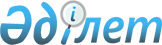 Қазақстан Республикасы Спорт және дене шынықтыру істері агенттігінің 2012 - 2016 жылдарға арналған стратегиялық жоспары және Қазақстан Республикасы Үкіметінің кейбір шешімдерінің күші жойылды деп тану туралы
					
			Күшін жойған
			
			
		
					Қазақстан Республикасы Үкіметінің 2012 жылғы 31 наурыздағы № 414 Қаулысы. Күші жойылды - Қазақстан Республикасы Үкіметінің 2015 жылғы 15 сәуірдегі № 238 қаулысымен

      Ескерту. Күші жойылды - ҚР Үкіметінің 15.04.2015 № 238 қаулысымен.      Қазақстан Республикасының 2008 жылғы 4 желтоқсандағы Бюджет кодексінің 62-бабына сәйкес Қазақстан Республикасының Үкіметі ҚАУЛЫ ЕТЕДІ:



      1. Қоса беріліп отырған Қазақстан Республикасы Спорт және дене шынықтыру істері агенттігінің 2012 – 2016 жылдарға арналған стратегиялық жоспары бекітілсін.



      2. Осы қаулыға қосымшаға сәйкес Қазақстан Республикасы Үкіметінің кейбір шешімдерінің күші жойылды деп танылсын.



      3. Осы қаулы қол қойылған күнінен бастап қолданысқа енгізіледі және ресми жариялануға тиіс.      Қазақстан Республикасының

      Премьер-Министрі                                     К.Мәсімов

Қазақстан Республикасы 

Үкіметінің       

2012 жылғы 31 наурыздағы

№ 414 қаулысымен   

бекітілген       

Қазақстан Республикасы Спорт және дене шынықтыру істері

агенттігінің 2012 – 2016 жылдарға арналған стратегиялық жоспары 

1-бөлім. Миссия мен пайымдау

      Қазақстан Республикасы Спорт және дене шынықтыру істері агенттігінің (бұдан әрі – Агенттік) миссиясы – дене шынықтыру және спорт саласында мемлекеттік саясатты іске асыру мақсатында тиімді мемлекеттік басқаруды және салааралық, өңіраралық үйлестіруді қамтамасыз ету.



      Пайымдау – бәсекеге қабілетті спорт құмар ұлтты қалыптастыру. 

2-бөлім. Ағымдағы жағдайды талдау      Ескерту. 2-бөлім жаңа редакцияда - ҚР Үкіметінің 31.12.2013 N 1537 қаулысымен.

      1. Дене шынықтырумен және спортпен айналысу арқылы қазақстандықтардың саламатты өмір салтын қалыптастыру



      Елде бұқаралық спорттың дамуы



      Реттелетін саланың немесе қызмет аясы дамуының негізгі параметрлері.



      2012 жылы саланың қызметі «Қазақстан 2030» Қазақстанның стратегиялық даму жоспарын, Қазақстан Республикасының 2020 жылға дейінгі стратегиялық даму жоспарын, сондай-ақ 2011 – 2015 жылдарға арналған «Саламатты Қазақстан» мемлекеттік бағдарламасын орындауға бағытталды.



      2011 – 2015 жылдарға арналған стратегиялық жоспарды іске асыру үшін халықаралық стандарттар талаптарына жақындау және елде бұқаралық спортты дамыту мақсатында спорт инфрақұрылымын одан әрі дамытуға және республика спортының материалдық-техникалық базасын жақсартуға бағытталған бірқатар ұйымдық шаралар жүзеге асырылды.



      Осы кезеңде саланың нормативтік құқықтық базасын жетілдіру жөніндегі жұмыс жүргізілді. Дене шынықтыру және спорт мәселелері бойынша кейбір заңнамалық актілерге түзетулер енгізілді, заңға тәуелді нормативтік құқықтық актілер әзірленіп бекітілді.



      Осы кезеңде дене шынықтырумен және спортпен айналысушылар санының тұрақты өсу үрдісі байқалады. Егер Дене шынықтыруды және спортты дамытудың 2007 – 2014 жылдарға арналған мемлекеттік бағдарламасы іске асырыла бастаған 2007 жылы спортпен шұғылданушылар саны ел тұрғындарының 2,3 млн. адамын (15 %) құраса, 2008 жылы 2,35 млн. адамға дейін артқан, 2009 жылы 2,4 млн. адамды, 2010 жылы – 2,8 млн. адамды (17,7 %), 2011 жылы 3,3 млн. адамды немесе 20,0 %-ды, 2012 жылы – 3,6 млн. адамды немесе 21,6 %-ды құрады.



      Шетелде бұқаралық спорт бірінші кезекте халықты сауықтырудың, өзін-өзі жетілдіруге қол жеткізудің, өзін көрсету мен дамытудың тетігі, сондай-ақ бейәлеуметтік құбылыстарға қарсы күрестің құралы болып табылады. Сондықтан мемлекеттер халықты бұқаралық спортпен айналысуға тартуды негізгі мақсат ете отырып, бұқаралық спортты дамыту мәселелеріне ерекше мән береді. Бұқаралық спортты дамыту процестерінің негізгі сипаттамалары: бұқаралық спортты қолдауда мемлекеттің рөлін, сондай-ақ осы саладағы қызметті ұйымдастырудың барлық нысандарының рөлін арттыру, бұқаралық спортты профилактикалық және емдік іс-шараларда пайдалану, әлеуметтік жағымсыз құбылыстардың профилактикасы, спортты жастарды адамгершілік, эстетикалық және зияткерлік тұрғыда дамытуда пайдалану болып табылады.



      Осы процестердің әсері мыналардан:



      1) спорттық думандар мен спорттық көрсетілетін қызметтер секторынан;



      2) спорттық телерадио хабарларын тарату көлемінің артуынан;



      3) халықтың қажеттіліктерін ескере отырып, дене шынықтыру-сауықтыру инфрақұрылымын дамытудан;



      4) қызмет көрсету нысандарының, бұқаралық спорт қызметтерін ұсынудың әдістері мен құралдарының әр алуандығынан түсетін табыстардың өсуіне әкелді.



      Бүгінгі күні бүкіл ел бойынша өткізілетін спорттық-бұқаралық және дене шынықтыру-сауықтыру іс-шараларының саны артып келеді, тек 2011 – 2012 жылдар арасында 18 мыңнан астам спорттық-бұқаралық іс-шаралар өткізілді, оларға 4,1 млн. астам адам қатысты.



      Өткен төрт жылдық кезеңде спартакиадалар, спорт түрлерінен турнирлер, спорттық отбасылар арасында «Бірге жарысамыз» атты жарыстар, бұқаралық жүгірістер, сондай-ақ әрқайсысында 2 млн. астам адам қатысатын президенттік тестілер тапсыру айлығын өткізу дәстүрге айналды.



      2011 жылы тұңғыш рет Қазақстанның бүкіл аумағында дәстүрлі халықаралық «Олимпиадалық жүгіру күні», тұңғыш «Жастар ойындары» бір уақытта басталды.



      Ұлттық спорт түрлері белсенді түрде дамып келеді, олармен 2012 жылдың қорытындысы бойынша 229,9 мыңнан астам адам шұғылданады (2010 ж. – 166 мың адам, 2011 ж. – 208,4 мың адам). Бұған жыл сайынғы чемпионаттарды, республикалық және халықаралық турнирлерді, оның ішінде тоғызқұмалақтан бірінші әлем чемпионатын, бірінші жастар ойындарын, қазақ күресінен әлем және Азия чемпионаттарын, Қазақстан Республикасы Президентінің жүлдесі үшін халық спорты ойындарын өткізу, спорт мектептері мен клубтарында ұлттық спорт түрлерінен бөлімшелердің ашылуы ықпал етті.



      Ауыл спортын дамытуда маңызды бастама «Ел Қайраты» республикалық ауылдық дене шынықтыру-спорт қоғамын құру болды.



      6769 жалпы білім беру мектебінде 3 сағаттық дене шынықтыру сабақтары енгізілген, бұл олардың жалпы санының 98 %-ын құрайды.



      Елде спорт секцияларында 803 мыңнан астам бала немесе жалпы білім беру мектептерінің оқушылары жалпы санының 33 %-ы (2,5 млн. мектеп оқушысы) шұғылданатын 24 мыңнан астам дене шынықтыру ұжымдары жұмыс істейді. Республикада 1978 спорт клубы, оның ішінде 106 балалар-жасөспірімдер дене тәрбиесі клубы, 662 балалар мен жасөспірімдер клубы, 1010 дене шынықтыру-сауықтыру клубы және спорт түрлерінен 164 кәсіптік клуб жұмыс істейді, онда 376 мың адам шұғылданады.



      Өткен үш жылда дене шынықтырумен және спортпен айналысуға тартылған денсаулығының мүмкіндіктері шектеулі адамдар санының өсу серпіні байқалғанын атап өту қажет.



      Елімізде халықтың 3 %-ын құрайтын 486 мыңнан астам мүгедек тұрады, олардың ішінде 45 % адамға спортпен шұғылдануға тыйым салынбаған.



      Дене шынықтырумен және спортпен жүйелі айналысатын мүмкіндігі шектеулі адамдар санының 2011 жылғы 15 505 адамнан (7,7 %-ы), 2012 жылдың қорытындысы бойынша 16 643 адамға дейін өсуі (8,3 %-ы) байқалады.



      Бүгінгі күні республикада 193 мүгедек спорттың әр түрінен Қазақстан Республикасының спорт шеберлері болып табылады. 2011 жылы 57 адам спорт шебері, 9-ы халықаралық дәрежедегі спорт шебері нормативтерін орындады.



      Жыл сайын спортшы-мүгедектер арасында республикалық және халықаралық деңгейлерде 70-тен астам спорттық-бұқаралық іс-шара ұйымдастырылып өткізіледі, оған 5 мыңнан астам адам қатысады.



      Елде бұқаралық дене шынықтыру-спорттық қозғалысты дамытудың салдары отандық спортшылардың Олимпиада және Азия ойындарындағы, әлем және Азия чемпионаттарындағы жоғары жетістіктері болып табылады.



      Дене шынықтыру мен спортты дамытудың маңызды мәселесі сала үшін кадрлар даярлау болып табылады.



      Қазіргі уақытта республикада спорт саласындағы мамандар даярлаумен 17 жоғары оқу орны айналысады, оның ішінде жаттықтырушы-оқытушы құрамның біліктілігін арттыру жөніндегі кәсіби қызметті жүзеге асыратыны біреу – Спорт және туризм қазақ академиясы.



      Қазіргі уақытта дене шынықтыру және спорт саласында штаттық дене шынықтыру қызметкерлері – 40 647 адам, бұл 2011 жылғы деңгейден 1 061 адамға көп.



      Дене шынықтыру қызметкерлерінің жалпы санынан 37 952 адамның дене шынықтыру білімі бар, оның ішінде 32 809-ында жоғары, 5 143-інде орта.



      Дене шынықтыру білімі бар ауылдағы қызметкерлер саны – 18079 адам, оның ішінде 15260 адамның жоғары дене шынықтыру білімі, 2819-ында орта арнайы дене шынықтыру білімі бар.



      Дене шынықтыру қызметкерлерінің жалпы санының 60,6 %-ы – мектептердегі, лицейлердегі, колледждер мен ЖОО-дағы мұғалімдер, 9,1 %-ы – спорт ұйымдарының қызметкерлері, 23,7 %-ы – жаттықтырушы-оқытушы құрам, 3,7 %-ы – спорт әдіскерлері және 2,9 %-ы – басқа дене шынықтыру қызметкерлері – массажшылар, емдеу медицинасының нұсқаушылары және тағы басқалары.



      Бүкіл республика бойынша спорттық құрылыстардың саны 2010 жылғы 31266 бірліктен, 2011 жылы 32 614 бірлікке артты және 2012 жылдың қорытындысы бойынша 33 347 бірлікті құрады, оның ішінде 21 450 бірлігі ауылдық жерге тиесілі.



      Бұл ретте еліміздің спорттық құрылыстарына жасалған талдау мен түгендеу оның ішінде дене шынықтыру-спорттық мақсаттағы объектілер санының барлығы 6 мың 999, спорттық мектептер 1 мың 383, қомақты үлесін білім беру мекемелеріндегі спорт залдардың саны – 24 мың 938 құрайтынын көрсетті.



      Астана және Алматы қалаларында 7-ші қысқы Азия ойындарын дайындау және өткізу шеңберінде заманауи спорт объектілері салынды. Алматыда «Медеу», «Шымбұлақ» және сырғанау мұз айдынын жапсарлас сала отырып, Б. Шолақ атындағы Спорт сарайы толық реконструкцияланды. Республикада 30 мың орынға есептелген «Астана – Арена» жабық футбол стадионы, «Сарыарқа» республикалық велотрегі, «Қазақстан» спорт сарайы жанындағы сырғанау мұз айдыны, «Алау» коньки тебу стадионы, «Алатау» шаңғы және биатлон кешендерінің стадионы, Алматыда халықаралық шаңғы трамплиндерінің кешені салынды.



      Негізгі проблемаларды талдау.



      Сонымен қатар, дамудың оң үрдістерімен қатар отандық спортты дамытуды тежеп отырған проблемалар да бар:



      1. Материалдық-техникалық базаның және спорт инфрақұрылымының төмен деңгейі:



      1) проблемалардың бірі ауылдағы спорттың ең алдымен материалдық-техникалық базаның болмауынан жеткіліксіз дамуы болып тұр. Ауылдық жердегі 4483 спорт залының 3650-і жалпы білім беру мектептерінде орналасқан және оқу сабақтарын өткізу үшін пайдаланылады, спорт залдарының 20 %-ында ғана барлық халықтың айналысуына қолжетімді;



      2) спорттық құрылыстардың ғана емес, сондай-ақ ұйымдарда, оқу орындарында, халықтың тұрғылықты жері мен бұқаралық демалыс орындарында спорттық мүкәммал мен жабдықтың жетіспеуі де сезіледі.



      2. Бұқаралық спорттың әлсіз дамуы. Халықтың тұрғылықты жері бойынша жұмыс дұрыс жолға қойылмаған, жеткіншектер клубтарының желісі жеткіліксіз дамыған, тұрғылықты жер мен бұқаралық демалыс орындарында қарапайым спорт алаңдары мен спорт құрылыстары жоқ дерлік. Ауылда спортты дамыту проблемасы ерекше өзекті. Қазіргі спорт объектілері республика халқының көпшілігі үшін қолжетімсіз болып қалуда. Сонымен бірге азаматтардың өздерінің дене шынықтырумен және спортпен жүйелі айналысуға белсене қатыспау мәселесі де өзекті проблема болып отыр.



      3. Ауылдық жерде спорт бойынша әдіскерлер жоқ. Талдау көрсеткендей, 6998 кентте бар болғаны 784 әдіскер жұмыс істейді, ол 12,0 %-ды құрайды.



      Бұдан басқа, тұтастай алғанда қазақстандық, сол сияқты шетелдік білім беру ұйымдарында әртүрлі машықтану, магистратура бағдарламалары бойынша оқыту арқылы саланың жаттықтырушы-оқытушы құрамының біліктілігін арттыруға қажеттілік бар.



      Қазақстан Республикасының дене шынықтыру және спорт саласындағы қолданыстағы заңнамасының нормаларын жетілдіру үшін қазіргі уақытта жаңа редакциядағы «Дене шынықтыру және спорт туралы» Қазақстан Республикасы Заңының жобасына өзгерістер мен толықтырулар енгізіледі.



      Негізгі сыртқы және ішкі факторларды бағалау.



      Қазіргі факторларды бағалау мектепке дейінгі және мектеп жасындағы балалардың дене тәрбиесін, оқушылар мен оқу орындары студенттерінің дене тәрбиесін, халық арасында дене шынықтыру-бұқаралық қозғалысты, мүгедектер арасында дене дайындығы мен спортты жетілдіру, спорт резервін және халықаралық дәрежедегі спортшыларды дайындау, дене шынықтыру мен спортты насихаттау жөніндегі шаралар қабылданғаны туралы куәландырады.



      Дене шынықтыру мен спортты дамытуға бірқатар сыртқы, негізінен әлеуметтік-экономикалық және жаһанданумен байланысты факторлар ықпал етеді. Ішкі факторларды қарастыру кезінде мынадай негізгі аспектілерді көрсетуге болады: халықтың белсенділігін жеткіліксіз реттеу, бұл спорт орталықтарында бос уақытты қамтамасыз етудің жоғары бағаларымен және спорттық құрылыстардың жеткіліксіз санымен түсіндіріледі. Балалар, жасөспірімдер мен ересек адамдар арасында дене шынықтыру және спорт жеткіліксіз насихатталады.



      2. Қазақстандық спорттың әлемдік спорт аренасындағы бәсекеге қабілеттілігін арттыру



      Реттелетін саланы немесе қызмет аясын дамытудың негізгі параметрлері.



      1978 жылғы кейінгі енгізілген толықтырулармен бірге Халықаралық дене тәрбиесі және спорт хартиясына сәйкес түрлі елдер әлеуметтік-экономикалық және саяси құрылыстың ерекшелігіне байланысты саланы дамытуды мемлекеттік реттеуді айқындайды, атап айтқанда қандай да бір белгілер бойынша бұқаралық спортпен айналасуға кемсітусіз қол жеткізу және спорттық құрылыстар желісін құру.



      Айталық, жақын және алыс шетелде саланың даму тәжірибесі мынадай негізгі бағыттар бойынша жүзеге асырылады: бұқаралық спорт, жоғары жетістіктер спорты, мүгедектер спорты, спорттық инфрақұрылымды дамыту, мамандар даярлау.



      Жоғары дәрежелі спортшыларды даярлауда спорттық жаттығуларда заманауи ғылыми технологияларды пайдалану, сондай-ақ даярлық әдістемесін үнемі жетілдіру негіз қалаушы болып табылады және елде отандық спорт ғылымының дамуы күрделі проблема күйінде қалып отыр. Республиканың жаттықтырушы-оқытушы құрамы көбінесе «кеңестік» кезеңде әзірленген әдістемелермен жұмыс істейді, көпшілігі спортшыларды жаттықтыру мен қалпына келтірудің қазіргі заманғы әдістерін меңгермеген.



      Финляндияда спорт ғылымымен айналасатын ұйымдардың тікелей мемлекеттік қаржыландыруға заңдық тұрғыдан танылған құқығы бар. Бұл ретте дене шынықтыру және спорт саласындағы мамандарды даярлаудағы оқу уақытының кемінде 20 %-ы ғылыми ізденістерге арналады. Бұдан басқа, мемлекет спорт пен дене шынықтыру жаттығулары саласында ғылыми зерттеулер жүргізілетін кез келген меншік нысанындағы ұйымды қолдайды.



      Мысалға, АҚШ-та мектептік, студенттік және бұқаралық спорт толығымен жергілікті биліктің құзыретінде болып табылады. Канада, Франция, Италия, Финляндия және басқа да бірқатар елдерде балалар-жасөспірімдер мен студенттер спортына жұмсалатын шығыстардың негізгі үлесін жергілікті бюджет қаржыландырады. Финляндия мен Норвегияда спортқа бөлінетін аударымдардың 80 %-ы жалпыға ортақ пайдаланылатын спорт объектілерін салуға және балалар мен жасөспірімдер спортын дамытуға бағытталады. Қазақстандық бөлу керісінше: 80 %-ы шеберлер командасына және 20 %-ы ғана балалар спортына бөлінеді. Сонымен қатар, елдің спорттық жүйесі балалар спортына басымдықпен құрылуға тиіс.



      Мекемелерде, ұйымдарда және халықтың тұрғылықты жері бойынша дене шынықтыру-сауықтыру жұмысын ұйымдастыруда күрделі проблемалар бар. Экономикалық тұрғыдан орынсыз деген себеппен ұйымдар спорттық және сауықтыру объектілерін ұстаудан бас тартады, дене шынықтыру және спорт мамандарын қысқартады.



      Бүгінгі күні бүкіл ел бойынша 662 балалар мен жеткіншектер клубы ғана жұмыс істейді, ведомстволық спорт қоғамдарының жұмыс тәжірибесі жоғалған, дене шынықтыру-сауықтыру қызметтерінің құны қымбаттауда. Талдау көрсеткендей, бағасы жоғары болғандықтан, жастардың көпшілігі спорттық-сауықтыру қызметіне қол жеткізе алмайды.



      Спорттық инфрақұрылымның тұрақты өсу үрдісі байқалып отырғанына қарамастан, негізінен республика бойынша, әсіресе ауылдық жерде спорттық құрылыстардың саны жеткіліксіз болып отыр. 7 000 ауыл мен кентте 21 238 құрылыс бар, оның ішінде 13 943-ін, яғни 65,8 %-ын жазық құрылыстар (спорт алаңдары, алаңдар және т.б) құрайды және тек 8,0 %-ы ғана (1712 бірлік) стадиондар, бассейндер, манеждер, спорт кешендері және т.б.



      Бүкіл ел бойынша жұмыс істейтін 7 мыңнан астам спорт залының 89 %-ы жалпы білім беру мектептерінде, бұл ретте олар спорттық мүкәммалмен жеткіліксіз жабдықталған және қолданыстағы техникалық пайдалану талаптарына сәйкес келмейді. Дене шынықтыру және спортты басқару органдарының деректері бойынша 40 %-ға дейін спорт залдары мен алаңдары ағымдағы немесе күрделі жөндеуді талап етеді.



      Мысалға, Ресей Федерациясында спорт объектілерінің құрылысы, бұқаралық қозғалысты дамыту, жоғары дәрежелі спортшыларды дайындау және т.б. бойынша мемлекеттік және қоғамдық ұйымдардың бірлескен шараларының кешенін көздейтін саланы дамытудың федералдық нысаналы бағдарламасы бес жылдық кезеңдерге бекітіледі.



      Инфрақұрылымды дамыту 3 000-нан астам спорт және көп функционалды спорт залдарын, 1 000 спорт орталығын салуды қамтиды. Ресейде, сол сияқты ТМД елдерінде бірінші кезектегі мемлекеттік міндеттер дене шынықтырумен және спортпен айналысатын азаматтардың үлесін арттыру, спорттық инфрақұрылыммен қамтамасыз етілу, спортшылардың спорттағы шеберліктерін арттыру болып табылады.



      2008 жылы Пекинде өткен ХХIХ жазғы Олимпиада ойындарында 13 олимпиадалық награда жеңіп алынды, оның ішінде 2 алтын, 4 күміс және 7 қола медаль, бұл бейресми есепте Қазақстанға жалпы командалық 29-орынды қамтамасыз етті.



      Халықаралық спорт аренасында тұңғыш рет Ұлттық құраманың 2012 жылғы Лондон қаласында өткен ХХХ жазғы Олимпиада ойындарына қатысу қорытындысы бойынша еліміздің спортшылары 7 алтын, 1 күміс және 5 қола медель жеңіп алды және Қазақстан бейресми олимпиадалық есепте 204 қатысушы ел арасында жалпы командалық 12-орынды иеленді. Бұл ретте, спортшы-ауыр атлеттер 4 әлемдік және 7 Олимпиадалық рекорд орнатты.



      Жеңіп алынған медальдардың жалпы саны бойынша бұл Қазақстан құрамасының 1996 жылдан бастап қатысқан барлық кезеңдердегі (Атланта, АҚШ, 1996 жыл – 11 медаль; Сидней, Австралия, 2000 жыл – 7 медаль; Афины, Грекия, 2004 жыл – 8 медаль) үздік жетістігі болып табылады.



      2010 жылы қазақстандық спортшылар Ванкувердегі (Канада) ХХI қысқы Олимпиада ойындарына қатысты. Он екі жылдық үзілістен кейін қысқы Олимпиадада күміс медаль жеңіп алынды. Олимпиадада өнер көрсету қорытындылары бойынша 7 қазақстандық атлет әлемнің мықты спортшыларының ондығына кірді.



      Жеңіп алынған медальдар саны жылдан жылға өсуде. Айталық, 2010 жылы – 660, 2011 жылы – 797, 2012 жылы – 690 медаль жеңіп алынды.



      2010 жылы Қазақстанның жастар құрамасы Сингапурдағы 1-ші жазғы Жасөспірімдер Олимпиада ойындарына қатысты, оның қорытындылары бойынша 2 алтын, 2 күміс, 2 қола медаль жеңіп алып, 3500 спортшы қатысқан жарыста 204 елдің ішінде 24-орынды қамтамасыз етті.



      Әлемнің 70 елі қатысқан Инсбурктегі 1-ші қысқы Жасөспірімдер олимпиада ойындарында Қазақстанның ұлттық құрамасы 1 күміс және 2 қола медаль жеңіп алып, Белоруссия мен Украина командаларын басып озып, жалпыкомандалық 23-орынды иеленді.



      2011 жылғы 7-ші қысқы Азия ойындарына қатысудың қорытындылары бойынша бірінші орынды жеңіп алған Қазақстан құрамасы Азия ойындарының рекордын орнатып, 32 алтын, 21 күміс және 17 қола награда ұтып алды.



      Қабылданған шаралардың арқасында барлық облыс орталықтарында және Астана мен Алматы қалаларында спортшыларды даярлау бойынша реттелген және жүйелі жұмыс қамтамасыз етілді.



      Бүгінгі күні 1 265 спортшы спорттық шеберлігін арттыратын 17 олимпиадалық резерв даярлау орталығы, 984 спортшы спорттық шеберлігін арттыратын 8 республикалық мамандандырылған олимпиадалық даярлау орталығы жұмыс істейді және орталықтың 95 % спортшысы Қазақстан ұлттық құрама командаларының негізгі, жастар немесе жасөспірімдер құрамаларына кіреді.



      2007 – 2011 жылдар кезеңінде мектеп жасындағы балалардың дене тәрбиесін жетілдіру жөніндегі шаралар қабылданды.



      2007 – 2011 жылдарға арналған мемлекеттік бағдарламаны іске асыру кезеңінде республикада 16 балалар-жасөспірімдер спорт мектебі (БЖСМ) құрылды.



      Бүгінгі күні 418 БЖСМ-де 256 мыңнан астам бала немесе оқушылардың жалпы санының 10,6 %-ы айналысады.



      Бұдан басқа, болашағынан үміт күттіретін 2988 оқушы оқитын спортта дарынды балаларға арналған 11 өңірлік мектеп-интернат және жалпы саны 1191 адамды қамтитын 4 республикалық мектеп-интернат құрылды.



      Негізгі проблемаларды талдау.



      Қазақстандық спорттың әлемдік спорт аренасындағы оң үрдістерімен қатар бірқатар проблемалар да бар.



      1. Материалдық-техникалық базаның әлсіз деңгейі және спорттық инфрақұрылымның жеткіліксіздігі:



      1) жұмыс істеп тұрған олимпиадалық даярлық орталықтары мен олимпиадалық резервті даярлау орталықтарындағы жоғары жетістіктер спортының меншікті материалдық-техникалық базасы жоқ;



      2) республикалық олимпиадалық даярлық орталықтары мен өңірлік олимпиадалық резервті даярлау орталықтарының меншікті спорттық базасы жоқ. Спортта дарынды балаларға арналған мектеп-интернаттардың және жоғары спорт шеберлігі мектептерінің спорттық базалары да талаптарға сәйкес келмейді.



      Жоғары спорт шеберлігі мектептерінің проблемалары да осындай – оқу-жаттығу процесін ұйымдастыру жеткілікті қаржыландырылмайды, соның салдарынан жоспарланған жарыстар мен жиындарды өткізуге, үй-жайларды жалдауға қаражат жетіспейді.



      Жұмыс істеп тұрған спорттық құрылыстардың көпшілігі техникалық пайдалану жөніндегі жетілдірілген нормативтер мен талаптарға, халықаралық регламенттерге және жарыстар мен оқу-жаттығу процесін өткізу қағидаларына сәйкес келмейді.



      2. Балалар-жасөспірімдер спортының әлсіз дамуы. Бүгінгі күнге дейін салалық спорт клубтарын құру мәселелері шешілмей келеді. Балалар-жасөспірімдер спорт мектептерінің желісі қазіргі уақытта онда республиканың мектеп жасындағы балалардың 10,6 %-ының ғана айналысуына мүмкіндікті қамтамасыз ете алады. Әлсіз материалдық-техникалық база, сапалы спорттық мүкәммал мен жабдықтың болмауы спорт резервін дайындауды жоғары деңгейде ұйымдастыруға мүмкіндік бермейді.



      3. Заманауи талаптарға жауап беретін спорттың ғылыми базасының болмауы және білікті мамандардың тапшылығы:



      1) спорт саласында білікті мамандарға өткір қажеттілік байқалады. Жоғары шеберлік спортында республиканың жетекші жаттықтырушыларының көпшілігінің жасы ортадан жоғары, ал олардың орнын толық ауыстыратын мамандар жоқ. Бұдан басқа, балалар-жасөспірімдер спорт мектептерінің жаттықтырушы-оқытушы құрамының 30 %-ында арнаулы білімі жоқ;



      2) спорттық құрылыстарды техникалық пайдалану мамандары жоқ, жоғары оқу орындары түлектерінің дайындық деңгейі қазіргі заманауи талаптарға жауап бермейді. Спорт саласы жоғары бәсекелі болып табылады және оқу-жаттығу процесін ұйымдастыру, спортшылардың функционалдық және физикалық мүмкіндіктерін арттыру, оларды оңалту және қалпына келтіру әдістемесіндегі барлық ең жаңа әзірлемелер стратегиялық материал болып табылады, бұл оларды басқа елдердің иеленуін мүмкін етпейді.



      Отандық жаттықтырушылар Бүкілодақтық дене шынықтыру ғылыми-зерттеу институты 1983 – 1985 жылдары әзірлеген бағдарламалар мен әдістемелер бойынша жұмыс істейді. Елде меншікті ғылыми базаны құрмайынша, мамандардың спорт бойынша одан әрі әдістемелік және практикалық қызметі, сондай-ақ бұқаралық спортты және жоғары жетістіктер спортын дамыту әлемдік аренадағы спортшылар бәсекелестігінің артуына байланысты тұтастай алғанда қиынға түседі. Сол себепті республиканың спорт мектептерінде спорт түрлері бойынша бірыңғай оқу бағдарламаларын енгізу мүмкін болмай отыр, бұл спорт резерві мен халықаралық дәрежедегі спортшыларды даярлаудың жүйелі тәсілін қамтамасыз етуге кедергі келтіреді.



      Негізгі сыртқы және ішкі факторларды бағалау.



      Ел ішіндегі жағдайды бағалау халықаралық аренада қазақстандық спортшылардың бәсекеге қабілеттілігін арттыру үшін елде халықтың дене тәрбиесі мен спортты дамыту жүйесінің жетілдіргені туралы куәландырады, бұл нормативтік құқықтық базаны жетілдіруге, саланың материалдық-техникалық базасын нығайту мен дамытуға мүмкіндік берді.



      Қазіргі факторлық жағдайларды бағалау спорт резервін және халықаралық дәрежедегі спортшыларды даярлау; дене шынықтыру мен спортты насихаттау бойынша қабылданған шаралар туралы куәландырады.



      Сонымен қатар, саланы дамытуға сыртқы факторлардың әсер етуі әлемдік аренада спортшылардың артып келе жатқан бәсекелестігімен сипатталады, бұл отандық спортшылардың кәсіби шеберлігін арттыру үшін уақтылы шараларды қабылдауды талап етеді.



      Соңғы жылдары халықаралық спорт аренасында бәсекелестік артта түсті, әсіресе бұл жетекші спорттық державалар барлық экономикалық әлеуетін спортшылардың табысты қатысуы үшін пайдалануға тырысатын Олимпиада ойындарында байқалады. Жоғары спорт марапаттарын иелену – барлық елдер үшін халықаралық деңгейде өзі туралы паш етудің ең қолайлы мүмкіндіктерінің бірі. Жоғары спорт нәтижелері – елдің әлеуметтік-экономикалық дамуының көрінісі. Спортта қойылған мақсаттарға қол жеткізу үшін экономиканы, ғылымды, адами және ресурстық капиталды қоса алғанда, мемлекеттің барлық әлеуетін пайдалану талап етіледі. Спорттық жеңістер халықаралық аренада елдің оң имиджін қалыптастыруға ықпал етеді.



      3. Лотерея қызметін реттеу және ойын бизнесі саласындағы бақылау.



      Лотерея қызметін реттеу тиімділігін арттыру.



      Реттелетін саланың немесе қызмет аясы дамуының негізгі параметрлері.



      Сонымен қатар, лотерея қызметін дамытудың халықаралық тәжірибесі куәландырып отырғандай, аталған қызмет түрі олардың ұйымдастырушыларына үлкен пайда әкелумен ғана емес, сондай-ақ мемлекеттердің бюджеттеріне және сан түрлі қайырымдылық қорларына едәуір тұрақты табыс әкелетін (жыл сайын 10 %-ға ұлғаю) ауқымды және серпінді нарық болып табылады.



      Финляндия, Бельгия, Испания, Италия және Чехия сияқты бірқатар елдерде лотереяларды ұйымдастыру және өткізу мемлекеттік деңгейде жүзеге асырылады, себебі одан түсетін табыс мемлекеттік бюджеттің және ақша айналымының едәуір бөлігін қалыптастырады. Барлық елдерде дерлік лотереялар нақты регламенттелген қағидаларды, жауапкершілік нормаларын, лотереяларды өткізу тәртібін көздейтін мемлекеттік бақылаумен өткізіледі. Барлық лотереялық компаниялар (жеке де, мемлекеттік те) өзінің қызметі туралы қаржылық есептерді жариялайды, онда мемлекет қорларына түсімдердің мөлшерлері мен табыстың қандай мақсаттарға жұмсалғаны көрсетіледі.



      Лотереялардан түсетін табыстар мемлекеттерге салықтарды неғұрлым төмен деңгейде ұстап тұруға және көптеген спорттық жобаларды іске асыруға да мүмкіндік береді. Мысалы, Англияның футбол қауымдастығы ұлттық лотереядан «Уэмбли» стадионын реконструкциялау үшін 120 млн. фунтқа грант алды.



      Орташа есеппен, әлемде жыл сайын 150-160 млрд. АҚШ долларына лотерея билеттері өткізіледі, бұл ретте лотерея бизнесінің жылдық айналымы АҚШ-та жылына шамамен 30 млрд. АҚШ доллары, Германияда шамамен 6 млрд. АҚШ доллары, Жапонияда шамамен 8 млрд. АҚШ доллары, барлық лотереялары мемлекеттік тиісінше 6,53 және 6,5 млрд. АҚШ доллары Испания мен Италияда.



      Ресей заңнамасында федералдық бюджет кірісіне есептелетін бүкілресейлік мемлекеттік лотереядан нысаналы аударымдарды белгілеу арқылы әлеуметтік бағыттылықты белгілей отырып, лотереялардың мемлекеттік және жеке түрлері көзделген. Бұл ретте, Ресей Федерациясының Үкіметі кезекті қаржы жылына арналған федералдық бюджет туралы федералдық заң жобасында әлеуметтік маңызы бар іс-шаралар мен объектілерді қаржыландыруға қаражат бөлуді лотерея өткізуден түскен түсімнің кемінде 10 пайызы көлемінде көздейді.



      Қазақстан Республикасы тәуелсіздік алған сәттен бастап лотерея қызметі саласында либералдық саясатты ұстанды. Еліміздің аумағында 1996 жылы ұлттық лотереяны енгізгенге дейін жеке компаниялар ғана өткізетін ұлттық лотереялар ұйымдастырылды.



      Бүгінгі күні лотерея қызметі мынадай нормативтік құқықтық актілермен регламенттеледі: 1994 жылғы 27 желтоқсандағы Азаматтық кодекс, 2008 жылғы 4 желтоқсандағы Бюджет кодексі, 2008 жылғы 10 желтоқсандағы «Салық және бюджетке төленетін басқа да міндетті төлемдер туралы» Кодекс, 2001 жылғы 30 қаңтардағы Әкімшілік құқық бұзушылық туралы кодекс, Қазақстан Республикасының 2007 жылғы 11 қаңтардағы «Лицензиялау туралы», 1993 жылғы 9 сәуірдегі «Кәсіптік одақтар туралы», 1996 жылғы 31 мамырдағы «Қоғамдық бірлестіктер туралы», 1998 жылғы 1 шілдедегі «Алматы қаласының ерекше мәртебесі туралы», 2003 жылғы 8 ақпандағы «Почта туралы», 2004 жылғы 5 шілдедегі «Байланыс туралы» заңдары, «Лотереяларды ұйымдастыру және өткізу, сондай-ақ ойын бизнесі саласындағы қызметті лицензиялаудың кейбір мәселелері туралы» Қазақстан Республикасы Үкіметінің 2012 жылғы 28 желтоқсандағы № 1716 қаулысы.



      Қазіргі уақытта нарықтың мемлекеттік емес секторында 25 шаруашылық субъектісінің лицензиялары бар, олардың ішінде лотерея қызметін жүзеге асыратындар 11-ді құрайды, ал мемлекеттік лотереяларды ұйымдастыруды Мемлекеттік (ұлттық) лотереяны ұйымдастыру және өткізу жөніндегі кеңестің дирекциясы өткізеді.



      2009 жылдан бастап лотереяларды өткізуден түсетін салықтардың және мемлекеттік бюджетке түсетін міндетті төлемдердің жалпы көлемі 2009 жылы 75 678 мың теңгені, 2010 жылы 476 176 мың теңгені, 2011 жылы 331 192,4 мың, 2012 жылы 475 524 мың теңгені құрады.



      Негізгі проблемаларды талдау.



      Лотерея қызметінің оң үрдістерімен қатар негізгі проблема ретінде лотерея қызметінің саласындағы заңнамалық базаның болмауын атап өткен жөн.



      Нарықта халықтың лотереяларға қатысуыға сенімін жоятын көптеген қаржылық және құқықтық сипаттағы бұзушылықтары бар, мұны Бас прокуратураның мәліметтері растайды, бұл ретте аталған саланы заңнамалық реттеу жоқ.



      Соңғы онжылдықтағы Қазақстандық лотерея практикасы осы үлестің жеткіліксіз екендігін көрсетеді, ал мемлекет лотерея ісіне әлеуметтік маңызы бар шығыстардың қосымша қаржы көзі ретінде басты назар аудармай келеді.



      «Салық және бюджетке төленетін басқа да міндетті төлемдер туралы» 2008 жылғы 10 желтоқсандағы Қазақстан Республикасының Кодексінде (Салық кодексі), «Лицензиялау туралы» 2007 жылғы 11 қаңтардағы Қазақстан Республикасының Заңында және «Лотереяларды ұйымдастыру және өткізу жөніндегі қызметке қойылатын біліктілік талаптарын бекіту туралы» Қазақстан Республикасы Үкіметінің 2007 жылғы 30 маусымдағы № 551 қаулысында көзделген лотерея қызметінің қолданыстағы құқықтық базасы аталған саланы нақты және тиімді реттеуді айқындамайды.



      Қазіргі уақытта Қазақстан Республикасының «Лотерея және лотерея қызметі туралы» және «Қазақстан Республикасының кейбір заңнамалық актілеріне лотерея және лотерея қызметі мәселелері бойынша өзгерістер мен толықтырулар енгізу туралы» заңдарының жобалары әзірленді.



      Негізгі сыртқы және ішкі факторларды бағалау.



      Ел ішіндегі қазіргі факторлық жағдайларды бағалау қазіргі уақытта лотерея қызметі саласындағы заңнамалық реттеу жөніндегі шаралар қабылдау қажеттігі туралы куәландырады.



      Мемлекеттік реттеу мен бақылаудың жаңа жүйесін енгізу осы саладағы кәсіпкерлік қызметті дамытуға ықпал етеді, күмәнді лотереяларды ұйымдастыруды шектеуге және халықтың лотерея ойындарына сенімін арттыруға мүмкіндік береді. Бұдан басқа, лотерея қызметі саласындағы заңнамалық реттеу лотереяларды өткізуден түскен арнайы нысаналы аударымдарды енгізуге және ақша қаражатын белгілі бір әлеуметтік объектілер мен іс-шараларға мақсатты бағыттау тетігін белгілеуге мүмкіндік береді. Болжанып отырған шаралар лотереяға қатысушылардың уәжділігін арттыруға ықпал етеді.



      Ойын бизнесі саласындағы бақылауды жүзеге асыру.



      Реттелетін саланың немесе қызмет аясы дамуының негізгі параметрлері.



      Сонымен бірге, ойын бизнесінің халықаралық тәжірибесі ойын бизнесі салық және бақылау органдарының қатаң қадағалауында екендігін куәландырады. Салық салудан жалтару және заңсыз ойын бизнесін жүргізу мүмкіндіктері тұрақты түрде қысқартылып келеді.



      Германияда онлайн ойын бизнесіне тыйым салу мақұлданды. 1 қаңтардан бастап онлайн құмар ойындарының көптеген түрлеріне, инертент-казино сайттарына және желідегі құмар ойындарына ставкалар қабылдауға тыйым салынады. Онлайн ойындарына қатысты жаңа қағидаларды қолдау үшін желтоқсанның орта кезінде 16 федералдық жердің 13-інің заң шығарушысы дауыс берді. Оларға сәйкес биліктің талап етуі бойынша интернет-провайдерлер онлайн құмар ойындарына ставкалар қабылдайтын инертнет-сайттарды блоктауға, ал банктер осы ресурстарға төлем аударуды тоқтата тұруы тиіс. Бұл ретте, Германия аумағында оның шегінен тыс орналасқан компаниялардың көмегімен интернет арқылы ставкаларды қабылдау заңсыз болып саналады.



      Еуропа елдерінің көбінде, әсіресе Еуропалық одақ (ЕО) шеңберінде интернет-сүзгі нормаға айналды. Сүзгілеу желісінің ұлттық сегменттеріндегі заңсыз мазмұндарға мемлекеттік тыйымдарды, шетелден қабылданатын заңсыз мазмұнды блоктауды, сондай-ақ заңсыз мазмұнға қатысты іздеулер нәтижелерін сүзуді қоса алғанда әртүрлі нысандарда жүзеге асырылады.



      2010 жылы Швейцарияда Интернет-казиноға тыйым салу туралы заң енгізілді.



      Ресейде заңсыз ойын бизнесін ұйымдастырғаны үшін қылмыстың арнайы құрамын енгізу қарастырылып жатыр. Ресей Федерациясының Мемлекеттік Думасының қарауына букмекерлік кеңсенің (тотализатордың) ставка қабылдау пунктіне салық салуды көздейтін тиісті заң жобасы енгізілді.



      «Құмар ойындарды ұйымдастыру және өткізу жөніндегі қызметті мемлекеттік реттеу туралы» 2011 жылғы 16 қарашадағы Ресей Федерациясының Заңына енгізілген түзетулерге сәйкес 2012 жылғы 1 қаңтардан бастап Ресейде ойын бизнесінің салығы салынатын салық салу объектілері болып букмекерлік кеңселердің кассалары емес, ал процессингтік орталықтар мен букмекерлік кеңселердің ставкаларын қабылдау пункттері белгіленетін болады.



      Ресейде букмекерлік кеңселер мен тотализатордың және ойын аймақтарынан тыс аймақтарда ставкалар қабылдайтын олардың пункттерінің қызметіне жол берілмейтінін атап өткен жөн.



      Жоғарыда аталған елдердің тәжірибесін негізге ала отырып, Қазақстанның қолданыстағы заңнамасында еліміздің аумағында онлайн-казино қызметіне толық тыйым салу көзделіп отыр, банктер арқылы төлемдер аударуды тоқтата тұруға қатысты, аталған мәселе осыған ұқсас фактілерді қосымша зерделеуді талап етеді және қазіргі уақытта мезгілінен бұрын болып табылады.



      2010 жылғы 4 маусымда Дания Парламенті онлайн покер провайдерлерінің үкіметтен тиісті лицензия алуын, Дания заңнамасын сақтауын және Дат елі ойын кеңесінің бақылауында болуын көздейтін жаңа ойын заңын қабылдады.



      Елдің тиісті аумағында лицензиялар алу және олардың заңнамасын сақтау туралы ұқсас жағдайларды біздің мемлекетімізде қолдануға болмайды деп санаймыз, себебі онлайн-казино қызметіне тыйым салу заңда белгіленген, қазіргі уақытта осы тыйымды және интернет-ресурстарды блоктауды реттеу тетігін әзірлеу міндеті тұр.



      Республикалық бюджетке ойын бизнесіне салынатын салық түсімдерінен түсетін кірісі жыл сайын өсуде. 2010 жылмен салыстырғанда 2011 жылы ойын бизнесінің кірісі 19 %-ға артты және 4 393 460 мың теңгені (2010 жылы – 3692 882 мың теңге, 2009 жылы – 1 156 341 мың теңге) құрады.



      2010 жылмен салыстырғанда 2011 жылы республика бойынша құмар және бәс тігу ойындарын ұйымдастыру бойынша көрсетілетін қызметтер көлемі 45,1 %-ға артты және 13 459,6 млн. теңгені (2010 жылы – 9 274,0 млн. теңге, 2009 жылы – 3 058,7 млн. теңге) құрады.



      2011 жылы лицензиялық алымдардың жалпы сомасы: казино және ойын автоматтары залдары бойынша – 29 068 200 теңгені, букмекерлік кеңселер мен тотализаторлар бойынша – 7 741 440 теңгені құрады. 2009 – 2010 жылдар кезеңінде құмар ойындарын және бәс тігуді ұйымдастыру бойынша көрсетілетін қызметтер көлемінің 3 млрд. 058 млн. 007 мың теңгеден 9 млрд. 274 млн. теңгеге дейін өсуі байқалады. 2011 жылдың қорытындылары бойынша 13 млрд. 459 млн. 600 мың теңгені құрады.



      Негізгі проблемаларды талдау.



      Реттеу мен бақылаудың оң үрдістерімен қатар ойын бизнесі саласында бірқатар проблемалар бар.



      Ойын бизнесі саласындағы қатынастар Қазақстан Республикасының қолданыстағы заңнамасымен реттелгеніне қарамастан, жекелеген нормалардың ережелерінде кемшіліктер, олқылықтар бар, соның салдарынан ойын бизнесі субъектілерінің тарапынан бұзушылықтарға әкеліп соғады.



      «Ойын бизнесі туралы» 2012 жылғы 12 қаңтардағы Қазақстан Республикасының Заңында букмекерлік кеңселердің кассалары мен тотализаторын ойын ғимаратына (іс жүзінде олар орналасқан) «байланыстырудың» жоқтығынан, «ұқыпсыз» букмекерлер аталған құқықтық коллизияны пайдалана отырып әр ойын ғимаратына салық салудан және оны лицензиялаудан жалтарады.



      Қазіргі уақытта ойын бизнесіне салық бойынша бюджет алдындағы едәуір қарыз сомаларының қалыптасу жағдайлары жиілеп кетті. Бұл ретте, ойын бизнесінің кейбір ұйымдастырушылары-қарызданушылар өздерінің салық міндеттемелерін орындаудан бас тартады.



      Мысалға, казинолардың бірінде ойын бизнесінің салығы бойынша қарызы 225 млн. теңгеден астам соманы құрады. Алайда, қарызданушыда меншікті активтердің болмауына және жалға алынған ғимаратты казино қызметін көрсету үшін пайдалануына байланысты осы қарызды өндіріп алу мүмкін болмай тұр.



      Қазақстан Республикасының ойын бизнесі саласындағы қолданыстағы заңнамасының нормаларын жетілдіру үшін қазіргі уақытта «Қазақстан Республикасының кейбір заңнамалық актілеріне ойын бизнесі мәселелері бойынша өзгерістер мен толықтырулар енгізу туралы» Қазақстан Республикасы Заңының жобасы әзірленді.



      Негізгі сыртқы және ішкі факторларды бағалау.



      Ел ішіндегі жағдайды бағалау қазіргі уақытта ойын бизнесі туралы заңнамадағы олқылықтарды жою, оны бұзғаны үшін бақылау жүйесін қатаңдату, сондай-ақ заңнамалық шектеулерді айналып өтуге мүмкіндік беретін ережелерді алып тастау арқылы Қазақстан Республикасының ойын бизнесі саласындағы қолданыстағы заңнамасының нормаларын одан әрі жетілдіру жөніндегі қажетті шараларды қабылдау қажеттігін куәландырады.



      Қазақстан Республикасының ойын бизнесі саласындағы қолданыстағы заңнамасының нормаларын жетілдіру тотализаторлар кассаларын және букмекерлік кеңсені тіркемей ставкалар қабылдауды жүзеге асыратын, нәтижесінде ойын бизнесін ұйымдастырушыларға ойын бизнесі салығынан жалтару мүмкіндігін тудыратын субъектілердің қызметін тоқтатуға, Қазақстан Республикасынан тыс және Қазақстан Республикасының аумағында онлайн-казино қызметін жүзеге асыру мүмкіндігін болдырмауға, онлайн-казино қызметін болдырмайтын тетікті жүзеге асыруға және ойын бизнесі саласындағы салық салу жүйесін жетілдіруге ықпал ететін болады.



      Саладағы сыртқы факторлардың әсері әлемде ойынқұмарлықтың дамуы болып табылады – бұл интернет-казиноның пайда болуы.



      Қазіргі уақытта ойын автоматтары, казино өзінің жетекші рөлін процесті дәлме-дәл қайталайтын онлайн ойындарына береді, алайда Интернет желісінің ұлттық сегменттерінде бола отырып, шетелден қабылдайтын мазмұнды заңсыз шектеуді, заңсыз мазмұнға қатысты іздеу нәтижелерін сүзгілеуді жүзеге асырады. 

3-бөлім. Стратегиялық бағыттар, мақсаттар, міндеттер, нысаналы

индикаторлар, іс-шаралар және нәтижелер көрсеткіштері

1. Стратегиялық бағыттар, мақсаттар, міндеттер, нысаналы индикаторлар, іс-шаралар және нәтижелер көрсеткіштері      Ескерту. 1-кіші бөлімге өзгерістер енгізілді - ҚР Үкіметінің 28.12.2012 № 1719; 29.12.2012 № 1812 (01.01.2013 бастап қолданысқа енгізіледі); 20.09.2013 N 989; 31.12.2013 N 1537; 17.06.2014 № 666 қаулыларымен. 

3.2. Мемлекеттік органның стратегиялық бағыттары мен

мақсаттарының мемлекеттің стратегиялық мақсаттарына сәйкестігі      Ескерту. 3.2. кіші бөлімге өзгеріс енгізілді - ҚР Үкіметінің 28.12.2012 № 1719; 17.06.2014 № 666 қаулыларымен. 

4-бөлім. Функционалдық мүмкіндіктерді дамыту      Ескерту. 4-бөлімге өзгерістер енгізілді - ҚР Үкіметінің 28.12.2012 № 1719; 29.12.2012 № 1812 (01.01.2013 бастап қолданысқа енгізіледі); 17.06.2014 № 666 қаулыларымен. 

5. Ведомствоаралық өзара іс-қимыл      Ескерту. 5-бөлім жаңа редакцияда - ҚР Үкіметінің 17.06.2014 № 666 қаулысымен.

      Агенттіктің таңдалған стратегиялық бағыттары бойынша қойылған мақсаттарға қол жеткізуі көбінесе басқа мүдделі тараптармен өзара іс-қимыл тиімділігінің дәрежесіне байланысты болады. 

6-бөлім. Тәуекелдерді басқару      Ескерту. 6-бөлімге өзгерістер енгізілді - ҚР Үкіметінің 28.12.2012 № 1719; 29.12.2012 № 1812 (01.01.2013 бастап қолданысқа енгізіледі); 31.12.2013 N 1537 қаулыларымен.

      Агенттік өз қызметі процесінде бірқатар тәуекелдердің туындауына соқтығуы мүмкін. Тәуекелдердің типтері мен қайнар көзіне байланысты Агенттік оларды басқару үшін қалыпты және арнайы ситуативті шараларды іске асыратын болады. Төменде негізгі тәуекелдердің тізбесі көрсетілген.

      Ескертпе: аббревиатуралардың толық жазылуыБҒМ - Қазақстан Республикасы Білім және ғылым министрлігі

АШМ - Қазақстан Республикасы Ауыл шаруашылығы министрлігі

ДСМ - Қазақстан Республикасы Денсаулық сақтау министрлігі

ТЖМ - Қазақстан Республикасы Төтенше жағдай министрлігі

БАҚ - Бұқаралық ақпарат құралдары

АЭА - арнайы экономикалық аймақ

ХОК - Халықаралық олимпиада комитеті

ЖАО - жергілікті атқарушы орган 

7. Бюджеттік бағдарламалар

      2012 – 2016 жылдарға арналып қалыптастырылған стратегиялық бағыттарға, мақсаттар мен міндеттерге қол жеткізу үшін тікелей және түпкілікті нәтижелерін, сапа, тиімділік және бюджет көрсеткіштерін көрсете отырып, 15 бюджеттік бағдарлама айқындалды. Бюджеттік бағдарламаларды орындаудың түпкілікті көрсеткіштері нақтылық, салыстырмалылық, экономикалық орындылық, бақыланушылық және тексерілушілік қағидаттары негізге алына отырып қалыптастырылды. 

7-бөлім. Бюджеттік бағдарламалар      Ескерту. 7-бөлім жаңа редакцияда - ҚР Үкіметінің 31.12.2013 № 1533 қаулысымен; өзгеріс енгізілді - ҚР Үкіметінің 31.12.2013 N 1537; 17.06.2014 № 666 қаулыларымен.

7.1.1-кесте

7.1.2-кесте

      Ескертпе: 2012 жылы «Ат спорты бойынша республикалық балалар мен жасөспірімдер спорттық мектебі» РМҚК шығыстары 005 «Жоғары жетістіктер спортын дамыту» бюджеттік бағдарламасынан 002 «Спортта дарынды балаларды оқыту және тәрбиелеу» бюджеттік бағдарламасына ауыстырылды. Бұдан басқа 2012 жылғы 1 қыркүйектен бастап мектеп-интернаттарының жанынан төрт колледж құрылды.

7.1.3-кесте

7.1.4-кесте

7.1.5-кесте

7.1.6-кесте

7.1.7-кесте      ОО – Олимпиада ойындары

      ӘЧ – Әлем чемпионаты

      ӘК – Әлем кубогы

      АЧ – Азия чемпионаты

      СШ – спорт шебері

      ХДСШ – халықаралық дәрежедегі спорт шебері

      ЕСШ – еңбек сіңірген спорт шебері

      АО – Азия ойындары

      ХТ – Халықаралық турнир

7.1.8-кесте      * - 2014 жылдан бастап шығыстар субвенциялардың жалпы көлеміне берілді:

      2014 жыл – 282 742,0 мың теңге

      2015 жыл - 282 742,0 мың теңге

      2016 жыл – 282 742,0 мың теңге

7.1.9-кесте

7.1.10-кесте

7.1.11-кесте

7.1.12-кесте

7.1.13-кесте      * - 2014 жылдан бастап шығыстар субвенциялардың жалпы көлеміне берілді:

      2014 жыл – 8 738,0 мың теңге

      2015 жыл - 9 169,0 мың теңге

      2016 жыл – 9 575,0 мың теңге

7.1.14-кесте

7.1.15-кесте

7.1.16-кесте

7.1.17-кесте

7.1.18-кесте

7.1.19-кесте 

Бюджеттік шығыстар жиынтығы      Ескерту. Бюджеттік шығыстар жиынтығына өзгеріс енгізілді - ҚР Үкіметінің 31.12.2013 N 1537; 17.06.2014 № 666 қаулыларымен.

Қазақстан Республикасы 

Үкіметінің      

2012 жылғы 31 наурыздағы 

№ 414 қаулысына   

қосымша         

Қазақстан Республикасы Үкіметінің күші жойылған кейбір

шешімдерінің тізбесі

      1. «Қазақстан Республикасы Туризм және спорт министрлігінің 2011 - 2015 жылдарға арналған стратегиялық жоспары туралы» Қазақстан Республикасы Үкіметінің 2011 жылғы 8 ақпандағы № 101 қаулысы (Қазақстан Республикасының ПҮАЖ-ы, 2011 ж., № 18, 217-құжат).



      2. «Қазақстан Республикасы Үкіметінің 2011 жылғы 8 ақпандағы № 101 қаулысына өзгерістер мен толықтырулар енгізу туралы» Қазақстан Республикасы Үкіметінің 2011 жылғы 23 мамырдағы № 564 қаулысы (Қазақстан Республикасының ПҮАЖ-ы, 2011 ж., № 39, 490-құжат).



      3. «Қазақстан Республикасы Туризм және спорт министрлігінің 2011 - 2015 жылдарға арналған стратегиялық жоспары туралы» Қазақстан Республикасы Үкіметінің 2011 жылғы 8 ақпандағы № 101 қаулысына өзгерістер мен толықтырулар енгізу туралы» Қазақстан Республикасы Үкіметінің 2011 жылғы 23 желтоқсандағы № 1588 қаулысы.



      4. «Қазақстан Республикасы Туризм және спорт министрлігінің 2011 - 2015 жылдарға арналған стратегиялық жоспары туралы» Қазақстан Республикасы Үкіметінің 2011 жылғы 8 ақпандағы № 101 қаулысына өзгеріс енгізу туралы» Қазақстан Республикасы Үкіметінің 2011 жылғы 30 желтоқсандағы № 1732 қаулысы.
					© 2012. Қазақстан Республикасы Әділет министрлігінің «Қазақстан Республикасының Заңнама және құқықтық ақпарат институты» ШЖҚ РМК
				1-стратегиялық бағыт. Дене шынықтырумен және спортпен айналысу арқылы қазақстандықтардың саламатты өмір салтын қалыптастыру1-стратегиялық бағыт. Дене шынықтырумен және спортпен айналысу арқылы қазақстандықтардың саламатты өмір салтын қалыптастыру1-стратегиялық бағыт. Дене шынықтырумен және спортпен айналысу арқылы қазақстандықтардың саламатты өмір салтын қалыптастыру1-стратегиялық бағыт. Дене шынықтырумен және спортпен айналысу арқылы қазақстандықтардың саламатты өмір салтын қалыптастыру1-стратегиялық бағыт. Дене шынықтырумен және спортпен айналысу арқылы қазақстандықтардың саламатты өмір салтын қалыптастыру1-стратегиялық бағыт. Дене шынықтырумен және спортпен айналысу арқылы қазақстандықтардың саламатты өмір салтын қалыптастыру1-стратегиялық бағыт. Дене шынықтырумен және спортпен айналысу арқылы қазақстандықтардың саламатты өмір салтын қалыптастыру1-стратегиялық бағыт. Дене шынықтырумен және спортпен айналысу арқылы қазақстандықтардың саламатты өмір салтын қалыптастыру1-стратегиялық бағыт. Дене шынықтырумен және спортпен айналысу арқылы қазақстандықтардың саламатты өмір салтын қалыптастыру1-стратегиялық бағыт. Дене шынықтырумен және спортпен айналысу арқылы қазақстандықтардың саламатты өмір салтын қалыптастыру1.1-мақсат. Елде бұқаралық спортты дамыту1.1-мақсат. Елде бұқаралық спортты дамыту1.1-мақсат. Елде бұқаралық спортты дамыту1.1-мақсат. Елде бұқаралық спортты дамыту1.1-мақсат. Елде бұқаралық спортты дамыту1.1-мақсат. Елде бұқаралық спортты дамыту1.1-мақсат. Елде бұқаралық спортты дамыту1.1-мақсат. Елде бұқаралық спортты дамыту1.1-мақсат. Елде бұқаралық спортты дамыту1.1-мақсат. Елде бұқаралық спортты дамытуОсы мақсатқа қол жеткізуге бағытталған бюджеттік бағдарламалардың кодтары 004, 104, 012Осы мақсатқа қол жеткізуге бағытталған бюджеттік бағдарламалардың кодтары 004, 104, 012Осы мақсатқа қол жеткізуге бағытталған бюджеттік бағдарламалардың кодтары 004, 104, 012Осы мақсатқа қол жеткізуге бағытталған бюджеттік бағдарламалардың кодтары 004, 104, 012Осы мақсатқа қол жеткізуге бағытталған бюджеттік бағдарламалардың кодтары 004, 104, 012Осы мақсатқа қол жеткізуге бағытталған бюджеттік бағдарламалардың кодтары 004, 104, 012Осы мақсатқа қол жеткізуге бағытталған бюджеттік бағдарламалардың кодтары 004, 104, 012Осы мақсатқа қол жеткізуге бағытталған бюджеттік бағдарламалардың кодтары 004, 104, 012Осы мақсатқа қол жеткізуге бағытталған бюджеттік бағдарламалардың кодтары 004, 104, 012Осы мақсатқа қол жеткізуге бағытталған бюджеттік бағдарламалардың кодтары 004, 104, 012Нысаналы индикаторАқпарат көзіӨлшем бірлігіОның ішінде аралық мәнін көрсете отырыпОның ішінде аралық мәнін көрсете отырыпОның ішінде аралық мәнін көрсете отырыпОның ішінде аралық мәнін көрсете отырыпОның ішінде аралық мәнін көрсете отырыпОның ішінде аралық мәнін көрсете отырыпОның ішінде аралық мәнін көрсете отырыпНысаналы индикаторАқпарат көзіӨлшем бірлігіЕсепті кезең Есепті кезең Жоспарлы кезеңЖоспарлы кезеңЖоспарлы кезеңЖоспарлы кезеңЖоспарлы кезеңНысаналы индикаторАқпарат көзіӨлшем бірлігі2010 ж. (есеп)2011 ж. (ағымдағы жоспар)2012 ж.2013 ж.2014 ж.2015 ж.2016 ж.123456789101. Дене шынықтырумен және спортпен шұғылданатын азаматтарды қамтуӘкімшілік есепке алу, ведомстволық статистикалық деректер%17,420,021,523,025,026,027,02. Балалар мен жеткіншектердің жалпы санына қатысты дене шынықтырумен және спортпен шұғылданатын балалар мен жеткіншектерді қамтуӘкімшілік есепке алу, ведомстволық статистикалық деректер%9,510,611,012,513,013,514,03. Мемлекеттік органдар қабылдайтын шешімдердің айқындығыДЭФ ЖБИ деректеріорын-5332292827264. Саяси шешімдер қабылдаудағы фаворитизмДЭФ ЖБИ деректеріорын---777675745. Саясаткерлерге қоғамның сеніміДЭФ ЖБИ деректеріорын---35343332Нысаналы индикаторға қол жеткізу жолдары, тәсілдері және әдістеріНысаналы индикаторға қол жеткізу жолдары, тәсілдері және әдістеріНысаналы индикаторға қол жеткізу жолдары, тәсілдері және әдістеріНысаналы индикаторға қол жеткізу жолдары, тәсілдері және әдістеріНысаналы индикаторға қол жеткізу жолдары, тәсілдері және әдістеріНысаналы индикаторға қол жеткізу жолдары, тәсілдері және әдістеріНысаналы индикаторға қол жеткізу жолдары, тәсілдері және әдістеріНысаналы индикаторға қол жеткізу жолдары, тәсілдері және әдістеріНысаналы индикаторға қол жеткізу жолдары, тәсілдері және әдістеріНысаналы индикаторға қол жеткізу жолдары, тәсілдері және әдістері1.1.1-міндет. Адамдарды күн сайын дене шынықтыру-сауықтырумен айналысуға тарту1.1.1-міндет. Адамдарды күн сайын дене шынықтыру-сауықтырумен айналысуға тарту1.1.1-міндет. Адамдарды күн сайын дене шынықтыру-сауықтырумен айналысуға тарту1.1.1-міндет. Адамдарды күн сайын дене шынықтыру-сауықтырумен айналысуға тарту1.1.1-міндет. Адамдарды күн сайын дене шынықтыру-сауықтырумен айналысуға тарту1.1.1-міндет. Адамдарды күн сайын дене шынықтыру-сауықтырумен айналысуға тарту1.1.1-міндет. Адамдарды күн сайын дене шынықтыру-сауықтырумен айналысуға тарту1.1.1-міндет. Адамдарды күн сайын дене шынықтыру-сауықтырумен айналысуға тарту1.1.1-міндет. Адамдарды күн сайын дене шынықтыру-сауықтырумен айналысуға тарту1.1.1-міндет. Адамдарды күн сайын дене шынықтыру-сауықтырумен айналысуға тартуТікелей нәтижелер көрсеткіштеріАқпарат көзіӨлшем бірлігіОның ішіндеОның ішіндеОның ішіндеОның ішіндеОның ішіндеОның ішіндеОның ішіндеТікелей нәтижелер көрсеткіштеріАқпарат көзіӨлшем бірлігіЕсепті кезеңЕсепті кезеңЖоспарлы кезеңЖоспарлы кезеңЖоспарлы кезеңЖоспарлы кезеңЖоспарлы кезеңТікелей нәтижелер көрсеткіштеріАқпарат көзіӨлшем бірлігі2010 ж. (есеп)2011 ж. (ағымдағы жоспар)2012 ж.2013 ж.2014 ж.2015 ж.2016 ж.123456789101. Оқушылардың жалпы санынан спорт секцияларында шұғылданатын орта білім беру ұйымдарындағы оқушылардың үлесіӘкімшілік есепке алу, ведомстволық статистикалық деректер%21,522,022,527,727,928,128,32. Оқушылардың жалпы санынан спорт секцияларында шұғылданатын ЖОО-дағы оқитындардың үлесіӘкімшілік есепке алу, ведомстволық статистикалық деректер%23,024,025,546,546,746,947,13. Дене шынықтырумен және спортпен тұрақты түрде шұғылданатын ауыл халқының, ауыл халқының санындағы үлесіӘкімшілік есепке алу, ведомстволық статистикалық деректер%16,018,019,020,020,521,021,54. Дене шынықтырумен және спортпен тұрақты түрде шұғылданатын мүгедектердің үлесі, мүгедектердің жалпы санындағы үлесіӘкімшілік есепке алу, ведомстволық статистикалық деректер%6,57,78,28,79,29,710,25. Өткізілген іс-шаралардың жалпы санынан үкіметтік емес ұйымдарды (ҮЕҰ) тартумен өткізілген спорттық-бұқаралық іс-шаралар үлесіӘкімшілік есепке алу%35,040,045,050,055,060,065,06. Халықтың спорттық инфрақұрылыммен 1 мың адамға шаққанда қамтамасыз етілуіӘкімшілік есепке алу, ведомстволық статистикалық деректер%30323436387. Ауылдық жерлердегі оқушылардың жалпы санынан ауылдық жерлерде спорт секцияларында шұғылданатын білім беру ұйымдарындағы оқушылардың үлесіӘкімшілік есепке алу%---24,933,033,534,08. Жұмыс орындары бойынша (жұмыс беруші) дене шынықтырумен және спортпен шұғылданатын азаматтардың үлесі, %Әкімшілік есепке алу, ведомстволық статистикалық деректер%---15,415,916,416,9Тікелей нәтижелер көрсеткіштеріне қол жеткізуге арналған іс-шараларТікелей нәтижелер көрсеткіштеріне қол жеткізуге арналған іс-шараларТікелей нәтижелер көрсеткіштеріне қол жеткізуге арналған іс-шараларТікелей нәтижелер көрсеткіштеріне қол жеткізуге арналған іс-шараларТікелей нәтижелер көрсеткіштеріне қол жеткізуге арналған іс-шараларжоспарлы кезеңдегі іске асыру мерзіміжоспарлы кезеңдегі іске асыру мерзіміжоспарлы кезеңдегі іске асыру мерзіміжоспарлы кезеңдегі іске асыру мерзіміжоспарлы кезеңдегі іске асыру мерзіміТікелей нәтижелер көрсеткіштеріне қол жеткізуге арналған іс-шараларТікелей нәтижелер көрсеткіштеріне қол жеткізуге арналған іс-шараларТікелей нәтижелер көрсеткіштеріне қол жеткізуге арналған іс-шараларТікелей нәтижелер көрсеткіштеріне қол жеткізуге арналған іс-шараларТікелей нәтижелер көрсеткіштеріне қол жеткізуге арналған іс-шаралар2012 ж.2013 ж.2014 ж.2015 ж.2016 ж.11111234561. Президенттік тест тапсыру жөніндегі іс-шараларды ұйымдастыру мен өткізу (ЖАО-мен бірге)1. Президенттік тест тапсыру жөніндегі іс-шараларды ұйымдастыру мен өткізу (ЖАО-мен бірге)1. Президенттік тест тапсыру жөніндегі іс-шараларды ұйымдастыру мен өткізу (ЖАО-мен бірге)1. Президенттік тест тапсыру жөніндегі іс-шараларды ұйымдастыру мен өткізу (ЖАО-мен бірге)1. Президенттік тест тапсыру жөніндегі іс-шараларды ұйымдастыру мен өткізу (ЖАО-мен бірге)ххххх2. Алынып тасталды - ҚР Үкіметінің 17.06.2014 № 666 қаулысымен.2. Алынып тасталды - ҚР Үкіметінің 17.06.2014 № 666 қаулысымен.2. Алынып тасталды - ҚР Үкіметінің 17.06.2014 № 666 қаулысымен.2. Алынып тасталды - ҚР Үкіметінің 17.06.2014 № 666 қаулысымен.2. Алынып тасталды - ҚР Үкіметінің 17.06.2014 № 666 қаулысымен.2. Алынып тасталды - ҚР Үкіметінің 17.06.2014 № 666 қаулысымен.2. Алынып тасталды - ҚР Үкіметінің 17.06.2014 № 666 қаулысымен.2. Алынып тасталды - ҚР Үкіметінің 17.06.2014 № 666 қаулысымен.2. Алынып тасталды - ҚР Үкіметінің 17.06.2014 № 666 қаулысымен.2. Алынып тасталды - ҚР Үкіметінің 17.06.2014 № 666 қаулысымен.3. Бұқаралық спорт түрлері бойынша кешенді спорттық іс-шараларды ұйымдастыру және өткізу (Бұқаралық спорт түрлері бойынша жыл сайынғы салалық спартакиадалар, (Ұлттық және мүгедектер спорты түрлерінің фестивалі, ойындары, әртүрлі санаттағы спортшылардың республикалық спартакиадасы, шаңғы жарысы, коньки спорты және флорболдан Қазақстанның Арнайы қысқы ашық олимпиадасы және ауыл спорттық ойындары)3. Бұқаралық спорт түрлері бойынша кешенді спорттық іс-шараларды ұйымдастыру және өткізу (Бұқаралық спорт түрлері бойынша жыл сайынғы салалық спартакиадалар, (Ұлттық және мүгедектер спорты түрлерінің фестивалі, ойындары, әртүрлі санаттағы спортшылардың республикалық спартакиадасы, шаңғы жарысы, коньки спорты және флорболдан Қазақстанның Арнайы қысқы ашық олимпиадасы және ауыл спорттық ойындары)3. Бұқаралық спорт түрлері бойынша кешенді спорттық іс-шараларды ұйымдастыру және өткізу (Бұқаралық спорт түрлері бойынша жыл сайынғы салалық спартакиадалар, (Ұлттық және мүгедектер спорты түрлерінің фестивалі, ойындары, әртүрлі санаттағы спортшылардың республикалық спартакиадасы, шаңғы жарысы, коньки спорты және флорболдан Қазақстанның Арнайы қысқы ашық олимпиадасы және ауыл спорттық ойындары)3. Бұқаралық спорт түрлері бойынша кешенді спорттық іс-шараларды ұйымдастыру және өткізу (Бұқаралық спорт түрлері бойынша жыл сайынғы салалық спартакиадалар, (Ұлттық және мүгедектер спорты түрлерінің фестивалі, ойындары, әртүрлі санаттағы спортшылардың республикалық спартакиадасы, шаңғы жарысы, коньки спорты және флорболдан Қазақстанның Арнайы қысқы ашық олимпиадасы және ауыл спорттық ойындары)3. Бұқаралық спорт түрлері бойынша кешенді спорттық іс-шараларды ұйымдастыру және өткізу (Бұқаралық спорт түрлері бойынша жыл сайынғы салалық спартакиадалар, (Ұлттық және мүгедектер спорты түрлерінің фестивалі, ойындары, әртүрлі санаттағы спортшылардың республикалық спартакиадасы, шаңғы жарысы, коньки спорты және флорболдан Қазақстанның Арнайы қысқы ашық олимпиадасы және ауыл спорттық ойындары)ххххх4. Азаматтық қоғам өкілдерінің қатысуымен форумдар, дөңгелек үстелдер, конференциялар ұйымдастыру4. Азаматтық қоғам өкілдерінің қатысуымен форумдар, дөңгелек үстелдер, конференциялар ұйымдастыру4. Азаматтық қоғам өкілдерінің қатысуымен форумдар, дөңгелек үстелдер, конференциялар ұйымдастыру4. Азаматтық қоғам өкілдерінің қатысуымен форумдар, дөңгелек үстелдер, конференциялар ұйымдастыру4. Азаматтық қоғам өкілдерінің қатысуымен форумдар, дөңгелек үстелдер, конференциялар ұйымдастыру5. Тұрғылықты жері бойынша балалардың, жасөспірімдердің аула клубтары мен спорт клубтарының желісін құру (ЖАО-мен бірге)5. Тұрғылықты жері бойынша балалардың, жасөспірімдердің аула клубтары мен спорт клубтарының желісін құру (ЖАО-мен бірге)5. Тұрғылықты жері бойынша балалардың, жасөспірімдердің аула клубтары мен спорт клубтарының желісін құру (ЖАО-мен бірге)5. Тұрғылықты жері бойынша балалардың, жасөспірімдердің аула клубтары мен спорт клубтарының желісін құру (ЖАО-мен бірге)5. Тұрғылықты жері бойынша балалардың, жасөспірімдердің аула клубтары мен спорт клубтарының желісін құру (ЖАО-мен бірге)ххххх6. Мүгедектер спорты бойынша орталық құру6. Мүгедектер спорты бойынша орталық құру6. Мүгедектер спорты бойынша орталық құру6. Мүгедектер спорты бойынша орталық құру6. Мүгедектер спорты бойынша орталық құрух7. Дене шынықтыру-сауықтыру кешендерін салу7. Дене шынықтыру-сауықтыру кешендерін салу7. Дене шынықтыру-сауықтыру кешендерін салу7. Дене шынықтыру-сауықтыру кешендерін салу7. Дене шынықтыру-сауықтыру кешендерін салух8. Ақпараттық-насихаттау баспа басылымдарын әзірлеу мен шығару және телеарадио арналарында науқандарды және жобаларды өткізу8. Ақпараттық-насихаттау баспа басылымдарын әзірлеу мен шығару және телеарадио арналарында науқандарды және жобаларды өткізу8. Ақпараттық-насихаттау баспа басылымдарын әзірлеу мен шығару және телеарадио арналарында науқандарды және жобаларды өткізу8. Ақпараттық-насихаттау баспа басылымдарын әзірлеу мен шығару және телеарадио арналарында науқандарды және жобаларды өткізу8. Ақпараттық-насихаттау баспа басылымдарын әзірлеу мен шығару және телеарадио арналарында науқандарды және жобаларды өткізуххххх9. Халықтың дене шынықтырумен және спортпен жаппай айналысуы үшін спорттық инфрақұрылымдардың қолжетімділігін кеңейту туралы іс-шараларды іске асыру (ЖАО бірлесіп)9. Халықтың дене шынықтырумен және спортпен жаппай айналысуы үшін спорттық инфрақұрылымдардың қолжетімділігін кеңейту туралы іс-шараларды іске асыру (ЖАО бірлесіп)9. Халықтың дене шынықтырумен және спортпен жаппай айналысуы үшін спорттық инфрақұрылымдардың қолжетімділігін кеңейту туралы іс-шараларды іске асыру (ЖАО бірлесіп)9. Халықтың дене шынықтырумен және спортпен жаппай айналысуы үшін спорттық инфрақұрылымдардың қолжетімділігін кеңейту туралы іс-шараларды іске асыру (ЖАО бірлесіп)9. Халықтың дене шынықтырумен және спортпен жаппай айналысуы үшін спорттық инфрақұрылымдардың қолжетімділігін кеңейту туралы іс-шараларды іске асыру (ЖАО бірлесіп)ххххх10. Сабақтан тыс уақытта мектеп оқушыларына арналған спорт секцияларының жұмыс істеуі үшін жағдайлар жасау10. Сабақтан тыс уақытта мектеп оқушыларына арналған спорт секцияларының жұмыс істеуі үшін жағдайлар жасау10. Сабақтан тыс уақытта мектеп оқушыларына арналған спорт секцияларының жұмыс істеуі үшін жағдайлар жасау10. Сабақтан тыс уақытта мектеп оқушыларына арналған спорт секцияларының жұмыс істеуі үшін жағдайлар жасау10. Сабақтан тыс уақытта мектеп оқушыларына арналған спорт секцияларының жұмыс істеуі үшін жағдайлар жасаух11. Мемлекеттік әлеуметтік тапсырыс шеңберінде халыққа арналған бұқаралық-спорттық іс-шараларды ұйымдастыру жөнінде дене шынықтыру және спорт саласындағы жергілікті атқарушы органдармен, үкіметтік емес ұйымдармен ынтымақтастықтың жаңа нысандары бойынша шарларды іске асыру11. Мемлекеттік әлеуметтік тапсырыс шеңберінде халыққа арналған бұқаралық-спорттық іс-шараларды ұйымдастыру жөнінде дене шынықтыру және спорт саласындағы жергілікті атқарушы органдармен, үкіметтік емес ұйымдармен ынтымақтастықтың жаңа нысандары бойынша шарларды іске асыру11. Мемлекеттік әлеуметтік тапсырыс шеңберінде халыққа арналған бұқаралық-спорттық іс-шараларды ұйымдастыру жөнінде дене шынықтыру және спорт саласындағы жергілікті атқарушы органдармен, үкіметтік емес ұйымдармен ынтымақтастықтың жаңа нысандары бойынша шарларды іске асыру11. Мемлекеттік әлеуметтік тапсырыс шеңберінде халыққа арналған бұқаралық-спорттық іс-шараларды ұйымдастыру жөнінде дене шынықтыру және спорт саласындағы жергілікті атқарушы органдармен, үкіметтік емес ұйымдармен ынтымақтастықтың жаңа нысандары бойынша шарларды іске асыру11. Мемлекеттік әлеуметтік тапсырыс шеңберінде халыққа арналған бұқаралық-спорттық іс-шараларды ұйымдастыру жөнінде дене шынықтыру және спорт саласындағы жергілікті атқарушы органдармен, үкіметтік емес ұйымдармен ынтымақтастықтың жаңа нысандары бойынша шарларды іске асырух12. Мамандандырылған телевизия арнасында ағарту мақсатында спорттық іс-шаралар туралы ақпарат беруді ұйымдастыру12. Мамандандырылған телевизия арнасында ағарту мақсатында спорттық іс-шаралар туралы ақпарат беруді ұйымдастыру12. Мамандандырылған телевизия арнасында ағарту мақсатында спорттық іс-шаралар туралы ақпарат беруді ұйымдастыру12. Мамандандырылған телевизия арнасында ағарту мақсатында спорттық іс-шаралар туралы ақпарат беруді ұйымдастыру12. Мамандандырылған телевизия арнасында ағарту мақсатында спорттық іс-шаралар туралы ақпарат беруді ұйымдастырух13. Алматы қаласындағы Универсиада-2017 қарсаңында спорттық (студенттік) клубтар құру жөнінде шаралар қабылдау13. Алматы қаласындағы Универсиада-2017 қарсаңында спорттық (студенттік) клубтар құру жөнінде шаралар қабылдау13. Алматы қаласындағы Универсиада-2017 қарсаңында спорттық (студенттік) клубтар құру жөнінде шаралар қабылдау13. Алматы қаласындағы Универсиада-2017 қарсаңында спорттық (студенттік) клубтар құру жөнінде шаралар қабылдау13. Алматы қаласындағы Универсиада-2017 қарсаңында спорттық (студенттік) клубтар құру жөнінде шаралар қабылдаух14. Орта білім беру ұйымдарын, оның ішінде ауылдық жерлерде қазіргі заманғы спорттық жабдықпен және мүкәммәлмен қамтамасыз ету жөнінде жағдайлар жасау 14. Орта білім беру ұйымдарын, оның ішінде ауылдық жерлерде қазіргі заманғы спорттық жабдықпен және мүкәммәлмен қамтамасыз ету жөнінде жағдайлар жасау 14. Орта білім беру ұйымдарын, оның ішінде ауылдық жерлерде қазіргі заманғы спорттық жабдықпен және мүкәммәлмен қамтамасыз ету жөнінде жағдайлар жасау 14. Орта білім беру ұйымдарын, оның ішінде ауылдық жерлерде қазіргі заманғы спорттық жабдықпен және мүкәммәлмен қамтамасыз ету жөнінде жағдайлар жасау 14. Орта білім беру ұйымдарын, оның ішінде ауылдық жерлерде қазіргі заманғы спорттық жабдықпен және мүкәммәлмен қамтамасыз ету жөнінде жағдайлар жасау ххх15. Жұмыс берушілерге спортпен шұғылдану үшін, оның ішінде жұмыс берушілердің жұмыс орындарында қызметкерлердің денсаулығын нығайту бойынша іс-шараларды енгізу арқылы жағдайлар жасау жөніндегі талаптарды енгізу жөнінде ұсыныстар енгізу 15. Жұмыс берушілерге спортпен шұғылдану үшін, оның ішінде жұмыс берушілердің жұмыс орындарында қызметкерлердің денсаулығын нығайту бойынша іс-шараларды енгізу арқылы жағдайлар жасау жөніндегі талаптарды енгізу жөнінде ұсыныстар енгізу 15. Жұмыс берушілерге спортпен шұғылдану үшін, оның ішінде жұмыс берушілердің жұмыс орындарында қызметкерлердің денсаулығын нығайту бойынша іс-шараларды енгізу арқылы жағдайлар жасау жөніндегі талаптарды енгізу жөнінде ұсыныстар енгізу 15. Жұмыс берушілерге спортпен шұғылдану үшін, оның ішінде жұмыс берушілердің жұмыс орындарында қызметкерлердің денсаулығын нығайту бойынша іс-шараларды енгізу арқылы жағдайлар жасау жөніндегі талаптарды енгізу жөнінде ұсыныстар енгізу 15. Жұмыс берушілерге спортпен шұғылдану үшін, оның ішінде жұмыс берушілердің жұмыс орындарында қызметкерлердің денсаулығын нығайту бойынша іс-шараларды енгізу арқылы жағдайлар жасау жөніндегі талаптарды енгізу жөнінде ұсыныстар енгізу х2-стратегиялық бағыт. Қазақстандық спорттың әлемдік спорт аренасында бәсекеге қабілеттілігін арттыру2-стратегиялық бағыт. Қазақстандық спорттың әлемдік спорт аренасында бәсекеге қабілеттілігін арттыру2-стратегиялық бағыт. Қазақстандық спорттың әлемдік спорт аренасында бәсекеге қабілеттілігін арттыру2-стратегиялық бағыт. Қазақстандық спорттың әлемдік спорт аренасында бәсекеге қабілеттілігін арттыру2-стратегиялық бағыт. Қазақстандық спорттың әлемдік спорт аренасында бәсекеге қабілеттілігін арттыру2-стратегиялық бағыт. Қазақстандық спорттың әлемдік спорт аренасында бәсекеге қабілеттілігін арттыру2-стратегиялық бағыт. Қазақстандық спорттың әлемдік спорт аренасында бәсекеге қабілеттілігін арттыру2-стратегиялық бағыт. Қазақстандық спорттың әлемдік спорт аренасында бәсекеге қабілеттілігін арттыру2-стратегиялық бағыт. Қазақстандық спорттың әлемдік спорт аренасында бәсекеге қабілеттілігін арттыру2-стратегиялық бағыт. Қазақстандық спорттың әлемдік спорт аренасында бәсекеге қабілеттілігін арттыру2.1-мақсат. Жоғары жетістіктер спортын дамыту2.1-мақсат. Жоғары жетістіктер спортын дамыту2.1-мақсат. Жоғары жетістіктер спортын дамыту2.1-мақсат. Жоғары жетістіктер спортын дамыту2.1-мақсат. Жоғары жетістіктер спортын дамыту2.1-мақсат. Жоғары жетістіктер спортын дамыту2.1-мақсат. Жоғары жетістіктер спортын дамыту2.1-мақсат. Жоғары жетістіктер спортын дамыту2.1-мақсат. Жоғары жетістіктер спортын дамыту2.1-мақсат. Жоғары жетістіктер спортын дамытуОсы мақсатқа қол жеткiзуге бағытталған бюджеттiк бағдарламалардың кодтары 002, 003, 005, 006, 008, 009, 010, 011, 012, 013, 007, 023, 029Осы мақсатқа қол жеткiзуге бағытталған бюджеттiк бағдарламалардың кодтары 002, 003, 005, 006, 008, 009, 010, 011, 012, 013, 007, 023, 029Осы мақсатқа қол жеткiзуге бағытталған бюджеттiк бағдарламалардың кодтары 002, 003, 005, 006, 008, 009, 010, 011, 012, 013, 007, 023, 029Осы мақсатқа қол жеткiзуге бағытталған бюджеттiк бағдарламалардың кодтары 002, 003, 005, 006, 008, 009, 010, 011, 012, 013, 007, 023, 029Осы мақсатқа қол жеткiзуге бағытталған бюджеттiк бағдарламалардың кодтары 002, 003, 005, 006, 008, 009, 010, 011, 012, 013, 007, 023, 029Осы мақсатқа қол жеткiзуге бағытталған бюджеттiк бағдарламалардың кодтары 002, 003, 005, 006, 008, 009, 010, 011, 012, 013, 007, 023, 029Осы мақсатқа қол жеткiзуге бағытталған бюджеттiк бағдарламалардың кодтары 002, 003, 005, 006, 008, 009, 010, 011, 012, 013, 007, 023, 029Осы мақсатқа қол жеткiзуге бағытталған бюджеттiк бағдарламалардың кодтары 002, 003, 005, 006, 008, 009, 010, 011, 012, 013, 007, 023, 029Осы мақсатқа қол жеткiзуге бағытталған бюджеттiк бағдарламалардың кодтары 002, 003, 005, 006, 008, 009, 010, 011, 012, 013, 007, 023, 029Осы мақсатқа қол жеткiзуге бағытталған бюджеттiк бағдарламалардың кодтары 002, 003, 005, 006, 008, 009, 010, 011, 012, 013, 007, 023, 029Нысаналы индикаторАқпарат көзіӨлшем бірлігіОның ішінде аралық мәнін көрсете отырыпОның ішінде аралық мәнін көрсете отырыпОның ішінде аралық мәнін көрсете отырыпОның ішінде аралық мәнін көрсете отырыпОның ішінде аралық мәнін көрсете отырыпОның ішінде аралық мәнін көрсете отырыпОның ішінде аралық мәнін көрсете отырыпЕсепті кезеңЕсепті кезеңЖоспарлы кезеңЖоспарлы кезеңЖоспарлы кезеңЖоспарлы кезеңЖоспарлы кезең2010 ж.2011 ж. (жоспар)2012 ж.2013 ж.2014 ж.2015 ж.2016 ж.123456789101. Жазғы олимпиада ойындарының қорытындылары бойынша Халықаралық Олимпиада комитетінің ресми емес жалпы командалық есебінің рейтингіндегі Қазақстанның орныХОК кестесіорын2928252. 2014 жылғы қысқы Олимпиада ойындарының қорытындылары бойынша Халықаралық Олимпиада комитетінің ресми емес жалпы командалық есебінің рейтингісіндегі Қазақстанның орныХОК кестесіорын2423Нысаналы индикаторға қол жеткізу жолдары, тәсілдері және әдістеріНысаналы индикаторға қол жеткізу жолдары, тәсілдері және әдістеріНысаналы индикаторға қол жеткізу жолдары, тәсілдері және әдістеріНысаналы индикаторға қол жеткізу жолдары, тәсілдері және әдістеріНысаналы индикаторға қол жеткізу жолдары, тәсілдері және әдістеріНысаналы индикаторға қол жеткізу жолдары, тәсілдері және әдістеріНысаналы индикаторға қол жеткізу жолдары, тәсілдері және әдістеріНысаналы индикаторға қол жеткізу жолдары, тәсілдері және әдістеріНысаналы индикаторға қол жеткізу жолдары, тәсілдері және әдістеріНысаналы индикаторға қол жеткізу жолдары, тәсілдері және әдістері2.1.1-міндет. Қазақстандық спортшылардың бәсекеге қабілетілігін қамтамасыз ету жөніндегі шараларды күшейту2.1.1-міндет. Қазақстандық спортшылардың бәсекеге қабілетілігін қамтамасыз ету жөніндегі шараларды күшейту2.1.1-міндет. Қазақстандық спортшылардың бәсекеге қабілетілігін қамтамасыз ету жөніндегі шараларды күшейту2.1.1-міндет. Қазақстандық спортшылардың бәсекеге қабілетілігін қамтамасыз ету жөніндегі шараларды күшейту2.1.1-міндет. Қазақстандық спортшылардың бәсекеге қабілетілігін қамтамасыз ету жөніндегі шараларды күшейту2.1.1-міндет. Қазақстандық спортшылардың бәсекеге қабілетілігін қамтамасыз ету жөніндегі шараларды күшейту2.1.1-міндет. Қазақстандық спортшылардың бәсекеге қабілетілігін қамтамасыз ету жөніндегі шараларды күшейту2.1.1-міндет. Қазақстандық спортшылардың бәсекеге қабілетілігін қамтамасыз ету жөніндегі шараларды күшейту2.1.1-міндет. Қазақстандық спортшылардың бәсекеге қабілетілігін қамтамасыз ету жөніндегі шараларды күшейту2.1.1-міндет. Қазақстандық спортшылардың бәсекеге қабілетілігін қамтамасыз ету жөніндегі шараларды күшейтуТікелей нәтижелер көрсеткіштеріАқпарат көзіӨлшем бірлігіОның ішінде аралық мәнін көрсете отырыпОның ішінде аралық мәнін көрсете отырыпОның ішінде аралық мәнін көрсете отырыпОның ішінде аралық мәнін көрсете отырыпОның ішінде аралық мәнін көрсете отырыпОның ішінде аралық мәнін көрсете отырыпОның ішінде аралық мәнін көрсете отырыпТікелей нәтижелер көрсеткіштеріАқпарат көзіӨлшем бірлігіЕсепті кезеңЕсепті кезеңЖоспарлы кезеңЖоспарлы кезеңЖоспарлы кезеңЖоспарлы кезеңЖоспарлы кезеңТікелей нәтижелер көрсеткіштеріАқпарат көзіӨлшем бірлігі2010 ж.2011 ж. (жоспар)2012 ж.2013 ж.2014 ж.2015 ж.2016 ж.123456789101. Ресми спорттық іс-шараларда, әлем чемпионаттарында, әлем кубоктарында, Азия чемпионаттарында және халықаралық турнирлерде иеленген медальдар саныӘкімшілік есепке алусаны6607976907267427427422. Білікті спортшылардың (спорт шебері) санының өсуіӘкімшілік есеп%-25,427,028,029,032,133,73. Халықаралық жарыстарға қатысқан спорт мектебінде және олимпиада резервінің республикалық мамандандырылған мектеп-интернат- колледждеріндегі оқушылардың үлесіӘкімшілік есеп%8,919,424,325,626,126,326,54. Жалпы түлектер санынан спорт шеберіне кандидат, спорт шебері, халықаралық дәрежедегі спорт шебері нормативтерін орындаған Олимпиада резервінің республикалық мамандандырылған мектеп-интернат-к олледждері түлектерінің үлесіӘкімшілік есеп, ведомстволық статистикалық деректер%18,819,119,430313334Тікелей нәтижелер көрсеткіштеріне қол жеткізуге арналған іс-шараларТікелей нәтижелер көрсеткіштеріне қол жеткізуге арналған іс-шараларТікелей нәтижелер көрсеткіштеріне қол жеткізуге арналған іс-шараларТікелей нәтижелер көрсеткіштеріне қол жеткізуге арналған іс-шараларТікелей нәтижелер көрсеткіштеріне қол жеткізуге арналған іс-шараларжоспарлы кезеңдегі іске асыру мерзіміжоспарлы кезеңдегі іске асыру мерзіміжоспарлы кезеңдегі іске асыру мерзіміжоспарлы кезеңдегі іске асыру мерзіміжоспарлы кезеңдегі іске асыру мерзіміТікелей нәтижелер көрсеткіштеріне қол жеткізуге арналған іс-шараларТікелей нәтижелер көрсеткіштеріне қол жеткізуге арналған іс-шараларТікелей нәтижелер көрсеткіштеріне қол жеткізуге арналған іс-шараларТікелей нәтижелер көрсеткіштеріне қол жеткізуге арналған іс-шараларТікелей нәтижелер көрсеткіштеріне қол жеткізуге арналған іс-шаралар2012 ж.2013ж.2014ж.2015 ж.2016ж.11111234561. Қысқы және жазғы спорт түрлері бойынша республиканың спартакиадасын және жастар ойындарын өткізу1. Қысқы және жазғы спорт түрлері бойынша республиканың спартакиадасын және жастар ойындарын өткізу1. Қысқы және жазғы спорт түрлері бойынша республиканың спартакиадасын және жастар ойындарын өткізу1. Қысқы және жазғы спорт түрлері бойынша республиканың спартакиадасын және жастар ойындарын өткізу1. Қысқы және жазғы спорт түрлері бойынша республиканың спартакиадасын және жастар ойындарын өткізуххххх2. Білікті және біліктілігі жоғары спортшыларды даярлау сапасын арттыру үшін оқу-жаттығу жиындарын өткізу2. Білікті және біліктілігі жоғары спортшыларды даярлау сапасын арттыру үшін оқу-жаттығу жиындарын өткізу2. Білікті және біліктілігі жоғары спортшыларды даярлау сапасын арттыру үшін оқу-жаттығу жиындарын өткізу2. Білікті және біліктілігі жоғары спортшыларды даярлау сапасын арттыру үшін оқу-жаттығу жиындарын өткізу2. Білікті және біліктілігі жоғары спортшыларды даярлау сапасын арттыру үшін оқу-жаттығу жиындарын өткізуххххх3. Спорт түрлері бойынша халықаралық және республикалық жарыстарға (соның ішінде Әлем, Азия чемпионаттарына) дайындалу және қатысу3. Спорт түрлері бойынша халықаралық және республикалық жарыстарға (соның ішінде Әлем, Азия чемпионаттарына) дайындалу және қатысу3. Спорт түрлері бойынша халықаралық және республикалық жарыстарға (соның ішінде Әлем, Азия чемпионаттарына) дайындалу және қатысу3. Спорт түрлері бойынша халықаралық және республикалық жарыстарға (соның ішінде Әлем, Азия чемпионаттарына) дайындалу және қатысу3. Спорт түрлері бойынша халықаралық және республикалық жарыстарға (соның ішінде Әлем, Азия чемпионаттарына) дайындалу және қатысуххххх4. Лондондағы (Ұлыбритания және Солтүстік Ирландия Біріккен Корольдігі) 2012 жылғы ХХХ Олимпиада ойындарына, 2012 жылғы Инсбурктегі (Австрия) Жасөспірімдердің 1-ші қысқы олимпиада ойындарына, 2014 жылғы Нанкиндегі (Қытай) жасөспірімдердің 2-ші Олимпиада ойындарына, 2014 жылғы Сочидегі (Ресей Федерациясы) Олимпиада ойындарына, 2016 жылғы Рио-де-Жанейродегі (Бразилия Федеративтік Республикасы) ХХХI Олимпиада ойындарына дайындалу және қатысу4. Лондондағы (Ұлыбритания және Солтүстік Ирландия Біріккен Корольдігі) 2012 жылғы ХХХ Олимпиада ойындарына, 2012 жылғы Инсбурктегі (Австрия) Жасөспірімдердің 1-ші қысқы олимпиада ойындарына, 2014 жылғы Нанкиндегі (Қытай) жасөспірімдердің 2-ші Олимпиада ойындарына, 2014 жылғы Сочидегі (Ресей Федерациясы) Олимпиада ойындарына, 2016 жылғы Рио-де-Жанейродегі (Бразилия Федеративтік Республикасы) ХХХI Олимпиада ойындарына дайындалу және қатысу4. Лондондағы (Ұлыбритания және Солтүстік Ирландия Біріккен Корольдігі) 2012 жылғы ХХХ Олимпиада ойындарына, 2012 жылғы Инсбурктегі (Австрия) Жасөспірімдердің 1-ші қысқы олимпиада ойындарына, 2014 жылғы Нанкиндегі (Қытай) жасөспірімдердің 2-ші Олимпиада ойындарына, 2014 жылғы Сочидегі (Ресей Федерациясы) Олимпиада ойындарына, 2016 жылғы Рио-де-Жанейродегі (Бразилия Федеративтік Республикасы) ХХХI Олимпиада ойындарына дайындалу және қатысу4. Лондондағы (Ұлыбритания және Солтүстік Ирландия Біріккен Корольдігі) 2012 жылғы ХХХ Олимпиада ойындарына, 2012 жылғы Инсбурктегі (Австрия) Жасөспірімдердің 1-ші қысқы олимпиада ойындарына, 2014 жылғы Нанкиндегі (Қытай) жасөспірімдердің 2-ші Олимпиада ойындарына, 2014 жылғы Сочидегі (Ресей Федерациясы) Олимпиада ойындарына, 2016 жылғы Рио-де-Жанейродегі (Бразилия Федеративтік Республикасы) ХХХI Олимпиада ойындарына дайындалу және қатысу4. Лондондағы (Ұлыбритания және Солтүстік Ирландия Біріккен Корольдігі) 2012 жылғы ХХХ Олимпиада ойындарына, 2012 жылғы Инсбурктегі (Австрия) Жасөспірімдердің 1-ші қысқы олимпиада ойындарына, 2014 жылғы Нанкиндегі (Қытай) жасөспірімдердің 2-ші Олимпиада ойындарына, 2014 жылғы Сочидегі (Ресей Федерациясы) Олимпиада ойындарына, 2016 жылғы Рио-де-Жанейродегі (Бразилия Федеративтік Республикасы) ХХХI Олимпиада ойындарына дайындалу және қатысухххх5. Республикалық ұйымдарды спорттық керек-жарақпен және жабдықпен жарақтандыру, Қазақстан Республикасының спорт түрлерінен құрама командаларды спорттық киім-кешекпен қамтамасыз ету5. Республикалық ұйымдарды спорттық керек-жарақпен және жабдықпен жарақтандыру, Қазақстан Республикасының спорт түрлерінен құрама командаларды спорттық киім-кешекпен қамтамасыз ету5. Республикалық ұйымдарды спорттық керек-жарақпен және жабдықпен жарақтандыру, Қазақстан Республикасының спорт түрлерінен құрама командаларды спорттық киім-кешекпен қамтамасыз ету5. Республикалық ұйымдарды спорттық керек-жарақпен және жабдықпен жарақтандыру, Қазақстан Республикасының спорт түрлерінен құрама командаларды спорттық киім-кешекпен қамтамасыз ету5. Республикалық ұйымдарды спорттық керек-жарақпен және жабдықпен жарақтандыру, Қазақстан Республикасының спорт түрлерінен құрама командаларды спорттық киім-кешекпен қамтамасыз етуххххх6. Кешенді халықаралық жарыстарға дайындалу және қатысу (Кешенді халықаралық жарыстарға дайындалу және қатысу (Азия ойындары, Еуразия спорттық ойындары)6. Кешенді халықаралық жарыстарға дайындалу және қатысу (Кешенді халықаралық жарыстарға дайындалу және қатысу (Азия ойындары, Еуразия спорттық ойындары)6. Кешенді халықаралық жарыстарға дайындалу және қатысу (Кешенді халықаралық жарыстарға дайындалу және қатысу (Азия ойындары, Еуразия спорттық ойындары)6. Кешенді халықаралық жарыстарға дайындалу және қатысу (Кешенді халықаралық жарыстарға дайындалу және қатысу (Азия ойындары, Еуразия спорттық ойындары)6. Кешенді халықаралық жарыстарға дайындалу және қатысу (Кешенді халықаралық жарыстарға дайындалу және қатысу (Азия ойындары, Еуразия спорттық ойындары)ххххх7. Спорт объектілерін салу және қайта жаңғырту7. Спорт объектілерін салу және қайта жаңғырту7. Спорт объектілерін салу және қайта жаңғырту7. Спорт объектілерін салу және қайта жаңғырту7. Спорт объектілерін салу және қайта жаңғыртуххх х8. Ұлттық допингке қарсы ұйымды және Қазіргі бессайыстан және су спорты түрлерінен олимпиадалық даярлау орталығын құру және оның жұмыс істеуі8. Ұлттық допингке қарсы ұйымды және Қазіргі бессайыстан және су спорты түрлерінен олимпиадалық даярлау орталығын құру және оның жұмыс істеуі8. Ұлттық допингке қарсы ұйымды және Қазіргі бессайыстан және су спорты түрлерінен олимпиадалық даярлау орталығын құру және оның жұмыс істеуі8. Ұлттық допингке қарсы ұйымды және Қазіргі бессайыстан және су спорты түрлерінен олимпиадалық даярлау орталығын құру және оның жұмыс істеуі8. Ұлттық допингке қарсы ұйымды және Қазіргі бессайыстан және су спорты түрлерінен олимпиадалық даярлау орталығын құру және оның жұмыс істеуіххх9. Ойын спорты түрлерінен қазақстандық командалардың шетел чемпионаттарының жоғары лигаларында қатысуы9. Ойын спорты түрлерінен қазақстандық командалардың шетел чемпионаттарының жоғары лигаларында қатысуы9. Ойын спорты түрлерінен қазақстандық командалардың шетел чемпионаттарының жоғары лигаларында қатысуы9. Ойын спорты түрлерінен қазақстандық командалардың шетел чемпионаттарының жоғары лигаларында қатысуы9. Ойын спорты түрлерінен қазақстандық командалардың шетел чемпионаттарының жоғары лигаларында қатысуых10. Спорттық инфрақұрылым саласында мемлекеттік-жекешелік әріптестік қағидаттарын енгізу 10. Спорттық инфрақұрылым саласында мемлекеттік-жекешелік әріптестік қағидаттарын енгізу 10. Спорттық инфрақұрылым саласында мемлекеттік-жекешелік әріптестік қағидаттарын енгізу 10. Спорттық инфрақұрылым саласында мемлекеттік-жекешелік әріптестік қағидаттарын енгізу 10. Спорттық инфрақұрылым саласында мемлекеттік-жекешелік әріптестік қағидаттарын енгізу х2.1.2-міндет. Спорт түрлерінен мамандарды даярлау және олардың біліктілігін арттыру жүйесін жетілдіру2.1.2-міндет. Спорт түрлерінен мамандарды даярлау және олардың біліктілігін арттыру жүйесін жетілдіру2.1.2-міндет. Спорт түрлерінен мамандарды даярлау және олардың біліктілігін арттыру жүйесін жетілдіру2.1.2-міндет. Спорт түрлерінен мамандарды даярлау және олардың біліктілігін арттыру жүйесін жетілдіру2.1.2-міндет. Спорт түрлерінен мамандарды даярлау және олардың біліктілігін арттыру жүйесін жетілдіру2.1.2-міндет. Спорт түрлерінен мамандарды даярлау және олардың біліктілігін арттыру жүйесін жетілдіру2.1.2-міндет. Спорт түрлерінен мамандарды даярлау және олардың біліктілігін арттыру жүйесін жетілдіру2.1.2-міндет. Спорт түрлерінен мамандарды даярлау және олардың біліктілігін арттыру жүйесін жетілдіру2.1.2-міндет. Спорт түрлерінен мамандарды даярлау және олардың біліктілігін арттыру жүйесін жетілдіру2.1.2-міндет. Спорт түрлерінен мамандарды даярлау және олардың біліктілігін арттыру жүйесін жетілдіруТікелей нәтижелер көрсеткіштеріАқпарат көзіӨлшем бірлігіОның ішінде аралық мәнін көрсете отырыпОның ішінде аралық мәнін көрсете отырыпОның ішінде аралық мәнін көрсете отырыпОның ішінде аралық мәнін көрсете отырыпОның ішінде аралық мәнін көрсете отырыпОның ішінде аралық мәнін көрсете отырыпОның ішінде аралық мәнін көрсете отырыпТікелей нәтижелер көрсеткіштеріАқпарат көзіӨлшем бірлігіЕсепті кезеңЕсепті кезеңЖоспарлы кезеңЖоспарлы кезеңЖоспарлы кезеңЖоспарлы кезеңЖоспарлы кезеңТікелей нәтижелер көрсеткіштеріАқпарат көзіӨлшем бірлігі2010 ж. (есеп)2011 ж. (ағымдағы жоспар)2012 ж.2013 ж.2014 ж.2015 ж.2016 ж.123456789101. «Ботафого әлеуметтік институты» футбол мектебінде оқудан өткен спортшылардың Қазақстанның спорттық ұйымдарына қосылған үлесіӘкімшілік есеп%100 100

 2. Түлектердің жалпы санынан спорттық қызметті жалғастыратын мектеп-интернат және колледждер түлектерінің үлесіӘкімшілік есеп%75,078,080,085,087,090,091,03. Бейінді бағыт бойынша біліктілігін арттыру және жаттықтырушы-оқытушылар құрамының үлесіӘкімшілік есеп%4,55,07,010,015,017,018,04. Ғылыми-зерттеу жұмыстарының нәтижелерін пайдаланатын ведомстволық бағыттағы спорттық ұйымдар мен мекемелердің үлесіӘкімшілік есеп%23,05. Спорт ұйымдарындағы кадр тапшылығын азайту, %Әкімшілік есепке алу, ведомстволық статистикалық деректер%---15,014,013,012,0Тікелей нәтижелер көрсеткіштеріне қол жеткізуге арналған іс-шараларТікелей нәтижелер көрсеткіштеріне қол жеткізуге арналған іс-шараларТікелей нәтижелер көрсеткіштеріне қол жеткізуге арналған іс-шараларТікелей нәтижелер көрсеткіштеріне қол жеткізуге арналған іс-шараларТікелей нәтижелер көрсеткіштеріне қол жеткізуге арналған іс-шараларжоспарлы кезеңдегі іске асыру мерзіміжоспарлы кезеңдегі іске асыру мерзіміжоспарлы кезеңдегі іске асыру мерзіміжоспарлы кезеңдегі іске асыру мерзіміжоспарлы кезеңдегі іске асыру мерзіміТікелей нәтижелер көрсеткіштеріне қол жеткізуге арналған іс-шараларТікелей нәтижелер көрсеткіштеріне қол жеткізуге арналған іс-шараларТікелей нәтижелер көрсеткіштеріне қол жеткізуге арналған іс-шараларТікелей нәтижелер көрсеткіштеріне қол жеткізуге арналған іс-шараларТікелей нәтижелер көрсеткіштеріне қол жеткізуге арналған іс-шаралар2012 ж.2013 ж.2014 ж.2015 ж.2016 ж.1. 13-14 жастағы спортшыларды іріктеу және «Ботафого әлеуметтік институты» футбол мектебінде (Бразилия Федеративтік Республикасы) үйренуден өту үшін жіберу1. 13-14 жастағы спортшыларды іріктеу және «Ботафого әлеуметтік институты» футбол мектебінде (Бразилия Федеративтік Республикасы) үйренуден өту үшін жіберу1. 13-14 жастағы спортшыларды іріктеу және «Ботафого әлеуметтік институты» футбол мектебінде (Бразилия Федеративтік Республикасы) үйренуден өту үшін жіберу1. 13-14 жастағы спортшыларды іріктеу және «Ботафого әлеуметтік институты» футбол мектебінде (Бразилия Федеративтік Республикасы) үйренуден өту үшін жіберу1. 13-14 жастағы спортшыларды іріктеу және «Ботафого әлеуметтік институты» футбол мектебінде (Бразилия Федеративтік Республикасы) үйренуден өту үшін жіберухх2. Біліктілігін арттыру және қайта даярлау курстарын өткізу2. Біліктілігін арттыру және қайта даярлау курстарын өткізу2. Біліктілігін арттыру және қайта даярлау курстарын өткізу2. Біліктілігін арттыру және қайта даярлау курстарын өткізу2. Біліктілігін арттыру және қайта даярлау курстарын өткізуххххх3. Спорт ұйымдарымен ғылыми-зерттеу жұмыстарының нәтижелерін енгізу актілеріне қол қою3. Спорт ұйымдарымен ғылыми-зерттеу жұмыстарының нәтижелерін енгізу актілеріне қол қою3. Спорт ұйымдарымен ғылыми-зерттеу жұмыстарының нәтижелерін енгізу актілеріне қол қою3. Спорт ұйымдарымен ғылыми-зерттеу жұмыстарының нәтижелерін енгізу актілеріне қол қою3. Спорт ұйымдарымен ғылыми-зерттеу жұмыстарының нәтижелерін енгізу актілеріне қол қоюх4. Мектеп-интернаттар түлектерінің жоғары оқу орындарына, спорт колледждеріне түсуіне және ҚР спорт түрлерінен құрама командаларына енгізілуіне бағытталған шараларды іске асыру4. Мектеп-интернаттар түлектерінің жоғары оқу орындарына, спорт колледждеріне түсуіне және ҚР спорт түрлерінен құрама командаларына енгізілуіне бағытталған шараларды іске асыру4. Мектеп-интернаттар түлектерінің жоғары оқу орындарына, спорт колледждеріне түсуіне және ҚР спорт түрлерінен құрама командаларына енгізілуіне бағытталған шараларды іске асыру4. Мектеп-интернаттар түлектерінің жоғары оқу орындарына, спорт колледждеріне түсуіне және ҚР спорт түрлерінен құрама командаларына енгізілуіне бағытталған шараларды іске асыру4. Мектеп-интернаттар түлектерінің жоғары оқу орындарына, спорт колледждеріне түсуіне және ҚР спорт түрлерінен құрама командаларына енгізілуіне бағытталған шараларды іске асыруххххх5. Дене шынықтыру және спорт саласының қызметкерлеріне арналған кәсіптік стандарттарды әзірлеу5. Дене шынықтыру және спорт саласының қызметкерлеріне арналған кәсіптік стандарттарды әзірлеу5. Дене шынықтыру және спорт саласының қызметкерлеріне арналған кәсіптік стандарттарды әзірлеу5. Дене шынықтыру және спорт саласының қызметкерлеріне арналған кәсіптік стандарттарды әзірлеу5. Дене шынықтыру және спорт саласының қызметкерлеріне арналған кәсіптік стандарттарды әзірлеухх3-стратегиялық бағыт. Лотерея қызметін реттеу және ойын бизнесі саласындағы бақылау3-стратегиялық бағыт. Лотерея қызметін реттеу және ойын бизнесі саласындағы бақылау3-стратегиялық бағыт. Лотерея қызметін реттеу және ойын бизнесі саласындағы бақылау3-стратегиялық бағыт. Лотерея қызметін реттеу және ойын бизнесі саласындағы бақылау3-стратегиялық бағыт. Лотерея қызметін реттеу және ойын бизнесі саласындағы бақылау3-стратегиялық бағыт. Лотерея қызметін реттеу және ойын бизнесі саласындағы бақылау3-стратегиялық бағыт. Лотерея қызметін реттеу және ойын бизнесі саласындағы бақылау3-стратегиялық бағыт. Лотерея қызметін реттеу және ойын бизнесі саласындағы бақылау3-стратегиялық бағыт. Лотерея қызметін реттеу және ойын бизнесі саласындағы бақылау3-стратегиялық бағыт. Лотерея қызметін реттеу және ойын бизнесі саласындағы бақылау3.1-мақсат. Лотерея қызметін реттеу және ойын бизнесі саласындағы бақылау3.1-мақсат. Лотерея қызметін реттеу және ойын бизнесі саласындағы бақылау3.1-мақсат. Лотерея қызметін реттеу және ойын бизнесі саласындағы бақылау3.1-мақсат. Лотерея қызметін реттеу және ойын бизнесі саласындағы бақылау3.1-мақсат. Лотерея қызметін реттеу және ойын бизнесі саласындағы бақылау3.1-мақсат. Лотерея қызметін реттеу және ойын бизнесі саласындағы бақылау3.1-мақсат. Лотерея қызметін реттеу және ойын бизнесі саласындағы бақылау3.1-мақсат. Лотерея қызметін реттеу және ойын бизнесі саласындағы бақылау3.1-мақсат. Лотерея қызметін реттеу және ойын бизнесі саласындағы бақылау3.1-мақсат. Лотерея қызметін реттеу және ойын бизнесі саласындағы бақылауОсы мақсатқа қол жеткізуге бағытталған бюджеттік бағдарламалардың кодтары ___Осы мақсатқа қол жеткізуге бағытталған бюджеттік бағдарламалардың кодтары ___Осы мақсатқа қол жеткізуге бағытталған бюджеттік бағдарламалардың кодтары ___Осы мақсатқа қол жеткізуге бағытталған бюджеттік бағдарламалардың кодтары ___Осы мақсатқа қол жеткізуге бағытталған бюджеттік бағдарламалардың кодтары ___Осы мақсатқа қол жеткізуге бағытталған бюджеттік бағдарламалардың кодтары ___Осы мақсатқа қол жеткізуге бағытталған бюджеттік бағдарламалардың кодтары ___Осы мақсатқа қол жеткізуге бағытталған бюджеттік бағдарламалардың кодтары ___Осы мақсатқа қол жеткізуге бағытталған бюджеттік бағдарламалардың кодтары ___Осы мақсатқа қол жеткізуге бағытталған бюджеттік бағдарламалардың кодтары ___Нысаналы индикаторларАқпарат көзіӨлшем бірлігіОның ішінде аралық мәнін көрсете отырыпОның ішінде аралық мәнін көрсете отырыпОның ішінде аралық мәнін көрсете отырыпОның ішінде аралық мәнін көрсете отырыпОның ішінде аралық мәнін көрсете отырыпОның ішінде аралық мәнін көрсете отырыпОның ішінде аралық мәнін көрсете отырыпНысаналы индикаторларАқпарат көзіӨлшем бірлігіЕсепті кезеңЕсепті кезеңЖоспарлы кезеңЖоспарлы кезеңЖоспарлы кезеңЖоспарлы кезеңЖоспарлы кезеңНысаналы индикаторларАқпарат көзіӨлшем бірлігі2010 ж. (есеп)2011 ж. (ағымдағы жоспар)2012 ж.2013 ж.2014 ж.2015 ж.2016 ж.1. 2010 жылғы деңгейдегі құмар ойындарын ұйымдастыру және бәс тігу жөнінде көрсетілген қызметтер көлемі (2010 ж. іс жүзінде – 9 274,0 млн. теңге)Статистикалық деректер%-45,116,591113152. 2016 жылға қарай лотерея қызметінен республикалық бюджетке түскен табыстың 2011 жылғы деңгейден артуы (2011 ж. – 331 192 мың теңге)Әкімшілік есепке алу%--510152025Нысаналы индикаторға қол жеткізу жолдары, тәсілдері және әдістері:Нысаналы индикаторға қол жеткізу жолдары, тәсілдері және әдістері:Нысаналы индикаторға қол жеткізу жолдары, тәсілдері және әдістері:Нысаналы индикаторға қол жеткізу жолдары, тәсілдері және әдістері:Нысаналы индикаторға қол жеткізу жолдары, тәсілдері және әдістері:Нысаналы индикаторға қол жеткізу жолдары, тәсілдері және әдістері:Нысаналы индикаторға қол жеткізу жолдары, тәсілдері және әдістері:Нысаналы индикаторға қол жеткізу жолдары, тәсілдері және әдістері:Нысаналы индикаторға қол жеткізу жолдары, тәсілдері және әдістері:Нысаналы индикаторға қол жеткізу жолдары, тәсілдері және әдістері:3.1.1-міндет. Лотерея қызметін реттеу тиімділігін арттыру3.1.1-міндет. Лотерея қызметін реттеу тиімділігін арттыру3.1.1-міндет. Лотерея қызметін реттеу тиімділігін арттыру3.1.1-міндет. Лотерея қызметін реттеу тиімділігін арттыру3.1.1-міндет. Лотерея қызметін реттеу тиімділігін арттыру3.1.1-міндет. Лотерея қызметін реттеу тиімділігін арттыру3.1.1-міндет. Лотерея қызметін реттеу тиімділігін арттыру3.1.1-міндет. Лотерея қызметін реттеу тиімділігін арттыру3.1.1-міндет. Лотерея қызметін реттеу тиімділігін арттыру3.1.1-міндет. Лотерея қызметін реттеу тиімділігін арттыруТікелей нәтижелер көрсеткіштеріАқпарат көзіӨлшем бірлігіЕсепті кезеңЕсепті кезеңЖоспарлы кезеңЖоспарлы кезеңЖоспарлы кезеңЖоспарлы кезеңЖоспарлы кезеңТікелей нәтижелер көрсеткіштеріАқпарат көзіӨлшем бірлігі2010 ж.2011 ж. (ағымдағы жоспар)2012 ж.2013 ж.2014 ж.2015 ж.2016 ж.1. 2016 жылға қарай лотерея қызметінен қызмет көрсету көлемінің 2011 жылғы деңгейден өсуі (2011 ж. - 1 910,1 млн. теңге)Ведомстволық деректер%-55552. Лотереяларды ұйымдастыру және өткізу бойынша лицензиясы бар лотерея қызметінің субъектілерін қамтуӘкімшілік есепке алу%100100100100Тікелей нәтижелер көрсеткіштеріне қол жеткізуге арналған іс-шараларЖоспарлы кезеңдегі іске асыру мерзіміЖоспарлы кезеңдегі іске асыру мерзіміЖоспарлы кезеңдегі іске асыру мерзіміЖоспарлы кезеңдегі іске асыру мерзіміЖоспарлы кезеңдегі іске асыру мерзіміТікелей нәтижелер көрсеткіштеріне қол жеткізуге арналған іс-шаралар2012 жыл2013 жыл2014 жыл2015 жыл2016 жыл1234561. Лотерея нарығын талдаухх2. Лотерея қызметі саласындағы тәуекел дәрежесін бағалау өлшемдерін жетілдірух3. Лотерея қызметі саласындағы мониторинг пен бақылауды жүзеге асырух3.1.2.-міндет. Ойын бизнесі саласындағы бақылауды жүзеге асыру3.1.2.-міндет. Ойын бизнесі саласындағы бақылауды жүзеге асыру3.1.2.-міндет. Ойын бизнесі саласындағы бақылауды жүзеге асыру3.1.2.-міндет. Ойын бизнесі саласындағы бақылауды жүзеге асыру3.1.2.-міндет. Ойын бизнесі саласындағы бақылауды жүзеге асыру3.1.2.-міндет. Ойын бизнесі саласындағы бақылауды жүзеге асыру3.1.2.-міндет. Ойын бизнесі саласындағы бақылауды жүзеге асыру3.1.2.-міндет. Ойын бизнесі саласындағы бақылауды жүзеге асыру3.1.2.-міндет. Ойын бизнесі саласындағы бақылауды жүзеге асыру3.1.2.-міндет. Ойын бизнесі саласындағы бақылауды жүзеге асыруТікелей нәтижелер көрсеткіштеріАқпарат көзіӨлшем бірлігіЕсепті кезеңЕсепті кезеңЖоспарлы кезеңЖоспарлы кезеңЖоспарлы кезеңЖоспарлы кезеңЖоспарлы кезеңТікелей нәтижелер көрсеткіштеріАқпарат көзіӨлшем бірлігі2010 ж.2011 ж. (ағымдағы жоспар)2012 ж.2013 ж.2014 ж.2015 ж.2016 ж.1. Анықталған бұзушылықтардың жалпы санына шаққанда жойылған бұзушылықтардың үлесі, %Ведомстволық деректер%-8083869093962. Жоспарлы тексерістердің санын 2015 жылға дейін қысқартуӘкімшілік есепке алу%10,010,010,0Тікелей нәтижелер көрсеткіштеріне қол жеткізуге арналған іс-шараларжоспарлы кезеңдегі іске асыру мерзіміжоспарлы кезеңдегі іске асыру мерзіміжоспарлы кезеңдегі іске асыру мерзіміжоспарлы кезеңдегі іске асыру мерзіміжоспарлы кезеңдегі іске асыру мерзіміТікелей нәтижелер көрсеткіштеріне қол жеткізуге арналған іс-шаралар2012 ж2013 ж2014 ж2015 ж2016 ж1. Ойын бизнесі саласындағы тәуекел дәрежесін бағалау өлшемдерін жетілдіру х2. Ойын бизнесіне мониторинг пен бақылауды жүзеге асырухххх3. «Қазақстан Республикасының кейбір заңнамалық актілеріне ойын бизнесі мәселелері бойынша өзгерістер мен толықтырулар енгізу туралы» Қазақстан Республикасы Заңының жобасын әзірлеух4. Ойын бизнесі нарығын талдау ххМемлекеттік органның стратегиялық бағыттары мен мақсаттарыСтратегиялық және (бағдарламалық) құжаттың атауы121-стратегиялық бағыт. Дене шынықтырумен және спортпен айналысу арқылы қазақстандықтардың саламатты өмір салтын қалыптастыру1-стратегиялық бағыт. Дене шынықтырумен және спортпен айналысу арқылы қазақстандықтардың саламатты өмір салтын қалыптастыру1.1-мақсат. Елде бұқаралық спортты дамыту«Қазақстан Республикасының 2020 жылға дейінгі Стратегиялық даму жоспары туралы» Қазақстан Республикасы Президентінің 2010 жылғы 1 ақпандағы № 922 Жарлығы

«Қазақстан Республикасының Денсаулық сақтау саласын дамытудың 2011 – 2015 жылдарға арналған «Саламатты Қазақстан» мемлекеттік бағдарламасы» Қазақстан Республикасы Президентінің 2010 жылғы 29 қарашадағы № 1113 Жарлығы 2-стратегиялық бағыт. Қазақстандық спорттың әлемдік спорт аренасында бәсекеге қабілеттілігін арттыру2-стратегиялық бағыт. Қазақстандық спорттың әлемдік спорт аренасында бәсекеге қабілеттілігін арттыру2.1-мақсат. Жоғары жетістіктер спортын дамыту«Қазақстан Республикасының 2020 жылғы дейінгі Стратегиялық даму жоспары туралы» Қазақстан Республикасы Президентінің 2010 жылғы 1 ақпандағы № 922 Жарлығы3-стратегиялық бағыт. Лотерея қызметін реттеу және ойын бизнесі саласындағы бақылау3-стратегиялық бағыт. Лотерея қызметін реттеу және ойын бизнесі саласындағы бақылау3.1-мақсат. Лотерея қызметін реттеу және ойын бизнесі саласындағы бақылау«Ойын бизнесі туралы» 2007 жылғы 12 қаңтардағы Қазақстан Республикасының № 219 ЗаңыМемлекеттік органның стратегиялық бағытының, мақсатының және міндеттерінің атауыМемлекеттік органның стратегиялық бағыттары мен мақсаттарын іске асыру жөніндегі іс-шараларыІске асыру кезеңі1231-стратегиялық бағыт. Дене шынықтырумен және спортпен айналысу арқылы қазақстандықтардың саламатты өмір салтын қалыптастыру

1.1-мақсат. Елде бұқаралық спортты дамыту

1.1.1-міндет. Адамдарды дене шынықтыру-сауықтырумен айналысуға тарту

 

 

2-стратегиялық бағыт. Қазақстандық спортшылардың бәсекеге қабілеттілігін қамтамасыз ету жөніндегі шараларды күшейту

2.1-мақсат. Жоғары жетістіктер спортын дамыту

2.1.1-міндет. Қазақстандық спортшылардың бәсекеге қабілеттілігін қамтамасыз ету жөніндегі шараларды күшейту

2.1.2-міндет. Спорт түрлерінен мамандарды даярлау және олардың біліктілігін арттыру жүйесін жетілдіру3-стратегиялық бағыт. Лотерея қызметін реттеу және ойын бизнесі саласындағы бақылау

3.1-мақсат. Лотерея қызметін реттеу және ойын бизнесі саласындағы бақылау

3.1.1-міндет. Лотерея қызметін реттеу тиімділігін арттыру

3.1.2-міндет. Ойын бизнесі саласындағы бақылауды жүзеге асыру1. Құрылымдық бөлімшелер мен ведомстволар арасында функциялар мен жауапкершілікті айқын бөле отырып, жаңа ұйымдастыру құрылымын бекіту.

2. Мемлекеттік және ағылшын тілдерін оқыту бойынша мемлекеттік қызметшілердің біліктілігін арттыруды ұйымдастыру.

3. Оқыту курстарында мемлекеттік қызметшілерлерді қайта даярлау және біліктілігін арттыруды қамтамасыз ету.

4. Дамытуға маңызды үлес қосқан адамдарды моральдық ынталандыру мақсатында дене шынықтыру мен спорт салаларында ведомстволық марапаттау.

5. Спорт салаларында халықаралық ынтымақтастықты кеңейту мен тереңдету, агенттіктің спорт саласындағы халықаралық ұйымдармен халықаралық байланыстарын одан әрі дамыту мен нығайту жөнінде шаралар қабылдау.

6. Қазақстан қосылған халықаралық актілерге сәйкес ерлер мен әйелдердің тең құқықтары мен тең мүмкіндіктерін, сонымен қатар Агенттіктің қызметі саласында және азаматтық қоғамның тіршілік әрекетінің барлық аспектілерінде шешімдер қабылдау үдерісіне олардың тең қатысуын іске асыруды қамтамасыз ету.

7. Агенттіліктің қызметінің тиімділігін арттыруға бағытталған шараларды іске асыру.

8. Құжаттаманы өткізудің барлық кезеңдерінде ақпараттық бағдарламаларды функционалдық қолдануды кеңейту.

9. Мемлекеттік тілде құжаттарды дайындау сапасын арттыру.

10. Шешімдер қабылдау деңгейінде биліктегі әйелдер өкілдігін 30%-ға жеткізу.

11. Ақпараттық қауіпсіздікті қамтамасыз ету: - ІТ қызмет көрсетудегі қазақстандық қамту үлесі (2011 жылы – 38,0%, 2012 жылы – 50,0%, 2013 жылы – 65,0%, 2014 жылы – 80,0%); - кор бкалы (лицензиялау) көлемінде қазақстандық қамту үлесі ПО (2011 жыл – 5,0%, 2012 жыл – 8,0%, 2013 жыл – 11,0%, 2014 жыл – 15,0%); - ІТ – жабдығымен қазақстандық қамту үлесі (2011 жыл – 5,0%, 2012 жыл – 7,0%, 2013 жыл – 8,0%, 2014 жыл – 10,0%).

12. Агенттік қызметкерлеріне және құрылымдық бөлімшелеріне бағалау жүргізу.

13. НҚА-ны әзірлеу мәселелері жөнінде ҮЕҰ-мен ынтымақтасты жалғастыру (сарапшылар кеңесі шеңберінде).

14. Агенттіктің ақпараттық технологияларын дамыту жөніндегі шараларды іске асыру:

1) Агенттік қызметкерлерінің мемлекеттік органдардың ақпараттық интранет-порталын пайдалануын 2012 жылы 100%-ға дейін қамтамасыз ету;

2) Агенттік жекелеген функцияларын автоматтандыру.

15. Спорттағы мемлекеттік қызмет көрсету стандарттарын және регламенттерін 2013 жылға қарай 100%-ға қамту.

16. Ақпараттандырудың ІТ-аутсорсинг жаңа моделіне көшу.

2012 жылы Мемлекеттік органдардың сервер орталығына веб-серверді беру.2013 жыл

ұдайы

жыл сайынҚол жеткізу үшін ведомствоаралық өзара іс-қимылды талап ететін міндеттер көрсеткіштеріВедомствоаралық өзара іс-қимыл жүзеге асырылатын мемлекеттік органМемлекеттік органдар жүзеге асыратын шаралар1231-стратегиялық бағыт. Дене шынықтырумен және спортпен шұғылданатын арқылы қазақстандықтардың саламатты өмір салтын қалыптастыру1-стратегиялық бағыт. Дене шынықтырумен және спортпен шұғылданатын арқылы қазақстандықтардың саламатты өмір салтын қалыптастыру1-стратегиялық бағыт. Дене шынықтырумен және спортпен шұғылданатын арқылы қазақстандықтардың саламатты өмір салтын қалыптастыру1.1-мақсат. «Елде бұқаралық спортты дамыту»1.1-мақсат. «Елде бұқаралық спортты дамыту»1.1-мақсат. «Елде бұқаралық спортты дамыту»1.1.1-міндет. «Адамдарды күн сайынғы дене шынықтыру-сауықтыру жаттығуларына тарту»1.1.1-міндет. «Адамдарды күн сайынғы дене шынықтыру-сауықтыру жаттығуларына тарту»1.1.1-міндет. «Адамдарды күн сайынғы дене шынықтыру-сауықтыру жаттығуларына тарту»1. Дене шынықтырумен және спортпен тұрақты түрде шұғылданатын ауыл халқының жалпы санының үлесі

2. Дене шынықтырумен және спортпен тұрақты түрде шұғылданатын мүгедектердің, мүгедектердің жалпы санының үлесі

3. Өткізілген іс-шаралардың жалпы санынан үкіметтік емес ұйымдарды (ҮЕҰ) тартумен өткізілген спорттық-бұқаралық іс-шаралар үлесі

4. Жұмыс орындары бойынша (жұмыс беруші) дене шынықтырумен және спортпен шұғылданатын азаматтардың үлесі, %Облыстардың, Алматы және Астана қалаларының әкімдіктері1. Тұрғылықты жері бойынша балалар жасөспірімдер аула клубтары мен спорт клубтары желісін құру.

2. Ведомстволық (салалық) спорт қоғамдарын (клубтарды) құру.

3. Жергілікті деңгейде мемлекеттік спорт ұйымдарын спорттық мүкәммалмен және жабдықпен жарақтандыру;

4. Қарапайым спорт құрылыстарын салу.

5. Халықтың дене шынықтырумен және спортпен жаппай шұғылдану үшін спорт инфрақұрылымына қолжетімділігін кеңейту1. Оқушылардың жалпы санынан спорт секцияларында шұғылданатын орта білім беру ұйымдарындағы оқушылардың үлесі

2. Оқушылардың жалпы санынан спорт секцияларында шұғылданатын ЖОО-дағы оқитындардың үлесі

3. Ауылдық жерлердегі оқытушылардың жалпы санынан ауылдық жерлерде спорт секцияларында шұғылданатын білім беру ұйымдарындағы оқушылардың үлесіБҒМ1. Білім беру ұйымдарында спорттық секциялар мен спорт клубтарын ашу.

2. Білім беру мекемелерінің оқушылары мен студенттерінің президенттік көпсайысты тапсыру бойынша нормаларды орындау үшін жағдайлар жасау

3. Орта білім беру ұйымдарын, оның ішінде ауылдық жерлерде спорттық жабдықпен және мүкәммалмен қамтамасыз ету2-стратегиялық бағыт. Қазақстандық спорттың әлемдік спорт аренасында бәсекеге қабілеттілігін арттыру2-стратегиялық бағыт. Қазақстандық спорттың әлемдік спорт аренасында бәсекеге қабілеттілігін арттыру2-стратегиялық бағыт. Қазақстандық спорттың әлемдік спорт аренасында бәсекеге қабілеттілігін арттыру2.1-мақсат. «Жоғары жетістіктер спортын дамыту» 2.1-мақсат. «Жоғары жетістіктер спортын дамыту» 2.1-мақсат. «Жоғары жетістіктер спортын дамыту» 2.1.1-міндет. «Қазақстандық спортшылардың бәсекеге қабілеттілігін қамтамасыз ету жөніндегі шараларды күшейту»2.1.1-міндет. «Қазақстандық спортшылардың бәсекеге қабілеттілігін қамтамасыз ету жөніндегі шараларды күшейту»2.1.1-міндет. «Қазақстандық спортшылардың бәсекеге қабілеттілігін қамтамасыз ету жөніндегі шараларды күшейту»1. Республикалық кешенді спорттық іс-шараларда, республиканың чемпионаттарында, біріншілігінде және кубоктарында иеленген медальдар саны

2. Білікті спортшылардың жалпы санынан халықаралық дәрежедегі (спорт шеберлері) спорт шеберлері санының үлесіОблыстардың, Алматы және Астана қалаларының әкімдіктері1. Спорт объектілерін салу және спорт объектілерін қайта жаңғырту

2. Білікті және біліктілігі жоғары спортшыларды даярлау сапасын арттыру үшін оқу-жаттығу жиындарын өткізу

3. Спорттық инфрақұрылым саласында мемлекеттік-жеке меншік әріптестік қағидаттарын енгізу3-стратегиялық бағыт. Лотерея қызметін реттеу және ойын бизнесі саласындағы бақылау3-стратегиялық бағыт. Лотерея қызметін реттеу және ойын бизнесі саласындағы бақылау3-стратегиялық бағыт. Лотерея қызметін реттеу және ойын бизнесі саласындағы бақылау3.1-мақсат. «Лотерея қызметін реттеу және ойын бизнесі саласындағы бақылау»3.1-мақсат. «Лотерея қызметін реттеу және ойын бизнесі саласындағы бақылау»3.1-мақсат. «Лотерея қызметін реттеу және ойын бизнесі саласындағы бақылау»3.1.1-міндет «Лотерея қызметін реттеу тиімділігін арттыру»3.1.1-міндет «Лотерея қызметін реттеу тиімділігін арттыру»3.1.1-міндет «Лотерея қызметін реттеу тиімділігін арттыру»Лотерея қызметінен республикалық бюджетке түскен табыстың көбеюіҚаржымині1. Лотерея нарығын талдау 

2. Лотерея қызметі саласындағы тәуекел дәрежесін бағалау өлшемдерін жетілдіруЫқтимал тәуекел атауыТәуекелдерді басқару жөнінде шаралар қабылданбаған жағдайда ықтимал салдарТәуекелдерді басқару жөніндегі іс-шаралар123Сыртқы тәуекелдерСыртқы тәуекелдерСыртқы тәуекелдерКөмірсутектің әлемдік бағасының өзгеруі немесе әлемдік қаржы нарығының тұрақсыздығы1. Қызмет көрсету саласында халықтың жұмыспен қамтылу деңгейінің төмендеуі

2. Спорт инфрақұрылымын дамытуға тартылатын инвестициялардың қымбаттауыҚолайлы инвестициялық климат үшін және инвесторларға жеңілдіктер мен артықшылықтар беру жағдайларын жасауИнфляцияның өсуіне байланысты бағаның өсуіСпорт объектілерін салу қарқынының төмендеуіҚолайлы инвестициялық климат үшін және инвесторларға жеңілдіктер мен артықшылықтар беру жағдайларын жасауЭпидемияның пайда болуы (құс тұмауы және т.б.) ДСМ бірлесіп алдын алу және жедел ден қою шаралары жөніндегі іс-қимылдар жоспарын әзірлеуІшкі тәуекелдерІшкі тәуекелдерІшкі тәуекелдерЕлдің стратегиялық (бағдарламалық) құжаттарын сапасыз іске асыруСалалық және өңірлік дамудың тапсырылған параметрлеріне қол жеткізбеуТиісті мемлекеттік органдар басшыларының стратегиялық жоспар міндеттерін іске асыруға және олар бойынша барабар шараларды уақтылы қабылдауға дербес жауапкершілігін арттыруЖоспарлаудың жаңа жүйесін енгізу шеңберінде серпінді жобаларды сапасыз іске асыруАгенттіктің, мүдделі мемлекеттік органдардың қызметін үйлестірудің болмауы себебінен теріс нәтижелер алуБарлық мүдделі мемлекеттік органдардың қызметіне мониторинг жасау және бағалау жүйесін құру және бірлескен іс-қимылдарды үйлестіру мақсатында олардың қорытындылары бойынша тұрақты түрде кеңестер өткізуАгенттіктен білікті мамандардың кетуіАгенттіктің кәсіптік мүмкіндіктерінің күрт төмендеуі және оның дене шынықтыру мен спортты дамытудың негізгі міндеттерін орындауға қабілетсіздігіМыналар жөніндегі шараларды қамтамасыз ету:

(1) жұмыс күнінің ұзақтығын қалпына келтіру

(2) қызметкерлердің еңбекақысы деңгейін кәсіптік шеберлігіне қарай арттыру

(3) қызметтік мақсаттарда көлікпен қамтамасыз ету

(4) біліктілігін арттыру

(5) моральдық тұрғыдан ынталандыруХалықтың сатып алу қабілеттілігінің төмендегі Лотерея қызметінен республикалық бюджетке түскен табыстың азаюыМемлекеттік лотереяның жаңа даму моделін әзірлеуБұзушылықтар санының көбеюіОйын бизнесі саласындағы жеңіл жазалау шаралары, құқық бұзушылықтарды анықтаудың және оларды сот орындауына жеткізудің жеткіліксіз тиімсіз тетігіОйын бизнесі және лотерея қызметі саласындағы ҚР заңнамасын жетілдіруБюджеттік бағдарлама001 – Дене шынықтыру және спорт саласындағы мемлекеттік саясатты қалыптастыру001 – Дене шынықтыру және спорт саласындағы мемлекеттік саясатты қалыптастыру001 – Дене шынықтыру және спорт саласындағы мемлекеттік саясатты қалыптастыру001 – Дене шынықтыру және спорт саласындағы мемлекеттік саясатты қалыптастыру001 – Дене шынықтыру және спорт саласындағы мемлекеттік саясатты қалыптастыру001 – Дене шынықтыру және спорт саласындағы мемлекеттік саясатты қалыптастыру001 – Дене шынықтыру және спорт саласындағы мемлекеттік саясатты қалыптастыру001 – Дене шынықтыру және спорт саласындағы мемлекеттік саясатты қалыптастыруСипатыАгенттікті ұстау; дене шынықтыру, спорт және ойын бизнесі салаларында мемлекеттік саясатты әзірлеу; қойылатын біліктілік талаптарына сәйкес мемлекеттік қызметшілердің кәсіптік білімдері мен дағдыларын жаңарту және тереңдету; басқару жүйесін жетілдіру; азаматтардың өтініштерін қарау.Агенттікті ұстау; дене шынықтыру, спорт және ойын бизнесі салаларында мемлекеттік саясатты әзірлеу; қойылатын біліктілік талаптарына сәйкес мемлекеттік қызметшілердің кәсіптік білімдері мен дағдыларын жаңарту және тереңдету; басқару жүйесін жетілдіру; азаматтардың өтініштерін қарау.Агенттікті ұстау; дене шынықтыру, спорт және ойын бизнесі салаларында мемлекеттік саясатты әзірлеу; қойылатын біліктілік талаптарына сәйкес мемлекеттік қызметшілердің кәсіптік білімдері мен дағдыларын жаңарту және тереңдету; басқару жүйесін жетілдіру; азаматтардың өтініштерін қарау.Агенттікті ұстау; дене шынықтыру, спорт және ойын бизнесі салаларында мемлекеттік саясатты әзірлеу; қойылатын біліктілік талаптарына сәйкес мемлекеттік қызметшілердің кәсіптік білімдері мен дағдыларын жаңарту және тереңдету; басқару жүйесін жетілдіру; азаматтардың өтініштерін қарау.Агенттікті ұстау; дене шынықтыру, спорт және ойын бизнесі салаларында мемлекеттік саясатты әзірлеу; қойылатын біліктілік талаптарына сәйкес мемлекеттік қызметшілердің кәсіптік білімдері мен дағдыларын жаңарту және тереңдету; басқару жүйесін жетілдіру; азаматтардың өтініштерін қарау.Агенттікті ұстау; дене шынықтыру, спорт және ойын бизнесі салаларында мемлекеттік саясатты әзірлеу; қойылатын біліктілік талаптарына сәйкес мемлекеттік қызметшілердің кәсіптік білімдері мен дағдыларын жаңарту және тереңдету; басқару жүйесін жетілдіру; азаматтардың өтініштерін қарау.Агенттікті ұстау; дене шынықтыру, спорт және ойын бизнесі салаларында мемлекеттік саясатты әзірлеу; қойылатын біліктілік талаптарына сәйкес мемлекеттік қызметшілердің кәсіптік білімдері мен дағдыларын жаңарту және тереңдету; басқару жүйесін жетілдіру; азаматтардың өтініштерін қарау.Агенттікті ұстау; дене шынықтыру, спорт және ойын бизнесі салаларында мемлекеттік саясатты әзірлеу; қойылатын біліктілік талаптарына сәйкес мемлекеттік қызметшілердің кәсіптік білімдері мен дағдыларын жаңарту және тереңдету; басқару жүйесін жетілдіру; азаматтардың өтініштерін қарау.Бюджеттік бағдарлама түрімазмұнына қарайМемлекеттік функцияларды, өкілеттіктерді жүзеге асыру және олардан туындайтын мемлекеттік қызметтерді көрсетуМемлекеттік функцияларды, өкілеттіктерді жүзеге асыру және олардан туындайтын мемлекеттік қызметтерді көрсетуМемлекеттік функцияларды, өкілеттіктерді жүзеге асыру және олардан туындайтын мемлекеттік қызметтерді көрсетуМемлекеттік функцияларды, өкілеттіктерді жүзеге асыру және олардан туындайтын мемлекеттік қызметтерді көрсетуМемлекеттік функцияларды, өкілеттіктерді жүзеге асыру және олардан туындайтын мемлекеттік қызметтерді көрсетуМемлекеттік функцияларды, өкілеттіктерді жүзеге асыру және олардан туындайтын мемлекеттік қызметтерді көрсетуМемлекеттік функцияларды, өкілеттіктерді жүзеге асыру және олардан туындайтын мемлекеттік қызметтерді көрсетуБюджеттік бағдарлама түрііске асыру тәсіліне қарайдарадарадарадарадарадарадараБюджеттік бағдарлама түріағымдағы/дамуағымдағыағымдағыағымдағыағымдағыағымдағыағымдағыағымдағыБюджеттік бағдарлама көрсеткіштерінің атауыөлшем бірлігіЕсепті кезеңЕсепті кезеңЖоспарлы кезеңЖоспарлы кезеңЖоспарлы кезеңЖобаланатын жылЖобаланатын жылБюджеттік бағдарлама көрсеткіштерінің атауыөлшем бірлігі2010 жыл

(есеп)2011 жыл

(жоспар)2012 жыл2013 жыл2014 жыл2015 жыл2016 жылтікелей нәтиже көрсеткіштері1. Әзірленген стратегиялық құжаттар саны (заңдар, мемлекеттік бағдарламалар)дана1212. Әзірленген және енгізілген өзге де нормативтік-құқықтық актілер саныбірлік101333553. Қаржылық қызмет туралы есептер саныдана96964. Спорттық қызметпен айналысу құқығына берілетін лицензиялар саныдана22245. Ойын бизнесі саласында қызметпен айналысу құқығына берілетін лицензиялар саныдана1010105-1. Ойын бизнесі саласында жүргізілетін жоспарлы тексерулер саныдана1010106. Туристік қызметпен айналысу құқығына берілетін лицензиялар саныдана180100түпкілікті нәтиже көрсеткіштеріАгенттіктің қызметін мемлекеттік көрсетілетін қызметтерді ұсыну бөлігінде жақсарту%100100100100сапа көрсеткіштерітиімділік көрсеткіштеріБір мемлекеттік қызметшіні ұстауға жұмсалатын орташа шығындармың теңге3 6004 3055 1434 7394 8544 6014 611Бюджеттік шығыстар көлемімың теңге608 352619 935540 063469 1704 805 86455 487456 502Бюджеттік бағдарлама002 – Спорттағы дарынды балаларды оқыту және тәрбиелеу002 – Спорттағы дарынды балаларды оқыту және тәрбиелеу002 – Спорттағы дарынды балаларды оқыту және тәрбиелеу002 – Спорттағы дарынды балаларды оқыту және тәрбиелеу002 – Спорттағы дарынды балаларды оқыту және тәрбиелеу002 – Спорттағы дарынды балаларды оқыту және тәрбиелеу002 – Спорттағы дарынды балаларды оқыту және тәрбиелеу002 – Спорттағы дарынды балаларды оқыту және тәрбиелеуСипатыОқушылардың таңдаған спорт түрімен шұғылдануы үшін қолайлы жағдайлар жасау, сапалы оқу-жаттығу процесі мен жаттықтыру сабақтарын ұйымдастыру, жастар арасында олардың денсаулығын нығайтуға және жан-жақты дене бітімін дамытуға бағытталған дене шынықтыру-сауықтыру және тәрбие жұмысын жүзеге асыруОқушылардың таңдаған спорт түрімен шұғылдануы үшін қолайлы жағдайлар жасау, сапалы оқу-жаттығу процесі мен жаттықтыру сабақтарын ұйымдастыру, жастар арасында олардың денсаулығын нығайтуға және жан-жақты дене бітімін дамытуға бағытталған дене шынықтыру-сауықтыру және тәрбие жұмысын жүзеге асыруОқушылардың таңдаған спорт түрімен шұғылдануы үшін қолайлы жағдайлар жасау, сапалы оқу-жаттығу процесі мен жаттықтыру сабақтарын ұйымдастыру, жастар арасында олардың денсаулығын нығайтуға және жан-жақты дене бітімін дамытуға бағытталған дене шынықтыру-сауықтыру және тәрбие жұмысын жүзеге асыруОқушылардың таңдаған спорт түрімен шұғылдануы үшін қолайлы жағдайлар жасау, сапалы оқу-жаттығу процесі мен жаттықтыру сабақтарын ұйымдастыру, жастар арасында олардың денсаулығын нығайтуға және жан-жақты дене бітімін дамытуға бағытталған дене шынықтыру-сауықтыру және тәрбие жұмысын жүзеге асыруОқушылардың таңдаған спорт түрімен шұғылдануы үшін қолайлы жағдайлар жасау, сапалы оқу-жаттығу процесі мен жаттықтыру сабақтарын ұйымдастыру, жастар арасында олардың денсаулығын нығайтуға және жан-жақты дене бітімін дамытуға бағытталған дене шынықтыру-сауықтыру және тәрбие жұмысын жүзеге асыруОқушылардың таңдаған спорт түрімен шұғылдануы үшін қолайлы жағдайлар жасау, сапалы оқу-жаттығу процесі мен жаттықтыру сабақтарын ұйымдастыру, жастар арасында олардың денсаулығын нығайтуға және жан-жақты дене бітімін дамытуға бағытталған дене шынықтыру-сауықтыру және тәрбие жұмысын жүзеге асыруОқушылардың таңдаған спорт түрімен шұғылдануы үшін қолайлы жағдайлар жасау, сапалы оқу-жаттығу процесі мен жаттықтыру сабақтарын ұйымдастыру, жастар арасында олардың денсаулығын нығайтуға және жан-жақты дене бітімін дамытуға бағытталған дене шынықтыру-сауықтыру және тәрбие жұмысын жүзеге асыруОқушылардың таңдаған спорт түрімен шұғылдануы үшін қолайлы жағдайлар жасау, сапалы оқу-жаттығу процесі мен жаттықтыру сабақтарын ұйымдастыру, жастар арасында олардың денсаулығын нығайтуға және жан-жақты дене бітімін дамытуға бағытталған дене шынықтыру-сауықтыру және тәрбие жұмысын жүзеге асыруБюджеттік бағдарлама түрімазмұнына қарайМемлекеттік функцияларды, өкілеттіктерді жүзеге асыру және олардан туындайтын мемлекеттік қызметтерді көрсетуМемлекеттік функцияларды, өкілеттіктерді жүзеге асыру және олардан туындайтын мемлекеттік қызметтерді көрсетуМемлекеттік функцияларды, өкілеттіктерді жүзеге асыру және олардан туындайтын мемлекеттік қызметтерді көрсетуМемлекеттік функцияларды, өкілеттіктерді жүзеге асыру және олардан туындайтын мемлекеттік қызметтерді көрсетуМемлекеттік функцияларды, өкілеттіктерді жүзеге асыру және олардан туындайтын мемлекеттік қызметтерді көрсетуМемлекеттік функцияларды, өкілеттіктерді жүзеге асыру және олардан туындайтын мемлекеттік қызметтерді көрсетуМемлекеттік функцияларды, өкілеттіктерді жүзеге асыру және олардан туындайтын мемлекеттік қызметтерді көрсетуБюджеттік бағдарлама түрііске асыру тәсіліне қарайдарадарадарадарадарадарадараБюджеттік бағдарлама түріАғымдағы/дамуағымдағыағымдағыағымдағыағымдағыағымдағыағымдағыағымдағыБюджеттік бағдарлама көрсеткіштерінің атауыөлшем бірлігіЕсепті кезеңЕсепті кезеңЖоспарлы кезеңЖоспарлы кезеңЖоспарлы кезеңЖобаланатын жыл Жобаланатын жыл Бюджеттік бағдарлама көрсеткіштерінің атауыөлшем бірлігі2010 жыл

(есеп)2011 жыл

(жоспар)2012 жыл2013 жыл2014 жыл2015 жыл2016 жылтікелей нәтиже көрсеткіштеріСпорт мектебінде және олимпиада резервінің республикалық мамандандырылған мектеп-интернат-колледждерінде оқитындар саныадам1 9051 1321 4251 5451 7281 7281 728Спорт мектебіндегі және олимпиада резервінің республикалық мамандандырылған мектеп-интернат-колледждеріндегі республикалық жарыстарға қатысатын білім алушылар саныадам2002401 1051 3801 4801 4851 490Спорт мектебінде және олимпиада резервінің республикалық мамандандырылған мектеп-интернат-колледждеріндегі халықаралық жарыстарға қатысатын білім алушылар саныадам170220348706761781791Стипендия алушылар саныадам120240360400360Жеңілдетілген жолда жүретін білім алушылар саныадам120240360400360түпкілікті нәтиже көрсеткіштеріИеленген медальдар саны (республикалық және халықаралық турнирлерде)дана9001 101Жалпы түлектер санынан спорт шеберіне кандидат, спорт шебері, халықаралық дәрежедегі спорт шебері нормативтерін орындаған олимпиада резервінің республикалық мамандандырылған мектеп-интернат-колледждері түлектерінің үлесі%18,819,119,430313334Дене шынықтыру және спорт бойынша арнаулы орта біліммен дайындалған спортшылар саны%100сапа көрсеткіштеріЖалпы түлектер санынан спорттық қызметті жалғастырушы олимпиада резервінің республикалық мамандандырылған мектеп-интернат-колледждері түлектерінің үлесі%91,5тиімділік көрсеткіштері1 білім алушыға стипендияның орташа мөлшерімың теңге491001251121161 білім алушыға жеңілдікпен жолда жүрудің орташа мөлшерімың теңге35667спорт мектебінде, мектеп-интернат-колледждерінде бір білім алушыны оқытуға жұмсалатын шығындар құнымың теңге8611 5341 4401 5341 4621 4181 432Бюджеттік шығыстар көлемімың теңге1 641 0221 736 1462 058 7452 394 8002 571 7732 495 6162 516 936Бюджеттік бағдарлама003 – Техникалық, кәсіптік, орта білімнен кейінгі білім беру ұйымдарында мамандар даярлау және оқитындарға әлеуметтік қолдау көрсету003 – Техникалық, кәсіптік, орта білімнен кейінгі білім беру ұйымдарында мамандар даярлау және оқитындарға әлеуметтік қолдау көрсету003 – Техникалық, кәсіптік, орта білімнен кейінгі білім беру ұйымдарында мамандар даярлау және оқитындарға әлеуметтік қолдау көрсету003 – Техникалық, кәсіптік, орта білімнен кейінгі білім беру ұйымдарында мамандар даярлау және оқитындарға әлеуметтік қолдау көрсету003 – Техникалық, кәсіптік, орта білімнен кейінгі білім беру ұйымдарында мамандар даярлау және оқитындарға әлеуметтік қолдау көрсету003 – Техникалық, кәсіптік, орта білімнен кейінгі білім беру ұйымдарында мамандар даярлау және оқитындарға әлеуметтік қолдау көрсету003 – Техникалық, кәсіптік, орта білімнен кейінгі білім беру ұйымдарында мамандар даярлау және оқитындарға әлеуметтік қолдау көрсету003 – Техникалық, кәсіптік, орта білімнен кейінгі білім беру ұйымдарында мамандар даярлау және оқитындарға әлеуметтік қолдау көрсетуСипатыБіліктілігі жоғары мамандармен қамтамасыз ету жолымен дене шынықтыру және спорт саласын дамытуБіліктілігі жоғары мамандармен қамтамасыз ету жолымен дене шынықтыру және спорт саласын дамытуБіліктілігі жоғары мамандармен қамтамасыз ету жолымен дене шынықтыру және спорт саласын дамытуБіліктілігі жоғары мамандармен қамтамасыз ету жолымен дене шынықтыру және спорт саласын дамытуБіліктілігі жоғары мамандармен қамтамасыз ету жолымен дене шынықтыру және спорт саласын дамытуБіліктілігі жоғары мамандармен қамтамасыз ету жолымен дене шынықтыру және спорт саласын дамытуБіліктілігі жоғары мамандармен қамтамасыз ету жолымен дене шынықтыру және спорт саласын дамытуБіліктілігі жоғары мамандармен қамтамасыз ету жолымен дене шынықтыру және спорт саласын дамытуБюджеттік бағдарлама түрімазмұнына қарайМемлекеттік функцияларды, өкілеттіктерді жүзеге асыру және одан туындайтын мемлекеттік қызметтерді көрсетуМемлекеттік функцияларды, өкілеттіктерді жүзеге асыру және одан туындайтын мемлекеттік қызметтерді көрсетуМемлекеттік функцияларды, өкілеттіктерді жүзеге асыру және одан туындайтын мемлекеттік қызметтерді көрсетуМемлекеттік функцияларды, өкілеттіктерді жүзеге асыру және одан туындайтын мемлекеттік қызметтерді көрсетуМемлекеттік функцияларды, өкілеттіктерді жүзеге асыру және одан туындайтын мемлекеттік қызметтерді көрсетуМемлекеттік функцияларды, өкілеттіктерді жүзеге асыру және одан туындайтын мемлекеттік қызметтерді көрсетуМемлекеттік функцияларды, өкілеттіктерді жүзеге асыру және одан туындайтын мемлекеттік қызметтерді көрсетуБюджеттік бағдарлама түрііске асыру тәсіліне қарайдарадарадарадарадарадарадараағымдағы/дамуағымдағыағымдағыағымдағыағымдағыағымдағыағымдағыағымдағыБюджеттік бағдарлама іс-шаралары мен көрсеткіштерінің атауы өлшем бірлігіЕсепті кезеңЕсепті кезеңЖоспарлы кезеңЖоспарлы кезеңЖоспарлы кезеңЖобаланатын жылЖобаланатын жылБюджеттік бағдарлама іс-шаралары мен көрсеткіштерінің атауы өлшем бірлігі2010 жыл

(есеп)2011 жыл

(жоспар)2012 жыл2013 жыл2014 жыл2015 жыл2016 жылтікелей нәтиже көрсеткіштеріСтипендия алушылар саныадам208182216205266266266Жеңілдікпен жолда жүретін білім алушылар саныадам238238238238238238238Республикалық спорт мектеп-интернат-колледжінде оқитындар саныадам238238338438478498498Республикалық жарыстарға қатысатын спорт колледжінің білім алушылары саныадам60130105115125126Халықаралық жарыстарға қатысатын спорт колледжінің білім алушылары саныадам4090260265270270түпкілікті нәтиже көрсеткіштеріРеспубликалық спорт колледжінің білім алушыларын әлеуметтік қолдау%100100Дене шынықтыру және спорт бойынша даярланған орта арнаулы білімі бар спортшылар саны %100100100100100сапа көрсеткіштеріТүлектердің жалпы санынан спорттық қызметті жалғастыратын мектеп-интернат және колледждер түлектерінің үлесі%75788085879091тиімділік көрсеткіштері1 білім алушыға стипендияның орташа мөлшерімың теңге 71921061271141061061 білім алушыға жеңілдікпен жолда жүрудің орташа мөлшері мың теңге 55666661 білім алушыны оқытуға жұмсалатын шығындардың орташа құнымың теңге 7001 1059451 1021 1561 1181 153Бюджеттік шығыстар көлемімың теңге 182 463281 047343 616509 8995 831 48584 916602 290Бюджеттік бағдарлама004 – Бұқаралық спортты және ұлттық спорт түрлерiн дамытуды қолдау004 – Бұқаралық спортты және ұлттық спорт түрлерiн дамытуды қолдау004 – Бұқаралық спортты және ұлттық спорт түрлерiн дамытуды қолдау004 – Бұқаралық спортты және ұлттық спорт түрлерiн дамытуды қолдау004 – Бұқаралық спортты және ұлттық спорт түрлерiн дамытуды қолдау004 – Бұқаралық спортты және ұлттық спорт түрлерiн дамытуды қолдау004 – Бұқаралық спортты және ұлттық спорт түрлерiн дамытуды қолдау004 – Бұқаралық спортты және ұлттық спорт түрлерiн дамытуды қолдауСипатыҰлттық және бұқаралық спорт түрлері бойынша күнтізбелік спорттық іс-шараларды өткізу және оларға қатысу. Халық арасында дене шынықтыруды, бұқаралық спортты және ұлттық спорт түрлерін дамыту. Спорт және дене шынықтыру туралы мақала жазу конкурсын ұйымдастыру және үздік журналистерге сыйақы төлеу.Ұлттық және бұқаралық спорт түрлері бойынша күнтізбелік спорттық іс-шараларды өткізу және оларға қатысу. Халық арасында дене шынықтыруды, бұқаралық спортты және ұлттық спорт түрлерін дамыту. Спорт және дене шынықтыру туралы мақала жазу конкурсын ұйымдастыру және үздік журналистерге сыйақы төлеу.Ұлттық және бұқаралық спорт түрлері бойынша күнтізбелік спорттық іс-шараларды өткізу және оларға қатысу. Халық арасында дене шынықтыруды, бұқаралық спортты және ұлттық спорт түрлерін дамыту. Спорт және дене шынықтыру туралы мақала жазу конкурсын ұйымдастыру және үздік журналистерге сыйақы төлеу.Ұлттық және бұқаралық спорт түрлері бойынша күнтізбелік спорттық іс-шараларды өткізу және оларға қатысу. Халық арасында дене шынықтыруды, бұқаралық спортты және ұлттық спорт түрлерін дамыту. Спорт және дене шынықтыру туралы мақала жазу конкурсын ұйымдастыру және үздік журналистерге сыйақы төлеу.Ұлттық және бұқаралық спорт түрлері бойынша күнтізбелік спорттық іс-шараларды өткізу және оларға қатысу. Халық арасында дене шынықтыруды, бұқаралық спортты және ұлттық спорт түрлерін дамыту. Спорт және дене шынықтыру туралы мақала жазу конкурсын ұйымдастыру және үздік журналистерге сыйақы төлеу.Ұлттық және бұқаралық спорт түрлері бойынша күнтізбелік спорттық іс-шараларды өткізу және оларға қатысу. Халық арасында дене шынықтыруды, бұқаралық спортты және ұлттық спорт түрлерін дамыту. Спорт және дене шынықтыру туралы мақала жазу конкурсын ұйымдастыру және үздік журналистерге сыйақы төлеу.Ұлттық және бұқаралық спорт түрлері бойынша күнтізбелік спорттық іс-шараларды өткізу және оларға қатысу. Халық арасында дене шынықтыруды, бұқаралық спортты және ұлттық спорт түрлерін дамыту. Спорт және дене шынықтыру туралы мақала жазу конкурсын ұйымдастыру және үздік журналистерге сыйақы төлеу.Ұлттық және бұқаралық спорт түрлері бойынша күнтізбелік спорттық іс-шараларды өткізу және оларға қатысу. Халық арасында дене шынықтыруды, бұқаралық спортты және ұлттық спорт түрлерін дамыту. Спорт және дене шынықтыру туралы мақала жазу конкурсын ұйымдастыру және үздік журналистерге сыйақы төлеу.Бюджеттік бағдарлама түрімазмұнына қарайМемлекеттік функцияларды, өкілеттіктерді жүзеге асыру және одан туындайтын мемлекеттік қызметтерді көрсетуМемлекеттік функцияларды, өкілеттіктерді жүзеге асыру және одан туындайтын мемлекеттік қызметтерді көрсетуМемлекеттік функцияларды, өкілеттіктерді жүзеге асыру және одан туындайтын мемлекеттік қызметтерді көрсетуМемлекеттік функцияларды, өкілеттіктерді жүзеге асыру және одан туындайтын мемлекеттік қызметтерді көрсетуМемлекеттік функцияларды, өкілеттіктерді жүзеге асыру және одан туындайтын мемлекеттік қызметтерді көрсетуМемлекеттік функцияларды, өкілеттіктерді жүзеге асыру және одан туындайтын мемлекеттік қызметтерді көрсетуМемлекеттік функцияларды, өкілеттіктерді жүзеге асыру және одан туындайтын мемлекеттік қызметтерді көрсетуБюджеттік бағдарлама түрііске асыру тәсіліне қарайдарадарадарадарадарадарадараБюджеттік бағдарлама түріағымдағы/дамуағымдағыағымдағыағымдағыағымдағыағымдағыағымдағыағымдағыБюджет бағдарлама көрсеткіштерінің атауыөлшем бірлігіЕсепті кезеңЕсепті кезеңЖоспарлы кезеңЖоспарлы кезеңЖоспарлы кезеңЖобаланатын жылЖобаланатын жылБюджет бағдарлама көрсеткіштерінің атауыөлшем бірлігі2010 жыл

(есеп)2011 жыл

(жоспар)2012 жыл2013 жыл2014 жыл2015 жыл2016 жылтікелей нәтиже көрсеткіштері1. Әлеуметтік маңызы бар жобалар санысаны67773332. Ұлттық спорт түрлері бойынша іс-шаралар санысаны162022545454543. Бұқаралық спорт түрлері бойынша іс-шаралар санысаны44487181818184. Мүгедектерге арналған іс-шаралар санысаны313536364446495. Мемлекеттік сыйлықтар саныдана33333336. Кешенді іс-шаралар санысаны23522түпкілікті нәтиже көрсеткіштері1. Дене шынықтырумен және спортпен шұғылданатын азаматтарды қамту%17,42021,5232526272. Мамандандырылған спорттық ұйымдарда шұғылданатын балалар мен жасөспірімдерді қамту балалар мен жасөспірімдердің жалпы санынан 2015 жылға қарай 12 %-ға дейін өсті %9,510,03. Балалар мен жасөспірімдердің жалпы санына дене шынықтырумен және спортпен шұғылданатын балалар мен жасөспірімдерді қамту%11,011,51212,6134. Мүгедектердің жалпы санына дене шынықтырумен және спортпен тұрақты түрде шұғылданатын мүгедектердің үлесі%6,57,08,28,79,29,710,25. Журналистерді, Қазақстан Республикасының спорт саласындағы көрнекті қайраткерлерін үздік еңбектерін жариялағаны үшін ынталандыру%100100сапа көрсеткіштерітиімділік көрсеткіштері1. 1 іс-шараның орташа құнымың теңге1 8961 6902 8071 6943 4903 4453 3602. Әлеуметтік маңызы бар 1 жобаның орташа құнымың теңге2 4534 0714 1544 1549 6939 6939 6933. 1 сыйлықты төлеуге жұмсалатын шығындардың орташа құны мың теңге7782859197103111Бюджеттік шығыстар көлемімың теңге104 058202 818217 414217 4144 380 93435 930435 997Бюджеттік бағдарлама007 – Қолданбалы ғылыми зерттеулер007 – Қолданбалы ғылыми зерттеулер007 – Қолданбалы ғылыми зерттеулер007 – Қолданбалы ғылыми зерттеулер007 – Қолданбалы ғылыми зерттеулер007 – Қолданбалы ғылыми зерттеулер007 – Қолданбалы ғылыми зерттеулер007 – Қолданбалы ғылыми зерттеулерСипатыСпорт саласындағы ғылыми-зерттеу жұмыстарыСпорт саласындағы ғылыми-зерттеу жұмыстарыСпорт саласындағы ғылыми-зерттеу жұмыстарыСпорт саласындағы ғылыми-зерттеу жұмыстарыСпорт саласындағы ғылыми-зерттеу жұмыстарыСпорт саласындағы ғылыми-зерттеу жұмыстарыСпорт саласындағы ғылыми-зерттеу жұмыстарыСпорт саласындағы ғылыми-зерттеу жұмыстарыБюджеттік бағдарлама түрімазмұнына қарайМемлекеттік функцияларды, өкілеттіктерді жүзеге асыру және одан туындайтын мемлекеттік қызметтерді көрсетуМемлекеттік функцияларды, өкілеттіктерді жүзеге асыру және одан туындайтын мемлекеттік қызметтерді көрсетуМемлекеттік функцияларды, өкілеттіктерді жүзеге асыру және одан туындайтын мемлекеттік қызметтерді көрсетуМемлекеттік функцияларды, өкілеттіктерді жүзеге асыру және одан туындайтын мемлекеттік қызметтерді көрсетуМемлекеттік функцияларды, өкілеттіктерді жүзеге асыру және одан туындайтын мемлекеттік қызметтерді көрсетуМемлекеттік функцияларды, өкілеттіктерді жүзеге асыру және одан туындайтын мемлекеттік қызметтерді көрсетуМемлекеттік функцияларды, өкілеттіктерді жүзеге асыру және одан туындайтын мемлекеттік қызметтерді көрсетуБюджеттік бағдарлама түрііске асыру тәсіліне қарайжекежекежекежекежекежекежекеБюджеттік бағдарлама түріағымдағы/дамуағымдағыағымдағыағымдағыағымдағыағымдағыағымдағыағымдағыБюджеттік бағдарлама іс-шаралары мен көрсеткіштерінің атауыөлшем бірлігіЕсепті кезеңЕсепті кезеңЖоспарлы кезеңЖоспарлы кезеңЖоспарлы кезеңЖобаланатын жылЖобаланатын жылБюджеттік бағдарлама іс-шаралары мен көрсеткіштерінің атауыөлшем бірлігі2010 жыл

(есеп)2011 жыл

(жоспар)2012 жыл2013 жыл2014 жыл2015 жыл2016 жылтікелей нәтиже көрсеткіштеріСпорт проблемалары жөніндегі мәселелерді шешуге арналған ғылыми зерттеулер санысаны66түпкілікті нәтиже көрсеткіштеріҒылыми-зерттеу жұмыстарының нәтижелерін пайдаланатын спорттық ұйымдар мен мекемелер үлесі%20Дене шынықтыру және спорт жөніндегі ғылыми-әдістемелік бағдарламалар сапа көрсеткіштеріБіліктілігі жоғары спортшыларды даярлау сапасын арттыру ХХғылыми-зерттеу институтының спорт мәселелері жөніндегі ғылыми-зерттеу жұмыстарының қорытындылары бойынша практикаға енгізілген әдістемелік құралдар мен ұсынымдар саны%тиімділік көрсеткіштері1 ғылыми зерттеудің орташа құнымың теңге7 1337 067Бюджеттік шығыстар көлемімың теңге42 80042 400Бюджеттік бағдарлама011 – Қазақстанның туристік имиджін қалыптастыру011 – Қазақстанның туристік имиджін қалыптастыру011 – Қазақстанның туристік имиджін қалыптастыру011 – Қазақстанның туристік имиджін қалыптастыру011 – Қазақстанның туристік имиджін қалыптастыру011 – Қазақстанның туристік имиджін қалыптастыру011 – Қазақстанның туристік имиджін қалыптастыру011 – Қазақстанның туристік имиджін қалыптастыру011 – Қазақстанның туристік имиджін қалыптастыруСипатыҚазақстанның туристік имиджін қалыптастыру, ҚР және оның шегінен тыс жерлерде туристік іс-шараларға қатысу және өткізу, Қазақстан Республикасының туристік әлеуеті туралы ақпаратты қалыптастыру және тарату Қазақстанның туристік имиджін қалыптастыру, ҚР және оның шегінен тыс жерлерде туристік іс-шараларға қатысу және өткізу, Қазақстан Республикасының туристік әлеуеті туралы ақпаратты қалыптастыру және тарату Қазақстанның туристік имиджін қалыптастыру, ҚР және оның шегінен тыс жерлерде туристік іс-шараларға қатысу және өткізу, Қазақстан Республикасының туристік әлеуеті туралы ақпаратты қалыптастыру және тарату Қазақстанның туристік имиджін қалыптастыру, ҚР және оның шегінен тыс жерлерде туристік іс-шараларға қатысу және өткізу, Қазақстан Республикасының туристік әлеуеті туралы ақпаратты қалыптастыру және тарату Қазақстанның туристік имиджін қалыптастыру, ҚР және оның шегінен тыс жерлерде туристік іс-шараларға қатысу және өткізу, Қазақстан Республикасының туристік әлеуеті туралы ақпаратты қалыптастыру және тарату Қазақстанның туристік имиджін қалыптастыру, ҚР және оның шегінен тыс жерлерде туристік іс-шараларға қатысу және өткізу, Қазақстан Республикасының туристік әлеуеті туралы ақпаратты қалыптастыру және тарату Қазақстанның туристік имиджін қалыптастыру, ҚР және оның шегінен тыс жерлерде туристік іс-шараларға қатысу және өткізу, Қазақстан Республикасының туристік әлеуеті туралы ақпаратты қалыптастыру және тарату Қазақстанның туристік имиджін қалыптастыру, ҚР және оның шегінен тыс жерлерде туристік іс-шараларға қатысу және өткізу, Қазақстан Республикасының туристік әлеуеті туралы ақпаратты қалыптастыру және тарату Қазақстанның туристік имиджін қалыптастыру, ҚР және оның шегінен тыс жерлерде туристік іс-шараларға қатысу және өткізу, Қазақстан Республикасының туристік әлеуеті туралы ақпаратты қалыптастыру және тарату Бюджеттік бағдарлама түрімазмұнына қарайМемлекеттік функцияларды, өкілеттіктерді жүзеге асыру және одан туындайтын мемлекеттік қызметтерді көрсетуМемлекеттік функцияларды, өкілеттіктерді жүзеге асыру және одан туындайтын мемлекеттік қызметтерді көрсетуМемлекеттік функцияларды, өкілеттіктерді жүзеге асыру және одан туындайтын мемлекеттік қызметтерді көрсетуМемлекеттік функцияларды, өкілеттіктерді жүзеге асыру және одан туындайтын мемлекеттік қызметтерді көрсетуМемлекеттік функцияларды, өкілеттіктерді жүзеге асыру және одан туындайтын мемлекеттік қызметтерді көрсетуМемлекеттік функцияларды, өкілеттіктерді жүзеге асыру және одан туындайтын мемлекеттік қызметтерді көрсетуМемлекеттік функцияларды, өкілеттіктерді жүзеге асыру және одан туындайтын мемлекеттік қызметтерді көрсетуМемлекеттік функцияларды, өкілеттіктерді жүзеге асыру және одан туындайтын мемлекеттік қызметтерді көрсетуБюджеттік бағдарлама түрііске асыру тәсіліне қарайдарадарадарадарадарадарадарадараБюджеттік бағдарлама түріағымдағы/дамуағымдағыағымдағыағымдағыағымдағыағымдағыағымдағыағымдағыағымдағыБюджеттік бағдарлама іс-шаралары мен көрсеткіштерінің атауыБюджеттік бағдарлама іс-шаралары мен көрсеткіштерінің атауыөлшем бірлігіЕсепті кезеңЕсепті кезеңЖоспарлы кезеңЖоспарлы кезеңЖоспарлы кезеңЖобаланатын жылЖобаланатын жылБюджеттік бағдарлама іс-шаралары мен көрсеткіштерінің атауыБюджеттік бағдарлама іс-шаралары мен көрсеткіштерінің атауыөлшем бірлігі2010 жыл

(есеп)2011 жыл

(жоспар)2012 жыл2013 жыл2014 жыл2015 жыл2016 жылтікелей нәтиже көрсеткіштерітікелей нәтиже көрсеткіштері1. Қазақстанның халықаралық туристік көрмелерге қатысуы1. Қазақстанның халықаралық туристік көрмелерге қатысуысаны882. Ішкі туризм бойынша туристік іс-шаралардың санын арттыру2. Ішкі туризм бойынша туристік іс-шаралардың санын арттырусаны443. Қазақстанның туристік әлеуеті туралы халықаралық (шетелдік) іс-шараларда кеңінен таралған жарнамалық-ақпараттық материалдар саны 3. Қазақстанның туристік әлеуеті туралы халықаралық (шетелдік) іс-шараларда кеңінен таралған жарнамалық-ақпараттық материалдар саны саны кемінде20 00020 0004. Қазақстанның туристік әлеуеті туралы жарнамалық-ақпараттық материалдарды көрсететін әлемдік телевизиялық арналар саны4. Қазақстанның туристік әлеуеті туралы жарнамалық-ақпараттық материалдарды көрсететін әлемдік телевизиялық арналар санысаны445. Қазақстанның туристік әлеуеті туралы жарнамалық-ақпараттық материалдарды елдерде және әлемдік телевизиялық арналарда шығару саны 5. Қазақстанның туристік әлеуеті туралы жарнамалық-ақпараттық материалдарды елдерде және әлемдік телевизиялық арналарда шығару саны Елдері/шығу санытүпкілікті нәтиже көрсеткіштерітүпкілікті нәтиже көрсеткіштеріТуризм қызметі саласында көрсетілетін қызметтерді ұсынатын ұйымдардың жиынтық тобысын 2015 жылы 2008 жылғы деңгейден кемінде 15 %-ға ұлғайтуТуризм қызметі саласында көрсетілетін қызметтерді ұсынатын ұйымдардың жиынтық тобысын 2015 жылы 2008 жылғы деңгейден кемінде 15 %-ға ұлғайту%3,34,7Туристік қызмет саласында қызметтерді ұсынатын ұйымдардың жиынтық тобысын 2015 жылы 2008 жылғы деңгейден кемінде 67 %-ға арттыруТуристік қызмет саласында қызметтерді ұсынатын ұйымдардың жиынтық тобысын 2015 жылы 2008 жылғы деңгейден кемінде 67 %-ға арттыру%сапа көрсеткіштерісапа көрсеткіштерітиімділік көрсеткіштерітиімділік көрсеткіштері1. 1 ішкі іс-шараның орташа құны1. 1 ішкі іс-шараның орташа құнымың теңге2 7652 7692. 1 халықаралық көрменің орташа құны2. 1 халықаралық көрменің орташа құнымың теңге21 05622 547Бюджеттік шығыстар көлеміБюджеттік шығыстар көлемімың теңге285 366 269 217Бюджеттік бағдарлама005 – Жоғары жетiстiктер спортын дамыту005 – Жоғары жетiстiктер спортын дамыту005 – Жоғары жетiстiктер спортын дамыту005 – Жоғары жетiстiктер спортын дамыту005 – Жоғары жетiстiктер спортын дамыту005 – Жоғары жетiстiктер спортын дамыту005 – Жоғары жетiстiктер спортын дамыту005 – Жоғары жетiстiктер спортын дамытуСипатыСпорт түрлерінен Қазақстан Республикасының құрама командалары үшін олимпиадалық резервті дайындау, республикалық, халықаралық спорт іс-шараларын ұйымдастыру және Қазақстан Республикасының құрама командаларының спорт түрлерінен халықаралық жарыстарға қатысуы, республиканың құрама командаларын ұйымдастырылған медициналық қамтамасыз ету, халық арасында отансүйгіштікке тәрбиелеу және дене шынықтыру мен спортты насихаттау, құрама команда спортшыларының шеберліктерін дамыту және арттыру үшін қажетті жағдай жасау, спортшылар мен жаттықтырушыларды әлеуметтік қолдау, 2011 жылы 7-ші қысқы Азия ойындарының іс-шараларын дайындау және өткізуСпорт түрлерінен Қазақстан Республикасының құрама командалары үшін олимпиадалық резервті дайындау, республикалық, халықаралық спорт іс-шараларын ұйымдастыру және Қазақстан Республикасының құрама командаларының спорт түрлерінен халықаралық жарыстарға қатысуы, республиканың құрама командаларын ұйымдастырылған медициналық қамтамасыз ету, халық арасында отансүйгіштікке тәрбиелеу және дене шынықтыру мен спортты насихаттау, құрама команда спортшыларының шеберліктерін дамыту және арттыру үшін қажетті жағдай жасау, спортшылар мен жаттықтырушыларды әлеуметтік қолдау, 2011 жылы 7-ші қысқы Азия ойындарының іс-шараларын дайындау және өткізуСпорт түрлерінен Қазақстан Республикасының құрама командалары үшін олимпиадалық резервті дайындау, республикалық, халықаралық спорт іс-шараларын ұйымдастыру және Қазақстан Республикасының құрама командаларының спорт түрлерінен халықаралық жарыстарға қатысуы, республиканың құрама командаларын ұйымдастырылған медициналық қамтамасыз ету, халық арасында отансүйгіштікке тәрбиелеу және дене шынықтыру мен спортты насихаттау, құрама команда спортшыларының шеберліктерін дамыту және арттыру үшін қажетті жағдай жасау, спортшылар мен жаттықтырушыларды әлеуметтік қолдау, 2011 жылы 7-ші қысқы Азия ойындарының іс-шараларын дайындау және өткізуСпорт түрлерінен Қазақстан Республикасының құрама командалары үшін олимпиадалық резервті дайындау, республикалық, халықаралық спорт іс-шараларын ұйымдастыру және Қазақстан Республикасының құрама командаларының спорт түрлерінен халықаралық жарыстарға қатысуы, республиканың құрама командаларын ұйымдастырылған медициналық қамтамасыз ету, халық арасында отансүйгіштікке тәрбиелеу және дене шынықтыру мен спортты насихаттау, құрама команда спортшыларының шеберліктерін дамыту және арттыру үшін қажетті жағдай жасау, спортшылар мен жаттықтырушыларды әлеуметтік қолдау, 2011 жылы 7-ші қысқы Азия ойындарының іс-шараларын дайындау және өткізуСпорт түрлерінен Қазақстан Республикасының құрама командалары үшін олимпиадалық резервті дайындау, республикалық, халықаралық спорт іс-шараларын ұйымдастыру және Қазақстан Республикасының құрама командаларының спорт түрлерінен халықаралық жарыстарға қатысуы, республиканың құрама командаларын ұйымдастырылған медициналық қамтамасыз ету, халық арасында отансүйгіштікке тәрбиелеу және дене шынықтыру мен спортты насихаттау, құрама команда спортшыларының шеберліктерін дамыту және арттыру үшін қажетті жағдай жасау, спортшылар мен жаттықтырушыларды әлеуметтік қолдау, 2011 жылы 7-ші қысқы Азия ойындарының іс-шараларын дайындау және өткізуСпорт түрлерінен Қазақстан Республикасының құрама командалары үшін олимпиадалық резервті дайындау, республикалық, халықаралық спорт іс-шараларын ұйымдастыру және Қазақстан Республикасының құрама командаларының спорт түрлерінен халықаралық жарыстарға қатысуы, республиканың құрама командаларын ұйымдастырылған медициналық қамтамасыз ету, халық арасында отансүйгіштікке тәрбиелеу және дене шынықтыру мен спортты насихаттау, құрама команда спортшыларының шеберліктерін дамыту және арттыру үшін қажетті жағдай жасау, спортшылар мен жаттықтырушыларды әлеуметтік қолдау, 2011 жылы 7-ші қысқы Азия ойындарының іс-шараларын дайындау және өткізуСпорт түрлерінен Қазақстан Республикасының құрама командалары үшін олимпиадалық резервті дайындау, республикалық, халықаралық спорт іс-шараларын ұйымдастыру және Қазақстан Республикасының құрама командаларының спорт түрлерінен халықаралық жарыстарға қатысуы, республиканың құрама командаларын ұйымдастырылған медициналық қамтамасыз ету, халық арасында отансүйгіштікке тәрбиелеу және дене шынықтыру мен спортты насихаттау, құрама команда спортшыларының шеберліктерін дамыту және арттыру үшін қажетті жағдай жасау, спортшылар мен жаттықтырушыларды әлеуметтік қолдау, 2011 жылы 7-ші қысқы Азия ойындарының іс-шараларын дайындау және өткізуСпорт түрлерінен Қазақстан Республикасының құрама командалары үшін олимпиадалық резервті дайындау, республикалық, халықаралық спорт іс-шараларын ұйымдастыру және Қазақстан Республикасының құрама командаларының спорт түрлерінен халықаралық жарыстарға қатысуы, республиканың құрама командаларын ұйымдастырылған медициналық қамтамасыз ету, халық арасында отансүйгіштікке тәрбиелеу және дене шынықтыру мен спортты насихаттау, құрама команда спортшыларының шеберліктерін дамыту және арттыру үшін қажетті жағдай жасау, спортшылар мен жаттықтырушыларды әлеуметтік қолдау, 2011 жылы 7-ші қысқы Азия ойындарының іс-шараларын дайындау және өткізуБюджеттік бағдарлама түрімазмұнына қарайМемлекеттік функцияларды, өкілеттіктерді жүзеге асыру және одан туындайтын мемлекеттік қызметтерді көрсету Мемлекеттік функцияларды, өкілеттіктерді жүзеге асыру және одан туындайтын мемлекеттік қызметтерді көрсету Мемлекеттік функцияларды, өкілеттіктерді жүзеге асыру және одан туындайтын мемлекеттік қызметтерді көрсету Мемлекеттік функцияларды, өкілеттіктерді жүзеге асыру және одан туындайтын мемлекеттік қызметтерді көрсету Мемлекеттік функцияларды, өкілеттіктерді жүзеге асыру және одан туындайтын мемлекеттік қызметтерді көрсету Мемлекеттік функцияларды, өкілеттіктерді жүзеге асыру және одан туындайтын мемлекеттік қызметтерді көрсету Мемлекеттік функцияларды, өкілеттіктерді жүзеге асыру және одан туындайтын мемлекеттік қызметтерді көрсету Бюджеттік бағдарлама түрііске асыру тәсіліне қарайдарадарадарадарадарадарадараБюджеттік бағдарлама түріағымдағы/дамуағымдағы ағымдағы ағымдағы ағымдағы ағымдағы ағымдағы ағымдағы Бюджеттік бағдарлама іс-шаралары мен көрсеткіштерінің атауыөлшем бірлігіЕсепті кезеңЕсепті кезеңЖоспарлы кезеңЖоспарлы кезеңЖоспарлы кезеңЖобаланатын жылЖобаланатын жылБюджеттік бағдарлама іс-шаралары мен көрсеткіштерінің атауыөлшем бірлігі2010 жыл

(есеп)2011 жыл

(жоспар)2012 жыл2013 жыл2014 жыл2015 жыл2016 жылтікелей нәтиже көрсеткіштері1. Өткізілген республикалық жарыстар санысаны5986406426426426426422. Қазақстан Республикасының аумағында өткізілген халықаралық жарыстар (кешенді спорттық іс-шаралар, ӘЧ, ӘК, АЧ, АО және ХТ) санысаны7632575659603. Қазақстан құрама командасының Қазақстан Республикасының аумағынан тыс жерлерде халықаралық жарыстарға (кешенді спорттық іс-шаралар, ОО, ӘЧ, ӘК, АЧ, АО және ХТ) қатысу санысаны3533684058979019429504. Спортшыларды диспансерлік бақылау саныадам6 6006 6006 6006 6006 6006 6006 6005. Футболдан шетелдерде оқитын жасөспірімдер/(бірге жүретін жаттықтырушылар) саныадам282826/226/226/226/26. Допинг заттарын анықтауға биосынамаларға тексеру зерттеулері жүргізусаны3 0003 0003 0003 0003 0007. Біржолғы өткізу қабілеті11 00021 00023 50027 00027 5008. Биосынамаларды (қан, несеп) өткізілген алу саны 3 0003 0003 0003 000түпкілікті нәтиже көрсеткіштеріКешенді спорттық іс-шараларда, әлем чемпионатында, әлем кубоктарында, Азия чемпионаттарында және халықаралық турнирлерде иеленген медальдар санысаны660671690726742742742Білікті спортшылар (спорт шебері) санының өсуі%-25,427,028,029,032,133,7сапа көрсеткіштеріЖоғары дәрежелі спортшыларды даярлау (СШ, ХДСШ, ЕСШ).адам90111127131144157160тиімділік көрсеткіштері1 спортшыны дайындауға және оның қатысуына жұмсалатын орташа шығындармың теңге2 9413 2963 7885 5385 3344 9385 027Бюджеттік шығыстар көлемімың теңге4 870 676 7 910 353 9 768 85814 526 45514 733 26713 639 76013 885 034Бюджеттік бағдарлама006 – Облыстық бюджеттерге, Астана және Алматы қалаларының бюджеттеріне жаңадан іске қосылатын спорт объектілерін ұстауға берілетін ағымдағы нысаналы трансферттер006 – Облыстық бюджеттерге, Астана және Алматы қалаларының бюджеттеріне жаңадан іске қосылатын спорт объектілерін ұстауға берілетін ағымдағы нысаналы трансферттер006 – Облыстық бюджеттерге, Астана және Алматы қалаларының бюджеттеріне жаңадан іске қосылатын спорт объектілерін ұстауға берілетін ағымдағы нысаналы трансферттер006 – Облыстық бюджеттерге, Астана және Алматы қалаларының бюджеттеріне жаңадан іске қосылатын спорт объектілерін ұстауға берілетін ағымдағы нысаналы трансферттер006 – Облыстық бюджеттерге, Астана және Алматы қалаларының бюджеттеріне жаңадан іске қосылатын спорт объектілерін ұстауға берілетін ағымдағы нысаналы трансферттер006 – Облыстық бюджеттерге, Астана және Алматы қалаларының бюджеттеріне жаңадан іске қосылатын спорт объектілерін ұстауға берілетін ағымдағы нысаналы трансферттер006 – Облыстық бюджеттерге, Астана және Алматы қалаларының бюджеттеріне жаңадан іске қосылатын спорт объектілерін ұстауға берілетін ағымдағы нысаналы трансферттер006 – Облыстық бюджеттерге, Астана және Алматы қалаларының бюджеттеріне жаңадан іске қосылатын спорт объектілерін ұстауға берілетін ағымдағы нысаналы трансферттер006 – Облыстық бюджеттерге, Астана және Алматы қалаларының бюджеттеріне жаңадан іске қосылатын спорт объектілерін ұстауға берілетін ағымдағы нысаналы трансферттерСипатыАлматы қаласына «Халықаралық шаңғы трамплиндері кешені» МКҚК-ны ұстауға трансферттер ұсынуАлматы қаласына «Халықаралық шаңғы трамплиндері кешені» МКҚК-ны ұстауға трансферттер ұсынуАлматы қаласына «Халықаралық шаңғы трамплиндері кешені» МКҚК-ны ұстауға трансферттер ұсынуАлматы қаласына «Халықаралық шаңғы трамплиндері кешені» МКҚК-ны ұстауға трансферттер ұсынуАлматы қаласына «Халықаралық шаңғы трамплиндері кешені» МКҚК-ны ұстауға трансферттер ұсынуАлматы қаласына «Халықаралық шаңғы трамплиндері кешені» МКҚК-ны ұстауға трансферттер ұсынуАлматы қаласына «Халықаралық шаңғы трамплиндері кешені» МКҚК-ны ұстауға трансферттер ұсынуАлматы қаласына «Халықаралық шаңғы трамплиндері кешені» МКҚК-ны ұстауға трансферттер ұсынуАлматы қаласына «Халықаралық шаңғы трамплиндері кешені» МКҚК-ны ұстауға трансферттер ұсынуБюджеттік бағдарлама түрімазмұнына қарайтрансферттер мен бюджеттік субсидиялар ұсынутрансферттер мен бюджеттік субсидиялар ұсынутрансферттер мен бюджеттік субсидиялар ұсынутрансферттер мен бюджеттік субсидиялар ұсынутрансферттер мен бюджеттік субсидиялар ұсынутрансферттер мен бюджеттік субсидиялар ұсынутрансферттер мен бюджеттік субсидиялар ұсынутрансферттер мен бюджеттік субсидиялар ұсынуБюджеттік бағдарлама түрііске асыру тәсіліне қарайдарадарадарадарадарадарадарадараБюджеттік бағдарлама түріАғымдағы/дамуағымдағыағымдағыағымдағыағымдағыағымдағыағымдағыағымдағыағымдағыБюджеттік бағдарлама іс-шаралары мен көрсеткіштерінің атауыБюджеттік бағдарлама іс-шаралары мен көрсеткіштерінің атауыөлшем бірлігіЕсепті кезеңЕсепті кезеңЖоспарлы кезеңЖоспарлы кезеңЖоспарлы кезеңЖобаланатын жылЖобаланатын жылБюджеттік бағдарлама іс-шаралары мен көрсеткіштерінің атауыБюджеттік бағдарлама іс-шаралары мен көрсеткіштерінің атауыөлшем бірлігі2010 жыл

(есеп)2011 жыл

(жоспар)2012 жыл2013 жыл2014 жыл2015 жыл2016 жылтікелей нәтиже көрсеткіштерітікелей нәтиже көрсеткіштеріСпорт объектілерін жергілікті деңгейде пайдалануға беруСпорт объектілерін жергілікті деңгейде пайдалануға берудана1түпкілікті нәтиже көрсеткіштерітүпкілікті нәтиже көрсеткіштеріСпорт объектілерінің жұмыс істеуін қамтамасыз етуСпорт объектілерінің жұмыс істеуін қамтамасыз ету%100Республикалық және халықаралық іс-шараларға қатысуРеспубликалық және халықаралық іс-шараларға қатысуқатысушылар7103 0453 050сапа көрсеткіштерісапа көрсеткіштерітиімділік көрсеткіштерітиімділік көрсеткіштері1 ұйымға жұмсалатын орташа шығыс1 ұйымға жұмсалатын орташа шығысмың теңге224 000246 909255 655***Бюджеттік шығыстар көлеміБюджеттік шығыстар көлемімың теңге224 000246 909255 655***Бюджеттік бағдарлама007 – Спорттың ведомстволық бағыныстағы ұйымдарының күрделі шығыстары007 – Спорттың ведомстволық бағыныстағы ұйымдарының күрделі шығыстары007 – Спорттың ведомстволық бағыныстағы ұйымдарының күрделі шығыстары007 – Спорттың ведомстволық бағыныстағы ұйымдарының күрделі шығыстары007 – Спорттың ведомстволық бағыныстағы ұйымдарының күрделі шығыстары007 – Спорттың ведомстволық бағыныстағы ұйымдарының күрделі шығыстары007 – Спорттың ведомстволық бағыныстағы ұйымдарының күрделі шығыстары007 – Спорттың ведомстволық бағыныстағы ұйымдарының күрделі шығыстарыСипатыМатериалдық-техникалық базаны нығайту және ғимараттарын, үй-жайларын және құрылыстарын күрделі жөндеуді жүргізуМатериалдық-техникалық базаны нығайту және ғимараттарын, үй-жайларын және құрылыстарын күрделі жөндеуді жүргізуМатериалдық-техникалық базаны нығайту және ғимараттарын, үй-жайларын және құрылыстарын күрделі жөндеуді жүргізуМатериалдық-техникалық базаны нығайту және ғимараттарын, үй-жайларын және құрылыстарын күрделі жөндеуді жүргізуМатериалдық-техникалық базаны нығайту және ғимараттарын, үй-жайларын және құрылыстарын күрделі жөндеуді жүргізуМатериалдық-техникалық базаны нығайту және ғимараттарын, үй-жайларын және құрылыстарын күрделі жөндеуді жүргізуМатериалдық-техникалық базаны нығайту және ғимараттарын, үй-жайларын және құрылыстарын күрделі жөндеуді жүргізуМатериалдық-техникалық базаны нығайту және ғимараттарын, үй-жайларын және құрылыстарын күрделі жөндеуді жүргізуБюджеттік бағдарлама түрімазмұнына қарайКүрделі шығыстарды жүзеге асыруКүрделі шығыстарды жүзеге асыруКүрделі шығыстарды жүзеге асыруКүрделі шығыстарды жүзеге асыруКүрделі шығыстарды жүзеге асыруКүрделі шығыстарды жүзеге асыруКүрделі шығыстарды жүзеге асыруБюджеттік бағдарлама түрііске асыру тәсіліне қарайдарадарадарадарадарадарадараБюджеттік бағдарлама түріағымдағы/дамуағымдағыағымдағыағымдағыағымдағыағымдағыағымдағыағымдағыБюджеттік бағдарлама іс-шаралары мен көрсеткіштерінің атауы өлшем бірлігіЕсепті кезеңЕсепті кезеңЖоспарлы кезеңЖоспарлы кезеңЖоспарлы кезеңЖобаланатын жылЖобаланатын жылБюджеттік бағдарлама іс-шаралары мен көрсеткіштерінің атауы өлшем бірлігі2010 жыл

(есеп)2011 жыл

(жоспар)2012 жыл2013 жыл2014 жыл2015 жыл2016 жылтікелей нәтиже көрсеткіштеріЖарақталатын республикалық спорт ұйымдарының санысаны (кемінде)18181414191211Жөндеуді қажет ететін республикалық спорт ұйымдарының саны дана1Күрделі жөндеуге жататын республикалық спорт ұйымдарының саныдана21Спорт ұйымдарының ғимараттарын күрделі жөндеуді жүргізуге жасалған жобалау-сметалық құжаттамалар саныдана31түпкілікті нәтиже көрсеткіштеріЖарақталу деңгейі%100100Жарақталған республикалық спорт ұйымдарының үлесі%58,358,37346,142,1Спортшыларды даярлау үшін жағдайды жақсарту %100100Мемлекеттік сараптама қорытындыларының санысаны31Санитариялық-техникалық нормаларға сәйкестендірілген республикалық спорт ұйымдарының үлесі%8,34,2сапа көрсеткіштерітиімділік көрсеткіштері1 ұйымға жұмсалатын орташа шығысмың теңге6 1442 72817 38418 36627 14923 99225 8541 ғимаратқа жұмсалатын орташа шығысмың теңге276 311100 75628 720Спорт ұйымдарының ғимараттарын күрделі жөндеуді жүргізуге 1 жобалау-сметалық құжаттаманы жасауға жұмсалатын орташа шығыс1 1912 240Бюджеттік шығыстар көлемімың теңге386 90649 100448 459288 085515 831287 904284 392Бюджеттік бағдарлама008 – Қазақстан Республикасы Спорт және дене шынықтыру істері агенттігінің күрделі шығыстары008 – Қазақстан Республикасы Спорт және дене шынықтыру істері агенттігінің күрделі шығыстары008 – Қазақстан Республикасы Спорт және дене шынықтыру істері агенттігінің күрделі шығыстары008 – Қазақстан Республикасы Спорт және дене шынықтыру істері агенттігінің күрделі шығыстары008 – Қазақстан Республикасы Спорт және дене шынықтыру істері агенттігінің күрделі шығыстары008 – Қазақстан Республикасы Спорт және дене шынықтыру істері агенттігінің күрделі шығыстары008 – Қазақстан Республикасы Спорт және дене шынықтыру істері агенттігінің күрделі шығыстары008 – Қазақстан Республикасы Спорт және дене шынықтыру істері агенттігінің күрделі шығыстарыСипатыМатериалдық-техникалық базаны нығайту Материалдық-техникалық базаны нығайту Материалдық-техникалық базаны нығайту Материалдық-техникалық базаны нығайту Материалдық-техникалық базаны нығайту Материалдық-техникалық базаны нығайту Материалдық-техникалық базаны нығайту Материалдық-техникалық базаны нығайту Бюджеттік бағдарлама түрімазмұнына қарайКүрделі шығыстарды жүзеге асыруКүрделі шығыстарды жүзеге асыруКүрделі шығыстарды жүзеге асыруКүрделі шығыстарды жүзеге асыруКүрделі шығыстарды жүзеге асыруКүрделі шығыстарды жүзеге асыруКүрделі шығыстарды жүзеге асыруБюджеттік бағдарлама түрііске асыру тәсіліне қарайдарадарадарадарадарадарадараБюджеттік бағдарлама түріағымдағы/дамуағымдағыағымдағыағымдағыағымдағыағымдағыағымдағыағымдағыБюджеттік бағдарлама іс-шаралары мен көрсеткіштерінің атауыӨлшем бірлігіЕсепті кезеңЕсепті кезеңЖоспарлы кезеңЖоспарлы кезеңЖоспарлы кезеңЖобаланатын жылЖобаланатын жылБюджеттік бағдарлама іс-шаралары мен көрсеткіштерінің атауыӨлшем бірлігі2010 жыл

(есеп)2011 жыл

(жоспар)2012 жыл2013 жыл2014 жыл2015 жыл2016 жылтікелей нәтиже көрсеткіштеріАгенттік үшін сатып алынатын негізгі құралдар саныдана10265356Қазақстан Республикасы Спорт және дене шынықтыру істері агенттігінің ғимаратын күрделі жөндеуді жүргізудана1түпкілікті нәтиже көрсеткіштеріАгенттіктің компьютерлік және кеңсе техникасымен, жиһазбен, лицензиялық бағдарламалық өнімдермен қамтамасыз етілуі%100100100100100100100Агенттіктің қызметкерлері үшін жағдайларды жақсарту100сапа көрсеткіштерітиімділік көрсеткіштеріБір мемлекеттік қызметшіге жұмсалатын орташа шығындармың теңге23101276125635050Бюджеттік шығыстар көлемімың теңге3 94014 474381 00512 3766 2284 9004 900Бюджеттік бағдарлама023 – 2011 жылы 7-ші қысқы Азия ойындарын ұйымдастыру және өткізу023 – 2011 жылы 7-ші қысқы Азия ойындарын ұйымдастыру және өткізу023 – 2011 жылы 7-ші қысқы Азия ойындарын ұйымдастыру және өткізу023 – 2011 жылы 7-ші қысқы Азия ойындарын ұйымдастыру және өткізу023 – 2011 жылы 7-ші қысқы Азия ойындарын ұйымдастыру және өткізу023 – 2011 жылы 7-ші қысқы Азия ойындарын ұйымдастыру және өткізу023 – 2011 жылы 7-ші қысқы Азия ойындарын ұйымдастыру және өткізу023 – 2011 жылы 7-ші қысқы Азия ойындарын ұйымдастыру және өткізуСипаты2011 жылғы 7-ші қысқы Азия ойындарын дайындау және өткізу2011 жылғы 7-ші қысқы Азия ойындарын дайындау және өткізу2011 жылғы 7-ші қысқы Азия ойындарын дайындау және өткізу2011 жылғы 7-ші қысқы Азия ойындарын дайындау және өткізу2011 жылғы 7-ші қысқы Азия ойындарын дайындау және өткізу2011 жылғы 7-ші қысқы Азия ойындарын дайындау және өткізу2011 жылғы 7-ші қысқы Азия ойындарын дайындау және өткізу2011 жылғы 7-ші қысқы Азия ойындарын дайындау және өткізуБюджеттік бағдарлама түрімазмұнына қарайМемлекеттік функцияларды, өкілеттіктерді жүзеге асыру және олардан туындайтын мемлекеттік қызметтерді көрсетуМемлекеттік функцияларды, өкілеттіктерді жүзеге асыру және олардан туындайтын мемлекеттік қызметтерді көрсетуМемлекеттік функцияларды, өкілеттіктерді жүзеге асыру және олардан туындайтын мемлекеттік қызметтерді көрсетуМемлекеттік функцияларды, өкілеттіктерді жүзеге асыру және олардан туындайтын мемлекеттік қызметтерді көрсетуМемлекеттік функцияларды, өкілеттіктерді жүзеге асыру және олардан туындайтын мемлекеттік қызметтерді көрсетуМемлекеттік функцияларды, өкілеттіктерді жүзеге асыру және олардан туындайтын мемлекеттік қызметтерді көрсетуМемлекеттік функцияларды, өкілеттіктерді жүзеге асыру және олардан туындайтын мемлекеттік қызметтерді көрсетуБюджеттік бағдарлама түрііске асыру тәсіліне қарайдарадарадарадарадарадарадараБюджеттік бағдарлама түріағымдағы/дамуағымдағыағымдағыағымдағыағымдағыағымдағыағымдағыағымдағыБюджеттік бағдарлама көрсеткіштерінің атауыөлшем бірлігіЕсепті кезеңЕсепті кезеңЖоспарлы кезеңЖоспарлы кезеңЖоспарлы кезеңЖобаланатын жылЖобаланатын жылБюджеттік бағдарлама көрсеткіштерінің атауыөлшем бірлігі2010 жыл

(есеп)2011 жыл

(жоспар)2012 жыл2013 жыл2014 жыл2015 жыл2016 жылтікелей нәтиже көрсеткіштері2011 жылғы 7-ші қысқы Азия ойындарын дайындау және өткізусаны11түпкілікті нәтиже көрсеткіштеріҚазақстанның ұлттық құрама командасының қысқы спорт түрлерінен алтын медальдарды жеңіп алуысаных26ххсапа көрсеткіштеріАстана және Алматы қалаларында 7-ші қысқы Азия ойындарын жоғары деңгейде өткізуххтиімділік көрсеткіштеріххххБюджеттік шығыстар көлемімың теңге33 108 6691 548 528Бюджеттік бағдарлама009 – Спорт саласындағы кадрлардың біліктілігін көтеру және оларды қайта даярлау009 – Спорт саласындағы кадрлардың біліктілігін көтеру және оларды қайта даярлау009 – Спорт саласындағы кадрлардың біліктілігін көтеру және оларды қайта даярлау009 – Спорт саласындағы кадрлардың біліктілігін көтеру және оларды қайта даярлау009 – Спорт саласындағы кадрлардың біліктілігін көтеру және оларды қайта даярлау009 – Спорт саласындағы кадрлардың біліктілігін көтеру және оларды қайта даярлау009 – Спорт саласындағы кадрлардың біліктілігін көтеру және оларды қайта даярлау009 – Спорт саласындағы кадрлардың біліктілігін көтеру және оларды қайта даярлау009 – Спорт саласындағы кадрлардың біліктілігін көтеру және оларды қайта даярлауСипатыЖаттықтырушы-оқытушылық кадрлардың біліктілігін көтеру және оларды қайта даярлау және «Оле Бразил» футбол академиясында футболшыларды оқытуЖаттықтырушы-оқытушылық кадрлардың біліктілігін көтеру және оларды қайта даярлау және «Оле Бразил» футбол академиясында футболшыларды оқытуЖаттықтырушы-оқытушылық кадрлардың біліктілігін көтеру және оларды қайта даярлау және «Оле Бразил» футбол академиясында футболшыларды оқытуЖаттықтырушы-оқытушылық кадрлардың біліктілігін көтеру және оларды қайта даярлау және «Оле Бразил» футбол академиясында футболшыларды оқытуЖаттықтырушы-оқытушылық кадрлардың біліктілігін көтеру және оларды қайта даярлау және «Оле Бразил» футбол академиясында футболшыларды оқытуЖаттықтырушы-оқытушылық кадрлардың біліктілігін көтеру және оларды қайта даярлау және «Оле Бразил» футбол академиясында футболшыларды оқытуЖаттықтырушы-оқытушылық кадрлардың біліктілігін көтеру және оларды қайта даярлау және «Оле Бразил» футбол академиясында футболшыларды оқытуЖаттықтырушы-оқытушылық кадрлардың біліктілігін көтеру және оларды қайта даярлау және «Оле Бразил» футбол академиясында футболшыларды оқытуЖаттықтырушы-оқытушылық кадрлардың біліктілігін көтеру және оларды қайта даярлау және «Оле Бразил» футбол академиясында футболшыларды оқытуБюджеттік бағдарлама түрімазмұнына қарайМемлекеттік функцияларды, өкілеттіктерді жүзеге асыру және одан туындайтын мемлекеттік қызметтерді көрсету Мемлекеттік функцияларды, өкілеттіктерді жүзеге асыру және одан туындайтын мемлекеттік қызметтерді көрсету Мемлекеттік функцияларды, өкілеттіктерді жүзеге асыру және одан туындайтын мемлекеттік қызметтерді көрсету Мемлекеттік функцияларды, өкілеттіктерді жүзеге асыру және одан туындайтын мемлекеттік қызметтерді көрсету Мемлекеттік функцияларды, өкілеттіктерді жүзеге асыру және одан туындайтын мемлекеттік қызметтерді көрсету Мемлекеттік функцияларды, өкілеттіктерді жүзеге асыру және одан туындайтын мемлекеттік қызметтерді көрсету Мемлекеттік функцияларды, өкілеттіктерді жүзеге асыру және одан туындайтын мемлекеттік қызметтерді көрсету Мемлекеттік функцияларды, өкілеттіктерді жүзеге асыру және одан туындайтын мемлекеттік қызметтерді көрсету Бюджеттік бағдарлама түрііске асыру тәсіліне қарайдарадарадарадарадарадарадарадараБюджеттік бағдарлама түріағымдағы/дамуағымдағыағымдағыағымдағыағымдағыағымдағыағымдағыағымдағыағымдағыБюджеттік бағдарлама іс-шаралары мен көрсеткіштерінің атауыБюджеттік бағдарлама іс-шаралары мен көрсеткіштерінің атауыөлшем бірлігіЕсепті кезеңЕсепті кезеңЖоспарлы кезеңЖоспарлы кезеңЖоспарлы кезеңЖобаланатын жылЖобаланатын жылБюджеттік бағдарлама іс-шаралары мен көрсеткіштерінің атауыБюджеттік бағдарлама іс-шаралары мен көрсеткіштерінің атауыөлшем бірлігі2010 жыл

(есеп)2011 жыл

(жоспар)2012 жыл2013 жыл2014 жыл2015 жыл2016 жылтікелей нәтиже көрсеткіштерітікелей нәтиже көрсеткіштері1. Кадрлардың біліктілігін көтеру және оларды қайта даярлау курстарынан өтетін жаттықтырушы-оқытушылық құрамның болжанатын орташа саны1. Кадрлардың біліктілігін көтеру және оларды қайта даярлау курстарынан өтетін жаттықтырушы-оқытушылық құрамның болжанатын орташа саныадам1611491241241242. Футболдан шетелдерде оқитын жасөспірімдер/(бірге жүретін жаттықтырушылар) саны2. Футболдан шетелдерде оқитын жасөспірімдер/(бірге жүретін жаттықтырушылар) саныадам26/2түпкілікті нәтиже көрсеткіштерітүпкілікті нәтиже көрсеткіштеріБейінді бағытта біліктілігін көтеру курстарынан өткен жаттықтырушы-оқытушылық құрамның үлесіБейінді бағытта біліктілігін көтеру курстарынан өткен жаттықтырушы-оқытушылық құрамның үлесі%7,010,015,017,018сапа көрсеткіштерісапа көрсеткіштерітиімділік көрсеткіштерітиімділік көрсеткіштеріКадрлардың біліктілігін көтеру және оларды қайта даярлау курстарынан өтетін 1 тыңдаушының жылына оқуының болжанатын орташа құныКадрлардың біліктілігін көтеру және оларды қайта даярлау курстарынан өтетін 1 тыңдаушының жылына оқуының болжанатын орташа құнымың теңге67,554,77070701 жас спортшыны оқытуға орташа шығын1 жас спортшыны оқытуға орташа шығынмың теңге3 044Бюджеттік шығыстар көлеміБюджеттік шығыстар көлемімың теңге96 1048 1578 6988 6988 698Бюджеттік бағдарлама010 – Облыстық бюджеттерге, Астана және Алматы қалаларының бюджеттеріне спорттағы дарынды балаларға арналған мектеп-интернаттарының мұғалімдеріне біліктілік санаты үшін қосымша ақы мөлшерін ұлғайтуға берілетін ағымдағы нысаналы трансферттер010 – Облыстық бюджеттерге, Астана және Алматы қалаларының бюджеттеріне спорттағы дарынды балаларға арналған мектеп-интернаттарының мұғалімдеріне біліктілік санаты үшін қосымша ақы мөлшерін ұлғайтуға берілетін ағымдағы нысаналы трансферттер010 – Облыстық бюджеттерге, Астана және Алматы қалаларының бюджеттеріне спорттағы дарынды балаларға арналған мектеп-интернаттарының мұғалімдеріне біліктілік санаты үшін қосымша ақы мөлшерін ұлғайтуға берілетін ағымдағы нысаналы трансферттер010 – Облыстық бюджеттерге, Астана және Алматы қалаларының бюджеттеріне спорттағы дарынды балаларға арналған мектеп-интернаттарының мұғалімдеріне біліктілік санаты үшін қосымша ақы мөлшерін ұлғайтуға берілетін ағымдағы нысаналы трансферттер010 – Облыстық бюджеттерге, Астана және Алматы қалаларының бюджеттеріне спорттағы дарынды балаларға арналған мектеп-интернаттарының мұғалімдеріне біліктілік санаты үшін қосымша ақы мөлшерін ұлғайтуға берілетін ағымдағы нысаналы трансферттер010 – Облыстық бюджеттерге, Астана және Алматы қалаларының бюджеттеріне спорттағы дарынды балаларға арналған мектеп-интернаттарының мұғалімдеріне біліктілік санаты үшін қосымша ақы мөлшерін ұлғайтуға берілетін ағымдағы нысаналы трансферттер010 – Облыстық бюджеттерге, Астана және Алматы қалаларының бюджеттеріне спорттағы дарынды балаларға арналған мектеп-интернаттарының мұғалімдеріне біліктілік санаты үшін қосымша ақы мөлшерін ұлғайтуға берілетін ағымдағы нысаналы трансферттер010 – Облыстық бюджеттерге, Астана және Алматы қалаларының бюджеттеріне спорттағы дарынды балаларға арналған мектеп-интернаттарының мұғалімдеріне біліктілік санаты үшін қосымша ақы мөлшерін ұлғайтуға берілетін ағымдағы нысаналы трансферттерСипатыСпорттағы дарынды балаларға арналған мектеп-интернаттары мұғалімдерінің біліктілік санаты үшін қосымша ақы мөлшерін ұлғайтуСпорттағы дарынды балаларға арналған мектеп-интернаттары мұғалімдерінің біліктілік санаты үшін қосымша ақы мөлшерін ұлғайтуСпорттағы дарынды балаларға арналған мектеп-интернаттары мұғалімдерінің біліктілік санаты үшін қосымша ақы мөлшерін ұлғайтуСпорттағы дарынды балаларға арналған мектеп-интернаттары мұғалімдерінің біліктілік санаты үшін қосымша ақы мөлшерін ұлғайтуСпорттағы дарынды балаларға арналған мектеп-интернаттары мұғалімдерінің біліктілік санаты үшін қосымша ақы мөлшерін ұлғайтуСпорттағы дарынды балаларға арналған мектеп-интернаттары мұғалімдерінің біліктілік санаты үшін қосымша ақы мөлшерін ұлғайтуСпорттағы дарынды балаларға арналған мектеп-интернаттары мұғалімдерінің біліктілік санаты үшін қосымша ақы мөлшерін ұлғайтуСпорттағы дарынды балаларға арналған мектеп-интернаттары мұғалімдерінің біліктілік санаты үшін қосымша ақы мөлшерін ұлғайтуБюджеттік бағдарлама түрімазмұнына қарайТрансферттері мен бюджеттік субсидиялар ұсынуТрансферттері мен бюджеттік субсидиялар ұсынуТрансферттері мен бюджеттік субсидиялар ұсынуТрансферттері мен бюджеттік субсидиялар ұсынуТрансферттері мен бюджеттік субсидиялар ұсынуТрансферттері мен бюджеттік субсидиялар ұсынуТрансферттері мен бюджеттік субсидиялар ұсынуБюджеттік бағдарлама түрііске асыру тәсіліне қарайдарадарадарадарадарадарадараБюджеттік бағдарлама түріағымдағы/дамуағымдағыағымдағыағымдағыағымдағыағымдағыағымдағыағымдағыБюджеттік бағдарлама іс-шаралары мен көрсеткіштерінің атауыөлшем бірлігіЕсепті кезеңЕсепті кезеңЖоспарлы кезеңЖоспарлы кезеңЖоспарлы кезеңЖобаланатын жылЖобаланатын жылБюджеттік бағдарлама іс-шаралары мен көрсеткіштерінің атауыөлшем бірлігі2010 жыл

(есеп)2011 жыл

(жоспар)2012 жыл2013 жыл2014 жыл2015 жыл2016 жылтікелей нәтиже көрсеткіштеріСпортта дарынды балаларға арналған мектеп-интернаттары мұғалімдерінің біліктілік санаты үшін қосымша ақы мөлшерін 1 қыркүйектен бастап ұлғайтуставка168,5168,5172,6түпкілікті нәтиже көрсеткіштеріРеспубликалық бюджеттен облыстық бюджеттерге, Астана және Алматы қалаларының бюджеттеріне берілетін ағымдағы нысаналы трансферттерді толық және уақтылы аудару%100,0 100,0100,0сапа көрсеткіштерітиімділік көрсеткіштеріБюджеттік шығыстар көлемімың теңге2 8108 4318 382***Бюджеттік бағдарлама 104 – Нашақорлыққа және есірткі бизнесіне қарсы күрес104 – Нашақорлыққа және есірткі бизнесіне қарсы күрес104 – Нашақорлыққа және есірткі бизнесіне қарсы күрес104 – Нашақорлыққа және есірткі бизнесіне қарсы күрес104 – Нашақорлыққа және есірткі бизнесіне қарсы күрес104 – Нашақорлыққа және есірткі бизнесіне қарсы күрес104 – Нашақорлыққа және есірткі бизнесіне қарсы күрес104 – Нашақорлыққа және есірткі бизнесіне қарсы күрес104 – Нашақорлыққа және есірткі бизнесіне қарсы күресСипатыЖастар мен жасөспірімдерді дене шынықтырумен және спортпен айналысуға тарту мақсатында спорттық-бұқаралық іс-шараларды ұйымдастыру және өткізуЖастар мен жасөспірімдерді дене шынықтырумен және спортпен айналысуға тарту мақсатында спорттық-бұқаралық іс-шараларды ұйымдастыру және өткізуЖастар мен жасөспірімдерді дене шынықтырумен және спортпен айналысуға тарту мақсатында спорттық-бұқаралық іс-шараларды ұйымдастыру және өткізуЖастар мен жасөспірімдерді дене шынықтырумен және спортпен айналысуға тарту мақсатында спорттық-бұқаралық іс-шараларды ұйымдастыру және өткізуЖастар мен жасөспірімдерді дене шынықтырумен және спортпен айналысуға тарту мақсатында спорттық-бұқаралық іс-шараларды ұйымдастыру және өткізуЖастар мен жасөспірімдерді дене шынықтырумен және спортпен айналысуға тарту мақсатында спорттық-бұқаралық іс-шараларды ұйымдастыру және өткізуЖастар мен жасөспірімдерді дене шынықтырумен және спортпен айналысуға тарту мақсатында спорттық-бұқаралық іс-шараларды ұйымдастыру және өткізуЖастар мен жасөспірімдерді дене шынықтырумен және спортпен айналысуға тарту мақсатында спорттық-бұқаралық іс-шараларды ұйымдастыру және өткізуЖастар мен жасөспірімдерді дене шынықтырумен және спортпен айналысуға тарту мақсатында спорттық-бұқаралық іс-шараларды ұйымдастыру және өткізуБюджеттік бағдарлама түрімазмұнына қарайМемлекеттік функцияларды, өкілеттіктерді жүзеге асыру және одан туындайтын мемлекеттік қызметтерді көрсетуМемлекеттік функцияларды, өкілеттіктерді жүзеге асыру және одан туындайтын мемлекеттік қызметтерді көрсетуМемлекеттік функцияларды, өкілеттіктерді жүзеге асыру және одан туындайтын мемлекеттік қызметтерді көрсетуМемлекеттік функцияларды, өкілеттіктерді жүзеге асыру және одан туындайтын мемлекеттік қызметтерді көрсетуМемлекеттік функцияларды, өкілеттіктерді жүзеге асыру және одан туындайтын мемлекеттік қызметтерді көрсетуМемлекеттік функцияларды, өкілеттіктерді жүзеге асыру және одан туындайтын мемлекеттік қызметтерді көрсетуМемлекеттік функцияларды, өкілеттіктерді жүзеге асыру және одан туындайтын мемлекеттік қызметтерді көрсетуМемлекеттік функцияларды, өкілеттіктерді жүзеге асыру және одан туындайтын мемлекеттік қызметтерді көрсетуБюджеттік бағдарлама түрііске асыру тәсіліне қарайдарадарадарадарадарадарадарадараБюджеттік бағдарлама түріағымдағы/дамуағымдағыағымдағыағымдағыағымдағыағымдағыағымдағыағымдағыағымдағыБюджеттік бағдарлама іс-шаралары мен көрсеткіштерінің атауыБюджеттік бағдарлама іс-шаралары мен көрсеткіштерінің атауыөлшем бірлігіЕсепті кезеңЕсепті кезеңЖоспарлы кезеңЖоспарлы кезеңЖоспарлы кезеңЖобаланатын жылЖобаланатын жылБюджеттік бағдарлама іс-шаралары мен көрсеткіштерінің атауыБюджеттік бағдарлама іс-шаралары мен көрсеткіштерінің атауыөлшем бірлігі2010 жыл

(есеп)2011 жыл

(жоспар)2012 жыл2013 жыл2014 жыл2015 жыл2016 жылтікелей нәтиже көрсеткіштерітікелей нәтиже көрсеткіштері1. Жоспарланған спорттық-бұқаралық іс-шаралар саны1. Жоспарланған спорттық-бұқаралық іс-шаралар саныдана23333332. Жоспарланған туристік іс-шаралар саны 2. Жоспарланған туристік іс-шаралар саны дана11түпкілікті нәтиже көрсеткіштерітүпкілікті нәтиже көрсеткіштеріОсы іс-шараларға тартылатын халықтың қамтылуыОсы іс-шараларға тартылатын халықтың қамтылуыадам8228802 5002 5002 5002 5002 500сапа көрсеткіштерісапа көрсеткіштерітиімділік көрсеткіштерітиімділік көрсеткіштері1 іс-шараны өткізуге жұмсалатын шығынның орташа құны1 іс-шараны өткізуге жұмсалатын шығынның орташа құнымың теңге1 1071 043853912867867867Бюджеттік шығыстар көлеміБюджеттік шығыстар көлемімың теңге3 3204 1732 5582 7372 6012 6012 601Бюджеттік бағдарлама011 – Спорт саласындағы бюджеттік инвестициялар011 – Спорт саласындағы бюджеттік инвестициялар011 – Спорт саласындағы бюджеттік инвестициялар011 – Спорт саласындағы бюджеттік инвестициялар011 – Спорт саласындағы бюджеттік инвестициялар011 – Спорт саласындағы бюджеттік инвестициялар011 – Спорт саласындағы бюджеттік инвестициялар011 – Спорт саласындағы бюджеттік инвестициялар011 – Спорт саласындағы бюджеттік инвестицияларСипатыСпорт объектілерін және спорт жөніндегі білім беру объектілерін салу, қайта жаңарту, жобалау-сметалық құжаттамасын әзірлеуСпорт объектілерін және спорт жөніндегі білім беру объектілерін салу, қайта жаңарту, жобалау-сметалық құжаттамасын әзірлеуСпорт объектілерін және спорт жөніндегі білім беру объектілерін салу, қайта жаңарту, жобалау-сметалық құжаттамасын әзірлеуСпорт объектілерін және спорт жөніндегі білім беру объектілерін салу, қайта жаңарту, жобалау-сметалық құжаттамасын әзірлеуСпорт объектілерін және спорт жөніндегі білім беру объектілерін салу, қайта жаңарту, жобалау-сметалық құжаттамасын әзірлеуСпорт объектілерін және спорт жөніндегі білім беру объектілерін салу, қайта жаңарту, жобалау-сметалық құжаттамасын әзірлеуСпорт объектілерін және спорт жөніндегі білім беру объектілерін салу, қайта жаңарту, жобалау-сметалық құжаттамасын әзірлеуСпорт объектілерін және спорт жөніндегі білім беру объектілерін салу, қайта жаңарту, жобалау-сметалық құжаттамасын әзірлеуСпорт объектілерін және спорт жөніндегі білім беру объектілерін салу, қайта жаңарту, жобалау-сметалық құжаттамасын әзірлеуБюджеттік бағдарлама түрімазмұнына қарайбюджеттік инвестицияларды жүзеге асырубюджеттік инвестицияларды жүзеге асырубюджеттік инвестицияларды жүзеге асырубюджеттік инвестицияларды жүзеге асырубюджеттік инвестицияларды жүзеге асырубюджеттік инвестицияларды жүзеге асырубюджеттік инвестицияларды жүзеге асырубюджеттік инвестицияларды жүзеге асыруБюджеттік бағдарлама түрііске асыру тәсіліне қарайдарадарадарадарадарадарадарадараБюджеттік бағдарлама түріағымдағы/дамудамудамудамудамудамудамудамудамуБюджеттік бағдарлама іс-шаралары мен көрсеткіштерінің атауыБюджеттік бағдарлама іс-шаралары мен көрсеткіштерінің атауыөлшем бірлігіЕсепті кезеңЕсепті кезеңЖоспарлы кезеңЖоспарлы кезеңЖоспарлы кезеңЖобаланатын жылЖобаланатын жылБюджеттік бағдарлама іс-шаралары мен көрсеткіштерінің атауыБюджеттік бағдарлама іс-шаралары мен көрсеткіштерінің атауыөлшем бірлігі2010 жыл

(есеп)2011 жыл

(жоспар)2012 жыл2013 жыл2014 жыл2015 жыл2016 жылтікелей нәтиже көрсеткіштерітікелей нәтиже көрсеткіштеріСалынып жатқан спорт объектілерінің саны Салынып жатқан спорт объектілерінің саны бірлік22реконструкцияланатын спорт жөніндегі білім беру объектілерінің саныреконструкцияланатын спорт жөніндегі білім беру объектілерінің саныбірлік1жобалардың жалпы құнынан орындалған жұмыстар (көрсетілген қызметтер) көлемiжобалардың жалпы құнынан орындалған жұмыстар (көрсетілген қызметтер) көлемi%16,798,9223,618,54түпкілікті нәтиже көрсеткіштерітүпкілікті нәтиже көрсеткіштеріСпорт жөніндегі білім беру объектілерін пайдалануға беруСпорт жөніндегі білім беру объектілерін пайдалануға берубірлік1Дене шынықтырумен және спортпен шұғылданатын азаматтарды қамтуДене шынықтырумен және спортпен шұғылданатын азаматтарды қамту%21,523,02526 27Бюджеттік шығыстар көлеміБюджеттік шығыстар көлемімың теңге16 298 296690 61910 165 8368 000 0009 362 2946 800 0005 000 000Бюджеттік бағдарлама012 – Облыстық бюджеттерге, Астана және Алматы қалаларының бюджеттеріне жергілікті инвестициялық жобаларды іске асыру үшін спорт объектілерін дамытуға берілетін нысаналы даму трансферттері012 – Облыстық бюджеттерге, Астана және Алматы қалаларының бюджеттеріне жергілікті инвестициялық жобаларды іске асыру үшін спорт объектілерін дамытуға берілетін нысаналы даму трансферттері012 – Облыстық бюджеттерге, Астана және Алматы қалаларының бюджеттеріне жергілікті инвестициялық жобаларды іске асыру үшін спорт объектілерін дамытуға берілетін нысаналы даму трансферттері012 – Облыстық бюджеттерге, Астана және Алматы қалаларының бюджеттеріне жергілікті инвестициялық жобаларды іске асыру үшін спорт объектілерін дамытуға берілетін нысаналы даму трансферттері012 – Облыстық бюджеттерге, Астана және Алматы қалаларының бюджеттеріне жергілікті инвестициялық жобаларды іске асыру үшін спорт объектілерін дамытуға берілетін нысаналы даму трансферттері012 – Облыстық бюджеттерге, Астана және Алматы қалаларының бюджеттеріне жергілікті инвестициялық жобаларды іске асыру үшін спорт объектілерін дамытуға берілетін нысаналы даму трансферттері012 – Облыстық бюджеттерге, Астана және Алматы қалаларының бюджеттеріне жергілікті инвестициялық жобаларды іске асыру үшін спорт объектілерін дамытуға берілетін нысаналы даму трансферттері012 – Облыстық бюджеттерге, Астана және Алматы қалаларының бюджеттеріне жергілікті инвестициялық жобаларды іске асыру үшін спорт объектілерін дамытуға берілетін нысаналы даму трансферттері012 – Облыстық бюджеттерге, Астана және Алматы қалаларының бюджеттеріне жергілікті инвестициялық жобаларды іске асыру үшін спорт объектілерін дамытуға берілетін нысаналы даму трансферттеріСипатыОблыстық бюджеттерге, Астана және Алматы қалаларының бюджеттеріне Облыстық берілетін спорт объектілерін дамытуға арналған нысаналы даму трансферттеріОблыстық бюджеттерге, Астана және Алматы қалаларының бюджеттеріне Облыстық берілетін спорт объектілерін дамытуға арналған нысаналы даму трансферттеріОблыстық бюджеттерге, Астана және Алматы қалаларының бюджеттеріне Облыстық берілетін спорт объектілерін дамытуға арналған нысаналы даму трансферттеріОблыстық бюджеттерге, Астана және Алматы қалаларының бюджеттеріне Облыстық берілетін спорт объектілерін дамытуға арналған нысаналы даму трансферттеріОблыстық бюджеттерге, Астана және Алматы қалаларының бюджеттеріне Облыстық берілетін спорт объектілерін дамытуға арналған нысаналы даму трансферттеріОблыстық бюджеттерге, Астана және Алматы қалаларының бюджеттеріне Облыстық берілетін спорт объектілерін дамытуға арналған нысаналы даму трансферттеріОблыстық бюджеттерге, Астана және Алматы қалаларының бюджеттеріне Облыстық берілетін спорт объектілерін дамытуға арналған нысаналы даму трансферттеріОблыстық бюджеттерге, Астана және Алматы қалаларының бюджеттеріне Облыстық берілетін спорт объектілерін дамытуға арналған нысаналы даму трансферттеріОблыстық бюджеттерге, Астана және Алматы қалаларының бюджеттеріне Облыстық берілетін спорт объектілерін дамытуға арналған нысаналы даму трансферттеріБюджеттік бағдарламаның түрімазмұнына қарайтрансферттер мен бюджет субсидиялар ұсынутрансферттер мен бюджет субсидиялар ұсынутрансферттер мен бюджет субсидиялар ұсынутрансферттер мен бюджет субсидиялар ұсынутрансферттер мен бюджет субсидиялар ұсынутрансферттер мен бюджет субсидиялар ұсынутрансферттер мен бюджет субсидиялар ұсынутрансферттер мен бюджет субсидиялар ұсынуБюджеттік бағдарламаның түрііске асыру тәсіліне қарайдарадарадарадарадарадарадарадараБюджеттік бағдарламаның түріағымдағы/дамудамудамудамудамудамудамудамудамуБюджеттік бағдарлама іс-шаралары мен көрсеткіштерінің атауыБюджеттік бағдарлама іс-шаралары мен көрсеткіштерінің атауыөлшем бірлігіЕсепті кезеңЕсепті кезеңЖоспарлы кезеңЖоспарлы кезеңЖоспарлы кезеңЖобаланатын жылЖобаланатын жылБюджеттік бағдарлама іс-шаралары мен көрсеткіштерінің атауыБюджеттік бағдарлама іс-шаралары мен көрсеткіштерінің атауыөлшем бірлігі2010 жыл

(есеп)2011 жыл

(жоспар)2012 жыл2013 жыл2014 жыл2015 жыл2016 жылтікелей нәтиже көрсеткіштерітікелей нәтиже көрсеткіштеріСалынып жатқан спорт объектілерінің саны Салынып жатқан спорт объектілерінің саны бірлік56спорт инфрақұрылымының және туристік орталықтар жобаланатын объектілерінің саны (ЖСҚ)спорт инфрақұрылымының және туристік орталықтар жобаланатын объектілерінің саны (ЖСҚ)бірлік12Жобалардың жалпы құнынан орындалған жұмыстар (қызметтер) көлеміЖобалардың жалпы құнынан орындалған жұмыстар (қызметтер) көлемі%7,878,4137,3түпкілікті нәтиже көрсеткіштерітүпкілікті нәтиже көрсеткіштеріПайдалануға берілген спорт объектілері саныПайдалануға берілген спорт объектілері саныбірлік3Туристік орталықтар инфрақұрылымының әзірленген объектілерінің саны (ЖСҚ)Туристік орталықтар инфрақұрылымының әзірленген объектілерінің саны (ЖСҚ)бірлік1Дене шынықтырумен және спортпен шұғылданатын азаматтарды қамтуДене шынықтырумен және спортпен шұғылданатын азаматтарды қамту%21,523,0252627Бюджеттік шығыстар көлеміБюджеттік шығыстар көлемімың теңге30 640 5784 940 4624 273 9872 132 50916 075 181Бюджеттік бағдарлама025 – Туризм инфрақұрылымын дамыту және құру025 – Туризм инфрақұрылымын дамыту және құру025 – Туризм инфрақұрылымын дамыту және құру025 – Туризм инфрақұрылымын дамыту және құру025 – Туризм инфрақұрылымын дамыту және құру025 – Туризм инфрақұрылымын дамыту және құру025 – Туризм инфрақұрылымын дамыту және құру025 – Туризм инфрақұрылымын дамыту және құру025 – Туризм инфрақұрылымын дамыту және құруСипатыТуризм инфрақұрылымын дамыту үшін жағдайлар жасауТуризм инфрақұрылымын дамыту үшін жағдайлар жасауТуризм инфрақұрылымын дамыту үшін жағдайлар жасауТуризм инфрақұрылымын дамыту үшін жағдайлар жасауТуризм инфрақұрылымын дамыту үшін жағдайлар жасауТуризм инфрақұрылымын дамыту үшін жағдайлар жасауТуризм инфрақұрылымын дамыту үшін жағдайлар жасауТуризм инфрақұрылымын дамыту үшін жағдайлар жасауТуризм инфрақұрылымын дамыту үшін жағдайлар жасауБюджеттік бағдарлама түрімазмұнына қарайбюджеттік инвестицияларды жүзеге асырубюджеттік инвестицияларды жүзеге асырубюджеттік инвестицияларды жүзеге асырубюджеттік инвестицияларды жүзеге асырубюджеттік инвестицияларды жүзеге асырубюджеттік инвестицияларды жүзеге асырубюджеттік инвестицияларды жүзеге асырубюджеттік инвестицияларды жүзеге асыруБюджеттік бағдарлама түрііске асыру тәсіліне қарайдарадарадарадарадарадарадарадараБюджеттік бағдарлама түріағымдағы/дамудамудамудамудамудамудамудамудамуБюджеттік бағдарлама іс-шаралары мен көрсеткіштерінің атауыБюджеттік бағдарлама іс-шаралары мен көрсеткіштерінің атауыөлшем бірлігіЕсепті кезеңЕсепті кезеңЖоспарлы кезеңЖоспарлы кезеңЖоспарлы кезеңЖобаланатын жылЖобаланатын жылБюджеттік бағдарлама іс-шаралары мен көрсеткіштерінің атауыБюджеттік бағдарлама іс-шаралары мен көрсеткіштерінің атауыөлшем бірлігі2010 жыл

(есеп)2011 жыл

(жоспар)2012 жыл2013 жыл2014 жыл2015 жыл2016 жылтікелей нәтиже көрсеткіштерітікелей нәтиже көрсеткіштерітуристік орталықтар инфрақұрылымының жобаланатын объектілерінің саны (ЖСҚ, БЖЖ)туристік орталықтар инфрақұрылымының жобаланатын объектілерінің саны (ЖСҚ, БЖЖ)бірлік13түпкілікті нәтиже көрсеткіштерітүпкілікті нәтиже көрсеткіштерітуристік орталықтар инфрақұрылымының әзірленген жобаларының саны (ЖСҚ, БЖЖ)туристік орталықтар инфрақұрылымының әзірленген жобаларының саны (ЖСҚ, БЖЖ)бірлік3тиімділік көрсеткіштерітиімділік көрсеткіштері1 жобаны әзірлеуге жұмсалатын шығынның орташа құны1 жобаны әзірлеуге жұмсалатын шығынның орташа құнымың теңге702 839Бюджеттік шығыстар көлеміБюджеттік шығыстар көлемімың теңге100 0002 108 516Бюджеттік бағдарлама029 – «2011 жылғы 7-қысқы Азия ойындарын ұйымдастыру комитетінің атқарушы дирекциясы» АҚ жарғылық капиталын ұлғайту029 – «2011 жылғы 7-қысқы Азия ойындарын ұйымдастыру комитетінің атқарушы дирекциясы» АҚ жарғылық капиталын ұлғайту029 – «2011 жылғы 7-қысқы Азия ойындарын ұйымдастыру комитетінің атқарушы дирекциясы» АҚ жарғылық капиталын ұлғайту029 – «2011 жылғы 7-қысқы Азия ойындарын ұйымдастыру комитетінің атқарушы дирекциясы» АҚ жарғылық капиталын ұлғайту029 – «2011 жылғы 7-қысқы Азия ойындарын ұйымдастыру комитетінің атқарушы дирекциясы» АҚ жарғылық капиталын ұлғайту029 – «2011 жылғы 7-қысқы Азия ойындарын ұйымдастыру комитетінің атқарушы дирекциясы» АҚ жарғылық капиталын ұлғайту029 – «2011 жылғы 7-қысқы Азия ойындарын ұйымдастыру комитетінің атқарушы дирекциясы» АҚ жарғылық капиталын ұлғайту029 – «2011 жылғы 7-қысқы Азия ойындарын ұйымдастыру комитетінің атқарушы дирекциясы» АҚ жарғылық капиталын ұлғайту029 – «2011 жылғы 7-қысқы Азия ойындарын ұйымдастыру комитетінің атқарушы дирекциясы» АҚ жарғылық капиталын ұлғайтуСипаты2011 жылғы қысқы Азия ойындарын дайындау және өткізу2011 жылғы қысқы Азия ойындарын дайындау және өткізу2011 жылғы қысқы Азия ойындарын дайындау және өткізу2011 жылғы қысқы Азия ойындарын дайындау және өткізу2011 жылғы қысқы Азия ойындарын дайындау және өткізу2011 жылғы қысқы Азия ойындарын дайындау және өткізу2011 жылғы қысқы Азия ойындарын дайындау және өткізу2011 жылғы қысқы Азия ойындарын дайындау және өткізу2011 жылғы қысқы Азия ойындарын дайындау және өткізуБюджеттік бағдарлама түрімазмұнына қарайБюджеттік инвестицияларды жүзеге асыруБюджеттік инвестицияларды жүзеге асыруБюджеттік инвестицияларды жүзеге асыруБюджеттік инвестицияларды жүзеге асыруБюджеттік инвестицияларды жүзеге асыруБюджеттік инвестицияларды жүзеге асыруБюджеттік инвестицияларды жүзеге асыруБюджеттік инвестицияларды жүзеге асыруБюджеттік бағдарлама түрііске асыру тәсіліне қарайдарадарадарадарадарадарадарадараБюджеттік бағдарлама түріағымдағы/дамудамудамудамудамудамудамудамудамуБюджеттік бағдарлама іс-шаралары мен көрсеткіштерінің атауыБюджеттік бағдарлама іс-шаралары мен көрсеткіштерінің атауыөлшем бірлігіЕсепті кезеңЕсепті кезеңЖоспарлы кезеңЖоспарлы кезеңЖоспарлы кезеңЖоспарлы кезеңЖобаланатын жылБюджеттік бағдарлама іс-шаралары мен көрсеткіштерінің атауыБюджеттік бағдарлама іс-шаралары мен көрсеткіштерінің атауыөлшем бірлігі2010 жыл

(есеп)2011 жыл

(жоспар)2012 жыл2013 жыл2014 жыл2015 жыл2016 жылтікелей нәтиже көрсеткіштерітікелей нәтиже көрсеткіштеріреконструкцияланатын спорт объектілерінің саныреконструкцияланатын спорт объектілерінің саныбірлік1түпкілікті нәтиже көрсеткіштерітүпкілікті нәтиже көрсеткіштеріспорт объектілерін пайдалануға беруспорт объектілерін пайдалануға берубірлік1Бюджеттік шығыстар көлеміБюджеттік шығыстар көлемімың теңге13 204 8001 833 530Бюджеттiк бағдарлама013 – Алматы қаласының бюджетіне спорт объектілерінің құрылысына жер учаскелерін алуға берілетін ағымдағы нысаналы трансферттер013 – Алматы қаласының бюджетіне спорт объектілерінің құрылысына жер учаскелерін алуға берілетін ағымдағы нысаналы трансферттер013 – Алматы қаласының бюджетіне спорт объектілерінің құрылысына жер учаскелерін алуға берілетін ағымдағы нысаналы трансферттер013 – Алматы қаласының бюджетіне спорт объектілерінің құрылысына жер учаскелерін алуға берілетін ағымдағы нысаналы трансферттер013 – Алматы қаласының бюджетіне спорт объектілерінің құрылысына жер учаскелерін алуға берілетін ағымдағы нысаналы трансферттер013 – Алматы қаласының бюджетіне спорт объектілерінің құрылысына жер учаскелерін алуға берілетін ағымдағы нысаналы трансферттер013 – Алматы қаласының бюджетіне спорт объектілерінің құрылысына жер учаскелерін алуға берілетін ағымдағы нысаналы трансферттер013 – Алматы қаласының бюджетіне спорт объектілерінің құрылысына жер учаскелерін алуға берілетін ағымдағы нысаналы трансферттерСипатыАлматы қаласына спорт объектілерінің құрылысына жер учаскелерін алуға трансферттер ұсынуАлматы қаласына спорт объектілерінің құрылысына жер учаскелерін алуға трансферттер ұсынуАлматы қаласына спорт объектілерінің құрылысына жер учаскелерін алуға трансферттер ұсынуАлматы қаласына спорт объектілерінің құрылысына жер учаскелерін алуға трансферттер ұсынуАлматы қаласына спорт объектілерінің құрылысына жер учаскелерін алуға трансферттер ұсынуАлматы қаласына спорт объектілерінің құрылысына жер учаскелерін алуға трансферттер ұсынуАлматы қаласына спорт объектілерінің құрылысына жер учаскелерін алуға трансферттер ұсынуАлматы қаласына спорт объектілерінің құрылысына жер учаскелерін алуға трансферттер ұсынуБюджеттiк бағдарлама түрiмазмұнына қарайТрансферттер мен бюджеттік субсидиялар беруТрансферттер мен бюджеттік субсидиялар беруТрансферттер мен бюджеттік субсидиялар беруТрансферттер мен бюджеттік субсидиялар беруТрансферттер мен бюджеттік субсидиялар беруТрансферттер мен бюджеттік субсидиялар беруТрансферттер мен бюджеттік субсидиялар беруБюджеттiк бағдарлама түрiiске асыру тәсiлiне қарайдарадарадарадарадарадарадараБюджеттiк бағдарлама түрiағымдағы/дамуағымдағыағымдағыағымдағыағымдағыағымдағыағымдағыағымдағыБюджеттiк бағдарлама іс-шаралары мен көрсеткiштерiнiң атауыӨлшем бiрлiгiЕсептi кезеңЕсептi кезеңЖоспарлы кезеңЖоспарлы кезеңЖоспарлы кезеңЖобаланатын жылЖобаланатын жылБюджеттiк бағдарлама іс-шаралары мен көрсеткiштерiнiң атауыӨлшем бiрлiгi2010 жыл

(есеп)2011 жыл

(жоспар)2012 жыл2013 жыл2014 жыл2015 жыл2016 жылтiкелей нәтиже көрсеткiштерiАлынатын жер учаскелерінің санысаны39түпкiлiктi нәтиже көрсеткiштерiРеспубликалық бюджеттен Алматы қаласының бюджетiне берiлетiн ағымдағы нысаналы трансферттердi толық және уақтылы аудару%100сапа көрсеткiштерiтиiмдiлiк көрсеткiштерiБюджеттiк шығыстар көлемiмың теңге3 047 906АтауыӨлшем бірлігіЕсепті кезеңЕсепті кезеңЖоспарлы кезеңЖоспарлы кезеңЖоспарлы кезеңЖобаланатын жылЖобаланатын жылАтауыӨлшем бірлігі2010 жыл (есеп)2011 жыл (жоспар)2012 жыл2013 жыл2014 жыл2015 жыл2016 жылБюджеттік шығыстардың БАРЛЫҒЫ:мың теңге101 481 24622 478 12828 551 98531 873 54544 777 70056 594 30232 313 567ағымдағы бюджеттік бағдарламалармың теңге41 237 57212 905 00114 112 16221 741 03619 340 22517 915 81218 197 350001 – Дене шынықтыру және спорт саласындағы мемлекеттік саясатты қалыптастырумың теңге608 352619 935540 063469 170480 586455 487456 502002 – Спорттағы дарынды балаларды оқыту және тәрбиелеумың теңге1 641 0221 736 1462 058 7452 394 8002 571 7732 495 6162 516 936003 – Техникалық және кәсіптік, орта білімнен кейінгі білім беру ұйымдарында мамандар даярлау және оқитындарға әлеуметтік қолдау көрсетумың теңге182 463281 047343 616509 8995 831 48584 916602 290004 – Бұқаралық спортты және ұлттық спорт түрлерiн дамытуды қолдаумың теңге103 828202 818217 414217 4144 380 93435 930435 997005 – Жоғары жетiстiктер спортын дамытумың теңге4 870 6767 910 3539 768 85814 526 45514 733 26713 639 76013 885 034006 – Облыстық бюджеттерге, Астана және Алматы қалаларының бюджеттеріне, жаңадан іске қосылатын спорт объектілерін күтіп-ұстауға берілетін ағымдағы нысаналы трансферттермың теңге224 000246 909255 655007 – Спорттың ведомстволық бағыныстағы ұйымдарының күрделі шығыстарымың теңге110 59549 100448 459288 085515 831287 904284 392008 – Қазақстан Республикасы Спорт және дене шынықтыру істері агенттігінің күрделі шығыстарымың теңге3 94014 474381 00512 3766 2284 9004 900009 – Спорт саласындағы кадрлардың біліктілігін көтеру және оларды қайта даярлаумың теңге96 1048 1578 6988 6988 698010 – Облыстық бюджеттерге, Астана және Алматы қалаларының бюджеттеріне спорттағы дарынды балаларға арналған мектеп интернаттарының мұғалімдеріне біліктілік санаты үшін қосымша ақы мөлшерін ұлғайтуға берілетін ағымдағы нысаналы трансферттермың теңге2 8108 4318 382104 – Нашақорлыққа және есірткі бизнесіне қарсы күресмың теңге3 3204 1732 5582 7372 6012 6012 601007 – Қолданбалы ғылыми зерттеулермың теңге42 80042 400008 – Мемлекеттік сыйлықтармың теңге230011 – Қазақстанның туристік имиджін қалыптастырумың теңге285 366269 217016 – Спорттың ведомстволық бағыныстағы ұйымдарының ғимараттарын, үй-жайлары мен құрылыстарын күрделі жөндеумың теңге276 311023 – 2011 жылы 7-қысқы Азия Ойындарын ұйымдастыру және өткізумың теңге33 108 6691 548 528013 – Алматы қаласының бюджетіне спорт объектілерінің құрылысына жер учаскелерін алуға берілетін ағымдағы нысаналы трансферттер3 047 906бюджеттік даму бағдарламаларымың теңге60 243 6749 573 12714 439 82310 132 50925 437 47538 678 49014 116 217011 – Спорт саласындағы бюджеттік инвестициялармың теңге16 298 296690 61910 165 8368 000 0009 362 2946 800 0005 000 000012 – Облыстық бюджеттерге, Астана және Алматы қалаларының бюджеттеріне спорт объектілерін дамытуға берілетін нысаналы даму трансферттерімың теңге30 640 5784 940 4624 273 9872 132 50916 075 18131 878 4909 116 217029 – «2011 жылғы 7-қысқы Азия ойындарын ұйымдастыру комитетінің атқарушы дирекциясы» АҚ жарғылық капиталын ұлғайтумың теңге13 204 8001 833 530025 – Туризм инфрақұрылымын дамыту және құрумың теңге100 0002 108 516